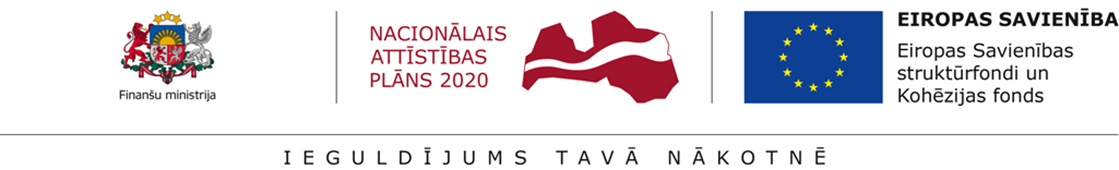 Redakcija 26.10.2020.DARBĪBAS PROGRAMMA LATVIJAI2021.–2027.GADAMSTRATĒĢISKAIS IETEKMES UZ VIDI NOVĒRTĒJUMSVIDES PĀRSKATA PROJEKTSLatvijas Republikas Finanšu ministrijaRīga, 2020.gada novembrisUzziņa ApzīmējumiAER – atjaunojamie energoresursiANO – Apvienoto Nāciju OrganizācijaBNA – bioloģiski noārdāmie atkritumiCE – cilvēku ekvivalentsCH4 – metānsCO – oglekļa monoksīdsCO2 – oglekļa dioksīdsDarbības programma – Darbības programma Latvijai 2021.–2027.gadamDAP – Dabas aizsardzības pārvaldeD pielikums – Eiropas Komisijas 2019.gada ziņojums par Latviju, D pielikums. Investīciju pamatnostādnes Latvijai par kohēzijas politikas finansējumu 2021. – 2027.gadamDarbības programma jeb DP2027 – ES fondu darbības programma 2021. – 2027.gadamEK – Eiropas KomisijaESAO – Ekonomiskās sadarbības un attīstības organizācijaERAF – Eiropas Reģionālās attīstības fondsES – Eiropas SavienībaESF+ – Eiropas Sociālais fonds, Eiropas Sociālais fonda nosaukums 2021. – 2027.gada ES finansēšanas periodāESF+ regula – Eiropas Parlamenta un Padomes Regulas (ES) priekšlikums par Eiropas Sociālo fondu Plus (COM/2018/382 final)ESI fondi – ES struktūrfondi – Eiropas Reģionālās attīstības fonds, Eiropas Sociālais fonds,  Kohēzijas fonds un Eiropas Jūrlietu un Zivsaimniecības fondsHFC – fluorogļūdeņražiIAS –- Ilgtermiņa attīstības stratēģijaĪADT – īpaši aizsargājamā dabas teritorijaKF- Kohēzijas fondsLatvija2030 vai LIAS2030 - Latvijas Ilgtspējīgas attīstības stratēģija līdz 2030. gadamLR – Latvijas RepublikaLVĢMC – VSIA „Latvijas Vides, ģeoloģijas un meteoroloģijas centrs”NAP2027 – Latvijas Nacionālais attīstības plāns 2021. – 2027.gadamNATURA 2000 – Eiropas nozīmes aizsargājama dabas teritorija (NATURA 2000)NMGOS – nemetāna gaistošie organiskie savienojumiNOx – slāpekļa oksīdiN2O – vienvērtīgā slāpekļa oksīdsOMA– oglekļa mazietilpīga attīstībaPFC – perfluorogļūdeņražiPM2,5 – daļiņas ar diametru <2,5 µmPM10 – daļiņas ar diametru <10 µmTEN-T – Eiropas transporta tīkls (Trans-European Transport Network)TPF – Taisnīgas pārkārtošanās fondsSAM – specifiskais atbalsta mērķis – “konkrēts mērķis” ir rezultāts, kura panākšanu konkrētos valsts vai reģiona apstākļos veicinās, īstenojot ieguldījumu prioritāti vai Savienības prioritāti un veicot darbības vai pasākumusSEG – siltumnīcefekta gāzesSF6 – sēra heksafluorīdsSIVN – stratēģiskais ietekmes uz vidi novērtējumsSO2 – sēra dioksīdsUBA – upju baseinu apgabalsUBAAP – upju baseinu apgabala apsaimniekošanas plānsŪO – ūdensobjektsVARAM – Vides aizsardzības un reģionālās attīstības ministrijaVides pārskats – ietekmes uz vidi stratēģiskā novērtējuma ietvaros sagatavots dokuments, kurā aprakstīta, novērtēta plānošanas dokumenta, tā iespējamo alternatīvu īstenošanas ietekme uz vidi un aprakstīti pasākumi negatīvās ietekmes mazināšanai un monitoringamVPVB vai Birojs – Vides pārraudzības valsts birojsVŪO – virszemes ūdensobjektsVVD – Valsts vides dienestsZIZIMM - zemes izmantošana, zemes izmantošanas maiņa un mežsaimniecībaSatursIevads	61.	Plānošanas dokumenta kopsavilkums un saistība ar citiem plānošanas dokumentiem	71.1.	Darbības programma, tās mērķi un prioritātes	71.2.	Darbības programmas saistība ar citiem plānošanas dokumentiem	102.	Vides pārskata sagatavošanas procedūra, iesaistītās institūcijas un sabiedrības	172.1.	Vides pārskata izstrādes principi, etapi un metodika	172.2.	Sabiedrības līdzdalība	223.	Starptautiskie un nacionālie vides aizsardzības mērķi	243.1.	Starptautiskie vides aizsardzības mērķi	243.2.	Nacionālie vides aizsardzības mērķi	264.	Ar plānošanas dokumentu saistītie vides aspekti	285.	Esošās situācijas raksturojums, ietekmētās teritorijas un iespējamās izmaiņas, ja plānošanas dokuments netiktu īstenots	295.1.	Dabas resursi un dabas vērtības	295.1.1.	Dabas resursi	295.1.2.	Bioloģiskā daudzveidība, dabas vērtības un ainavas	345.2.	Vides kvalitāte un to ietekmējošie faktori	375.2.1.	SEG emisijas	375.2.2.	Gaisa kvalitāte	435.2.3.	Virszemes ūdeņu kvalitāte	475.2.4.	Piesārņotās un potenciāli piesārņotās vietas	515.2.5.	Atkritumu apsaimniekošana	526.	Plānošanas dokumenta īstenošanas būtiskās ietekmes uz vidi novērtējums	566.1.	Būtiskās ietekmes vērtējums	566.2.	Ietekmju mijiedarbības, kumulatīvās ietekmes	756.3.	Pārrobežu ietekme	766.4.	Alternatīvas, to vērtējums	777.	Iespējamie kompensēšanas pasākumi	798.	Risinājumi negatīvo ietekmju novēršanai un samazināšanai	809.	Vides monitorings un pasākumi plānošanas dokumenta īstenošanas monitoringa nodrošināšanai	82Pielikumi	841.	pielikums Starptautiskie un nacionālie vides aizsardzības mērķi	842.	pielikums Darbības programmas ietekmes uz vidi aspekti	933.	pielikums Darbības programmas ietekmes uz vidi novērtējuma apkopojums	984.	pielikums Pārskats par saņemtajiem priekšlikumiem, to izvērtējumu, komentāriem un informācija par to ņemšanu vērā vai noraidīšanu	1055.	pielikums Atsauksmju kopijas	1066.	pielikums Paziņojuma publikācijas laikrakstā “Latvijas Vēstnesis” kopija	107IevadsDarbības programma Latvijai 2021.–2027.gadam ir galvenais valsts vidēja termiņa attīstības plānošanas dokuments Latvijā.Saskaņā ar likuma „Par ietekmes uz vidi novērtējumu” un Ministru kabineta 2004.gada 23.marta noteikumu Nr.157 “Kārtība, kādā veicams ietekmes uz vidi stratēģiskais novērtējums” nosacījumiem Darbības programma ir plānošanas dokuments, kam ir nepieciešams veikt stratēģisko ietekmes uz vidi novērtējumu.SIVN mērķis ir apzināt Darbības programmas un tā realizācijas pasākumu ietekmi uz vidi, veicināt sabiedrības līdzdalību vides pārskata sagatavošanā, iesaistīt sabiedrību vides pārskata apspriešanā un konsultācijās, kā arī ņemt vērā vides pārskata un tā apspriešanas rezultātus plānošanas dokumenta sagatavošanā un izmantot lēmumu pieņemšanai.SIVN ietvaros ir sagatavots vides pārskats. Vides pārskata izstrādes saturu nosaka Ministru kabineta 2004.gada 23.marta noteikumi Nr.157 “Kārtība, kādā veicams ietekmes uz vidi stratēģiskais novērtējums”. SIVN procesā un Vides pārskata izstrādē ir ņemti valsts vides institūciju: Vides pārraudzības valsts biroja, Dabas aizsardzības pārvaldes, Vides valsts dienesta un Veselības inspekcijas ieteikumi attiecībā uz vides pārskata detalizācijas pakāpi un saturu.Darbības programmas SIVN vides pārskata projekta sabiedriskā  apspriešana notiek no 2020.gada 3.novembra līdz 2020.gada 2.decembrim. Vides pārskata sabiedriskās apspriešanas sanāksme notiks neklātienes formā (attālināti) laika posmā no 2020.gada 23.novembra līdz 2020.gada 27.novembrim,  tiešsaistes videokonference – 2020.gada 27.novembrī plkst. 10.00.Plānošanas dokumentu “Darbības programma Latvijai 2021.–2027.gadam” ir izstrādājusi Latvijas Republikas Finanšu ministrija. Pamatojoties uz savstarpēji noslēgto līgumu ar Finanšu ministriju, stratēģisko ietekmes uz vidi novērtējumu veic un tā ietvaros vides pārskatu ir izstrādājusi SIA “Grupa93”.Plānošanas dokumenta kopsavilkums un saistība ar citiem plānošanas dokumentiemDarbības programma, tās mērķi un prioritātesDarbības programma ir nacionāla līmeņa plānošanas dokuments, kas apkopo Latvijas intereses un Latvijas pozīcijas par Eiropas Komisijas priekšlikumiem ES budžeta ietvaram pēc 2020.gada un plāno investīcijas Latvijai piešķirtā Eiropas Sociālā fonda, Eiropas Reģionālās attīstības fonda, Kohēzijas fonda un Taisnīgas pārkārtošanās fonda finansējuma ietvaros daudzgadu periodā 2021. – 2027.gadam.Nākamā ES fondu plānošanas perioda laicīga uzsākšana ir augsta politiska prioritāte gan ES līmenī, gan Latvijā. Eiropas Komisija jau 2018.gada 29.maijā un 30.maijā ir publicējusi priekšlikumus ES budžeta ietvaram pēc 2020.gada un uzsākusi sarunas ar dalībvalstīm par darbības programmu saturu.Paralēli notiek vienošanās par kopējo ES budžeta ietvaru un sektorālo regulējumu, sarunu process starp Eiropas Komisiju un Latviju par ieguldījumu prioritātēm, kā arī nacionālo plānošanas dokumentu izstrāde. Eiropas Komisijas redzējums par Latvijas investīciju vajadzībām Kohēzijas politikā ir publicēts 2019. gada 27. februāra Ziņojumā par Latviju. Tajā ir iekļautas Investīciju pamatnostādnes Latvijai par Kohēzijas politikas finansējumu 2021. – 2027.gadam (D pielikums), kas pauž Eiropas Komisijas sākotnējo pozīciju sarunām ar Latviju par darbības programmas saturu un ir pamats dialogam starp Latviju un Eiropas Komisijas institūcijām.Darbības programma ir izstrādāta, pamatojoties uz Nacionālajā attīstības plānā 2021. – 2027.gadam identificētajām tautsaimniecības vajadzībām un noteiktajiem uzdevumiem.Darbības programmu ir izstrādājusi Latvijas Republikas Finanšu ministrija, kas ir atbildīgā ministrija par Kohēzijas politikas regulējuma saturiskajiem elementiem. Savukārt, Ārlietu ministrija ir atbildīgā ministrija par Latvijas nacionālās pozīcijas izstrādi par Eiropas Savienības daudzgadu budžetu pēc 2020.gada.ES līderu sanāksmē 2020.gada jūlijā panāktā vienošanās paredz, ka Latvijas ekonomikas attīstībai nākamo septiņu gadu laikā būs pieejami gandrīz 10,5 miljardi euro. No tiem 4,63 miljardi euro atvēlēti kohēzijas politikas programmām (ESF+, KF, ERAF), savukārt aptuveni 198 miljoni euro – Taisnīgas pārkārtošanās fonda programmām. Lai vienošanās par daudzgadu budžetu stātos spēkā, nepieciešams atbalsts no Eiropas Parlamenta.Visu iesaistīto pušu mērķis ir panākt, ka 2021.gada sākumā ir apstiprināts normatīvais regulējums un dalībvalstis var uzsākt nākamā perioda ES fondu ieguldījumus un izvairīties no nozīmīgiem investīciju pārrāvumiem.Darbības programmas virsmērķis – darbības programma kā nozīmīga investīciju platforma zināšanās balstītai ekonomikas transformācijai uz zaļām tehnoloģijām un inovācijām.Darbības programmas struktūru, politikas mērķus, specifiskos atbalsta mērķus, plānoto investīciju jomas, ieguldījumu priekšnosacījumus un to kritērijus nosaka ES normatīvais regulējums. Darbības programmā ES fondu ieguldījumi plānoti, ņemot vērā ES normatīvo regulējumu, grupējot Nacionālajā attīstības plānā 2021. – 2027.gadam ietvertos veicamos pasākumus.Darbības programmā ieguldījumi plānoti arī jau uzsākto strukturālo reformu īstenošanai, kā arī administratīvi teritoriālajai reformai, kas ir priekšnosacījums tālākai reģionu izaugsmei un iedzīvotāju aizplūšanas apturēšanai.Darbības programmā ietverts tās stratēģijas izklāsts (galvenās problēmas un politikas risinājumi), prioritātes, izņemot tehnisko palīdzību, katram politikas mērķim un Taisnīgas pārkārtošanās fonda investīcijām, iznākuma un rezultātu rādītāji, informācija par dalījumu par intervences kategorijām prioritātes līmenī, finanšu plāns, t.sk., finanšu apropriācijas pa gadiem	 un kopējā finanšu apropriācija pa fondiem un valsts līdzfinansējums, kā arī informācija par ieguldījumu priekšnosacījumiem, programmā iesaistītajām iestādēm, partnerību, publicitāti un komunikāciju, vienas vienības izmaksu, vienreizējo maksājumu un vienotu likmju izmantošana, un finansējums, kas nav saistīts ar izmaksām.Darbības programma ietver politikas mērķus, prioritātes un specifiskos atbalsta mērķus (SAM). Katram SAM Darbības programmā sniegts atbalstāmo darbību izklāsts.tabula Darbības programma: politikas mērķi, prioritātes un specifiskie atbalsta mērķiDarbības programma ir pieejama tīmekļvietnēs www.fm.gov.lv un www.esfondi.lv.Darbības programmu apstiprina Ministru kabinets.Darbības programmas saistība ar citiem plānošanas dokumentiemDarbības programma ir tieši saistīta ar Latvijas Nacionālo attīstības plānu 2021. – 2027.gadam un Latvijas Ilgtspējīgas attīstības stratēģiju līdz 2030.gadam.Latvijas Ilgtspējīgas attīstības stratēģija līdz 2030.gadam. Darbības programma, sekmējot Latvijas nacionālā attīstības plāna 2021. – 2027.gadam ieviešanu, sekmē arī Latvijas Ilgtspējīgas attīstības stratēģijas līdz 2030.gadam vīzijas sasniegšanu:2030. gadā Latvija būs plaukstoša aktīvu un atbildīgu pilsoņu valsts. Ikviens varēs justies drošs un piederīgs Latvijai, šeit katrs varēs īstenot savus mērķus. Nācijas stiprums sakņosies mantotajās, iepazītajās un jaunradītajās kultūras un garīgajās vērtībās, latviešu valodas bagātībā un citu valodu zināšanās. Tas vienos sabiedrību jaunu, daudzveidīgu un neatkārtojamu vērtību radīšanai ekonomikā, zinātnē un kultūrā, kuras novērtēs, pazīs un cienīs arī ārpus Latvijas;Rīga būs nozīmīgs kultūras, tūrisma un biznesa centrs Eiropā. Pilsētu un lauku partnerība nodrošinās augstu dzīves kvalitāti visā Latvijas teritorijā;Latvija – mūsu mājas – zaļa un sakopta, radoša un ērti sasniedzama vieta pasaules telpā, par kuras ilgtspējīgu attīstību mēs esam atbildīgi nākamo paaudžu priekšā.Latvijas Nacionālais attīstības plāns 2021. – 2027.gadam. NAP2027 vīzijā uzsvērts, ka valstī sagaidāmās pārmaiņas ir savstarpēji nesaraujami saistītas pārmaiņas tehnoloģijās, valsts pārvaldē, sabiedrības organizācijā dažādās nozarēs, un valsts attiecībās ar iedzīvotājiem. Pārmaiņu centrā noliekot cilvēku, tās ir pārmaiņas arī katram Latvijas cilvēkam.NAP2027 vīzija iezīmē fundamentālās pārmaiņas un izaugsmi četros virzienos: vienlīdzīgas tiesības, dzīves kvalitāte, zināšanu sabiedrība un atbildīga Latvija. NAP2027 nosaka stratēģiskos mērķus, ko Latvijā apņemamies sasniegt līdz 2027.gadam, iezīmē nozaru politiku virzienus un galvenās reformas, kā arī publisko investīciju virzienus valsts budžeta, ES fondu un citu finanšu instrumentu ieguldījumiem Latvijā.NAP2027 ietvaru veido četri stratēģiskie mērķi, kuri ievirza politiku nākamajiem septiņiem gadiem: vienlīdzīgas iespējas, produktivitāte un ienākumi,  sociālā uzticēšanās un reģionālā attīstība. Stratēģiskajiem mērķiem ir pakārtotas sešas prioritātes: Stipras ģimenes, veseli un aktīvi cilvēki, Zināšanas un prasmes personības un valsts izaugsmei, Uzņēmumu konkurētspēja un materiālā labklājība, Kvalitatīva dzīves vide un teritoriju attīstība, Kultūra un sports aktīvai un pilnvērtīgai dzīvei un Vienota, droša un atvērta sabiedrība. Katrai prioritātei izvirzīts mērķis, noteikti rīcības virzieni, rīcības virziena mērķa indikatori un rīcības virziena uzdevumi.Reģionālās politikas pamatnostādnes 2021. – 2027.gadam. RPP2027 mērķis ir radīt priekšnosacījumus visu reģionu ekonomiskā potenciāla attīstībai un atšķirību mazināšanai, paaugstinot iekšējo un ārējo konkurētspēju, kā arī nodrošinot teritoriju specifikai atbilstošus risinājumus apdzīvojuma un dzīves vides attīstībai, vidējā termiņā panākot reģionālā IKP starpības samazinājumu, lai mazāk attīstīto reģionu vidējais līmenis pret augstāk attīstīto reģionu vidējo līmeni veidotu 55% (bāzes vērtība 2016.gadā – 47%). Galvenie tematiskie virzieni: Teritoriālā pieeja atbalsta sniegšanā, Tematiskā koncentrācija un Viedu risinājumu principa piemērošana attīstības plānošanā un projektu īstenošanā.Vienlaikus ar Darbības programmas izstrādi notiek nozaru plānošanas dokumentu izstrāde. To apstiprināšana plānota līdz 2020. gada beigām. Nozaru plānošanas dokumentu izstrāde ir priekšnosacījums ieguldījumu piesaistei Darbības programmas īstenošanai (2. tabula).2. tabula Ar Darbības programmu saistītie būtiskākie nozaru plānošanas dokumentiAr Darbības programmas 2.1.prioritātes “Klimata pārmaiņu mazināšana un pielāgošanās klimata pārmaiņām” un tajā iekļauto SAM tematiku ir saistīti vairāki plānošanas dokumenti, kuri ir izstrādāti, lai Latvijā īstenotu ES mērķus klimata pārmaiņu jomā:Latvijas oglekļa mazietilpīgas attīstības stratēģija 2050.gadamStratēģija ir ilgtermiņa politikas plānošanas dokuments, kas izstrādāts, lai vienlaicīgi ar klimata pārmaiņu ierobežošanu un samazināšanu vairotu Latvijas tautsaimniecības ekonomisko konkurētspēju, kā arī lai Latvijas iedzīvotājiem tiktu nodrošināta droša dzīves vide. Stratēģija nosaka oglekļa mazietilpīgas attīstības (OMA) virzienus.Stratēģiju plānots īstenot ar Latvijas Nacionālo enerģētikas un klimata plānu 2021. – 2030.gadam, kurā ir norādīti gan konkrēti pasākumi un atbildība, gan noteikti termiņi un finansējums.Starptautiskās politikas kontekstā Stratēģija izstrādāta, lai veicinātu:SEG emisiju samazināšanas saistību izpildi saskaņā ar Parīzes nolīgumu izmaksu ziņā efektīvā veidā;pārraudzību attiecībā uz faktisko un prognozēto progresu SEG emisiju samazināšanai.Latvijas pielāgošanās klimata pārmaiņām plāns laika posmam līdz 2030.gadamPlāna izstrādes pamatā ir Latvijas līdzšinējo klimata pārmaiņu analīze un klimata pārmaiņu scenāriji periodam līdz 2100.gadam, kā arī Latvijā veiktie klimata pārmaiņu ietekmju un risku izvērtējumi tādās 6 (sešās) jomās kā būvniecībā un infrastruktūras plānošanā, civilajā aizsardzībā un katastrofas pārvaldīšanā, veselībā un labklājībā, bioloģiskajā daudzveidībā un ekosistēmu pakalpojumos, lauksaimniecībā un mežsaimniecībā, tūrismā un ainavu plānošanā. Plānā ir noteikts pielāgošanās klimata pārmaiņām virsmērķis un 6 (seši) stratēģiskie mērķi, 14 (četrpadsmit) rīcības virzieni un 89 (astoņdesmit deviņi) pasākumi.Latvijas Nacionālais enerģētikas un klimata plāns 2021. – 2030.gadamPlāns ir dokuments ilgtermiņa enerģētikas un klimata politikas plānošanai, kas nosaka Latvijas valsts enerģētikas un klimata politikas pamatprincipus, mērķus un rīcības virzienus turpmākajiem desmit gadiem, ņemot vērā plānotos ilgtermiņa attīstības virzienus.Plāna ilgtermiņa mērķis ir, uzlabojot enerģētisko drošību un sabiedrības labklājību, ilgtspējīgā, konkurētspējīgā, izmaksu efektīvā, drošā un uz tirgus principiem balstītā veidā veicināt klimatneitrālas tautsaimniecības attīstību. Lai īstenotu mērķi ir nepieciešams:Veicināt resursu efektīvu izmantošanu, kā arī to pašpietiekamību un dažādību;Nodrošināt  resursu, un it īpaši fosilu un neilgtspējīgu resursu, patēriņa būtisku samazināšanu un vienlaicīgu pāreju uz ilgtspējīgu, atjaunojamu un inovatīvu resursu izmantošanu, nodrošinot vienlīdzīgu pieeju energoresursiem visām sabiedrības grupām;Stimulēt tādas pētniecības un inovāciju attīstību, kas veicina ilgtspējīgas enerģētikas sektora attīstību un klimata pārmaiņu mazināšanu. Darbības programmas 2.2. prioritāte “Vides aizsardzība un attīstība” un tajā iekļautie SAM ir saistīti ar šādu galveno vides aizsardzības jomas plānošanas dokumentu ieviešanu:Notekūdeņu apsaimniekošanas un dzeramā ūdens investīciju plāns 2021.–2027.gadam (notikusi sabiedriskā apspriešana)Notekūdeņu apsaimniekošanas un ūdensapgādes investīciju plāns 2021. – 2027.gadam ir vidēja termiņa investīciju plānošanas dokuments ūdenssaimniecības sektorā. Investīciju plānu veido divas daļas:Dzeramā ūdens investīciju plāns 2021. – 2027.gadam;Notekūdeņu apsaimniekošanas investīciju plāns 2021. – 2027.gadam.Dzeramā ūdens investīciju plāna 2021. – 2027.gadam ietvaros veikts investīciju ieguldījumu novērtējums, ieguldījumu virzienu prioritizācija un apkopota informācija par investīciju vajadzībām 74 apdzīvotajās vietās ar CE virs 2000. Notekūdeņu apsaimniekošanas investīciju plāna 2021. – 2027.gadam ietvaros ir analizēti investīciju ieguldījumu virzieni 76 aglomerācijās ar CE virs 2000 un, piemērojot iepriekš saskaņotu metodiku, noteikti efektīvākie no tiem.Atkritumu apsaimniekošanas valsts plāns 2021. – 2028.gadam (izstrādē)Plāns tiek izstrādāts atbilstoši Atkritumu apsaimniekošanas likuma 9.panta prasībām. Tas veido sinerģiju un papildina pasākumus, kas ietverti Rīcības plāna pārejai uz aprites ekonomiku 2020. – 2027.gadam. Plāns ir izstrādāts atbilstoši Latvijas Nacionālā attīstības plānam 2021. – 2027.gadam.Plānā iekļauta informācija par atkritumu apsaimniekošanas politikas īstenošanā izmantotiem politikas instrumentiem, atkritumu apsaimniekošanas metodēm, atkritumu rašanās novēršanas valsts programma un Pārtikas atkritumu rašanās novēršanas valsts programma.Gaisa piesārņojuma samazināšanas rīcības plāns 2020. – 2030.gadamPlāns ir vidēja termiņa politikas plānošanas dokuments, kas izstrādāts atbilstoši likuma "Par piesārņojumu" 16.2 panta otrajai daļai, kā arī Ministru kabineta 2018.gada 2.oktobra noteikumu Nr.614 "Kopējo gaisu piesārņojošo vielu emisiju samazināšanas un uzskaites noteikumi" prasībām.Plāns izstrādāts, lai samazinātu gaisa piesārņojuma radīto negatīvo ietekmi uz vidi un cilvēku veselību, kā arī samazinātu izmaksas un zaudēto darba laiku, ko veselības problēmu un ārstu apmeklējumu dēļ rada gaisa piesārņojums.Plānā noteikto pasākumu īstenošana palīdzēs nodrošināt ES līmenī noteikto gaisu piesārņojošo vielu emisiju samazināšanas mērķu 2020., 2025. un 2030.gadam izpildi un veicinās cilvēku veselības un ekosistēmu aizsardzībai atbilstošas gaisa kvalitātes sasniegšanu Latvijas pilsētās. Plānā iekļauto pasākumu īstenošana sekmēs arī siltumnīcefektu izraisošo gāzu samazināšanos un var veicināt inovāciju ieviešanu un uzlabot konkurētspēju ekotehnoloģiju jomā.Plānā tiek analizētas esošās emisiju tendences, analizētas emisiju prognozes, kā arī sniegta informācija par galvenajiem piesārņojuma avotiem.Vides politikas pamatnostādnes 2021. – 2027.gadam (izstrādē)Saistībā ar Darbības programmas saturu papildus šajā nodaļā minētajiem plānošanas dokumentiem pamatnostādnes detalizētāk noteiks mērķus, prioritātes un rīcības virzienus attiecībā uz piesārņotajām un potenciāli piesārņotajām vietām un bioloģisko daudzveidību.Rīcības plāns pārejai uz aprites ekonomiku 2020. – 2027.gadamPlāna izstrādes mērķis ir nodrošināt rīcībpolitikas ietvaru tādas darbības vides nodrošināšanā, kas veicinātu valsts pāreju uz aprites ekonomiku, vienlaikus sniedzot pienesumu Eiropas zaļā kursa īstenošanā un globālo ilgtspējīgas attīstības mērķu sasniegšanā. Plāns izstrādāts, lai aprites ekonomika tiktu pārdomāti ieviesta Latvijas tautsaimniecībā un sabiedrībā, ar mērķi veicināt sabiedrības virzību uz pārdomātāku un atbildīgāku resursu plānošanu, izmantošanu, ilgtspējīgāku ražošanu un patēriņu, integrējot šos pamata apsvērumus visās nozaru politikās, attiecībā uz prioritārajiem aprites cikla posmiem un resursu plūsmām.Plāns nosaka galvenos rīcības virzienus un pasākumus aprites ekonomikas ieviešanai:Pāreja no atkritumu apsaimniekošanas uz resursu apsaimniekošanu;Resursu produktivitātes uzlabošana visās tautsaimniecības nozarēs, veicinot pētniecības un inovācijas attīstību;Priekšnoteikumu veidošana preču otrreizējai izmantošanai;Pārejas no preču pirkšanas uz pakalpojumiem veicināšana;Materiālu, procesu un atkritumu pārvaldības uzlabošana prioritārajās nozarēs;Pašvaldību lomas stiprināšana aprites ekonomikas principu ieviešanā;Sabiedrības iesaiste, informēšana un izglītošana.Transporta attīstības pamatnostādnes 2021. – 2027.gadam (TAP2027) (izstrādē)Pamatnostādņu mērķis ir integrēta transporta sistēma, kas nodrošina drošu, efektīvu, viedu un ilgtspējīgu mobilitāti, veicina valsts ekonomisko izaugsmi, reģionālo attīstību un dod ieguldījumu pārejā uz ekonomiku ar zemu oglekļa emisijas līmeni. Pamatnostādnēs izvirzīti divi rīcības virzieni: Mobilitātes uzlabošana (ieskaitot attiecīgas infrastruktūras attīstību); Transporta un loģistikas pakalpojumu attīstība un noteikti politikas rezultāti: Uzlabotas mobilitātes iespējas; Samazinātas siltumnīcefekta gāzu emisijas transportā; Konkurētspējīga transporta un loģistikas infrastruktūra un pakalpojumi; Paaugstināta transporta drošība; Sekmēta pētniecība, inovācijas un uz darba tirgu orientēta profesionālā izglītība kā sekmīgas transporta sistēmas attīstības pamats.Taisnīgas pārkārtošanās teritoriālais plāns (izstrādē) Plāna mērķis ir atbalstīt tos reģionus, kurus pārkārtošanās uz klimatneitrālu ekonomiku skars visvairāk, jo īpaši attiecībā uz ekonomikas dažādošanas, pārkvalificēšanās un vides atjaunošanas vajadzībām. Nozīmīga loma ir arī reģionālās attīstības atšķirībām kā kavējošam faktoram reģionu transformācijai uz klimatneitrālu ekonomiku, ievērojot reģionu resursu nepilnvērtīgu izmantošanu reģionu pievienotās vērtības kāpināšanai.Plāns, balstoties uz Latvijas oglekļa mazietilpīgas attīstības stratēģijas 2050.gadam risinājumiem, nosaka šādus rīcības virzienus: Kūdras nozares virzība uz klimatneitralitāti;Atbalsts uzņēmējdarbībai nepieciešamās publiskās infrastruktūras attīstībai virzībā uz klimatneitralitāti & Uzņēmējdarbības „zaļināšanas“ pasākumiem;Ilgstējīgas moblitātes un mikromobilitātes veicināšana;Prasmju attīstības, pilnveides un pārkvalifikācijas piedāvājuma attīstība pārejia uz klimatneitralitāti. Darbības programmas finansējamie projekti ir saistīta arī ar upju baseinu apgabalu plāniem un upju baseinu apgabalu plūdu riska pārvaldības plāniem.Upju baseinu apgabalu apsaimniekošanas plāni ir reģionāla mēroga plānošanas dokumenti ūdeņu aizsardzības un ilgtspējas nodrošināšanai. Katram upju baseinu apgabalam tiek izstrādāts savs plāns 6 gadu periodam – Latvijā ir Daugavas, Gaujas, Lielupes un Ventas upju baseinu apgabalu apsaimniekošanas plāni. Plāni ietver esošas situācijas vērtējumu, vides mērķus katram ūdensobjektam, kā arī pamata un papildus pasākumus, kas ir veicami laba ūdens stāvokļa sasniegšanai visos ūdensobjektos. Pašlaik spēkā ir 2. perioda UBAAP 2016. – 2021.gadam, tiek izstrādāti UBAAP 3. apsaimniekošanas periodam.Upju baseinu apgabalu plūdu riska pārvaldības plāni. Tāpat kā UBAAP, arī plūdu riska pārvaldības plāni ir reģionāla mēroga plānošanas dokumenti, kas tiek izstrādāts katram upju baseinu apgabalam 6 gadu periodam. Pašlaik spēkā ir 2. perioda plāni 2016. – 2021.gadam, tiek izstrādāti plāni 3. apsaimniekošanas periodam. Plāni ietver pasākumus plūdu pārvaldības mērķu sasniegšanai.Vides pārskata sagatavošanas procedūra, iesaistītās institūcijas un sabiedrībasStratēģiskais ietekmes uz vidi novērtējums ir process, kura mērķis ir integrēt vides aspektus plānošanas dokumentos, izvērtējot to sagaidāmo ietekmi uz vidi un dabas resursiem, kā arī sniegt informāciju lēmumu pieņēmējiem, noskaidrot un ņemt vērā sabiedrības, valsts institūciju un citu interešu grupu viedokļus plānošanas dokumentu izstrādes procesā. Šis process ir vērsts uz to, lai izvērtētu, kādas būtiskas pārmaiņas vidē var rasties politikas plānošanas dokumenta īstenošanas rezultātā un identificētu pasākumus būtiskās negatīvās ietekmes mazināšanai vai novēršanai plānošanas dokumenta ieviešanas laikā.Stratēģisko ietekmes uz vidi novērtējumu veic saskaņā ar likuma “Par ietekmes uz vidi novērtējumu" un Ministru kabineta 2004.gada 23.marta noteikumu Nr.157 “Kārtība, kādā veicams ietekmes uz vidi stratēģiskais novērtējums” prasībām. Minētie normatīvie akti ietver Eiropas Parlamenta un Padomes 2001.gada 27.jūnija Direktīvā 2001/42/EC “Par noteiktu plānu un programmu ietekmes uz vidi novērtējumu” ietvertās nostādnes.Darbības programmai kā valsts attīstības plānošanas dokumentam ir jāveic SIVN (Ministru kabineta 2004.gada 23.marta noteikumu Nr.157 “Kārtība, kādā veicams ietekmes uz vidi stratēģiskais novērtējums” 2.1.apakšpunkts).SIVN procesā sagatavo Vides pārskatu, kurā, ņemot vērā plānošanas dokumenta saturu, ir identificēti tā būtiskās ietekmes uz vidi aspekti, novērtētas plānošanas dokumenta būtiskās ietekmes uz vidi, sniegta informācija par risinājumiem negatīvās ietekmes novēršanai vai mazināšanai, kā arī plānošanas dokumenta ieviešanas monitoringam. Darbības programmas SIVN Vides pārskats ir sagatavots, ievērojot iepriekšminēto starptautisko un Latvijas nacionālo normatīvo aktu prasības attiecībā uz stratēģisko ietekmes uz vidi novērtējumu procesu un Vides pārskatā iekļaujamās informācijas saturu.Vides pārskata izstrādes principi, etapi un metodikaDarbības programmas Vides pārskats ir sagatavots ievērojot šādus SIVN principus:Integrācijas principu – vides aspekti ir jāintegrē politikas plānošanas dokumentā, tādēļ tie ir jāņem vērā plānošanas agrīnā stadijā, lai izvairītos no konceptuālām kļūdām. Tādejādi SIVN palīdz veikt piedāvāto rīcības virzienu analīzi un identificēt tos uzdevumus, kam no vides viedokļa nepieciešama papildus izpēte par to īstenošanas ietekmi uz vidi.Piesardzības princips – pieņemot lēmumus, nepieciešams izmantot piesardzības principu, pat, ja plānotās darbības tieša negatīva ietekme nav pierādīta, jo ekosistēmu nestspēju jeb ietilpību un sakarība starp slodzēm un dabas kapitālu nav iespējams precīzi noteiktStarppaaudžu taisnīgums – pašreizējai paaudzei ir jāsaglabā vai jāvairo sociālais, dabas un cilvēku radītais kapitāls un jādod nākamajām paaudzēm iespējas attīstīties.Alternatīvu izvērtēšana – nepieciešams izvērtēt kā politikas plānošanas dokumentā paredzētās rīcības un to iespējamās alternatīvas ietekmēs dabas kapitālu un vides kvalitāti, antropogēnās slodzes uz vidi. Pārskatāmības principu – SIVN procesa nodrošināšana normatīvajos aktu noteiktajai kārtībai - atklāta lēmumu pieņemšana, informācijas sniegšana, piekļuve dokumentiem, konsultēšanās ar vides institūcijām un sabiedrību sabiedriskās apspriešanas ietvarosSIVN procesā ir izmantotas šādas metodes:Informācijas analīze – analizēti Darbības programmas materiāli, ESAO Vides raksturlielumu pārskats par Latviju. Esošā vides stāvokļa un vides mērķu raksturošanā ir izmantoti publiski pieejamie pārskati, ziņojumi, datu bāzes par vides stāvokli, nozaru attīstības plānošanas dokumenti, kas ietver informāciju par nozares esošās situācijas un attīstības tendenču vērtējumiem, noteiktajiem mērķiem.Salīdzinošā analīze – izmantota iepriekšējā pieredze SIVN veikšanā nacionāla līmeņa attīstības plānošanas dokumentiem, tostarp pieredze, kas iegūta Latvijas Nacionālā attīstības plāna 2021. -2027. gadam SIVN veikšanā, veikts dabas resursu, dabas vērtību un vides stāvokļa novērtējums salīdzinājumā ar starptautiskajiem un nacionālajiem vides mērķiem.Diskusijas un konsultācijas - konsultācijas ar Vides pārraudzības valsts biroju, Dabas aizsardzības pārvaldi un Vides valsts dienestu par vides pārskatā iekļaujamo informāciju, diskusijas sabiedriskās apspriešanas procesā, gan vides pārskata sabiedriskās apspriešanas sanāksmē, gan saņemot priekšlikumus un komentārus par vides pārskata projektu un konsultējoties ar priekšlikumu iesniedzējiem.Vides pārskatā iekļauta informācija, ko izstrādātājs var nodrošināt, ņemot vērā pašreizējo zināšanu līmeni un novērtēšanas metodes, plānošanas dokumenta saturu, tā vietu plānošanas dokumentu hierarhijā un izstrādes un detalizācijas pakāpi, līdz kādai ir lietderīgi vērtēt ietekmi uz vidi attiecīgajā plānošanas stadijā, lai novērstu novērtējuma dublēšanos.Vides pārskats ir sagatavots par Darbības programmas redakciju, kura ir pilnveidota pēc tās publiskās apspriešanas (apspriešana notika no 2020.gada 10.augusta līdz 2020.gada 9.septembrim). Darbības programmas redakcija ir pieejama ir pieejama Finanšu ministrijas tīmekļvietnēs (www.fm.gov.lv un www.esfondi.lv).SIVN procesā un Vides pārskata sagatavošanā var izdalīt šādus galvenos etapus:SIVN apjoma identificēšana: konsultācijas ar vides institūcijām, Darbības programmas projekta sākotnēja izvērtēšana, identificējot būtiskās ietekmes uz vidi aspektus, kā arī SIVN mērķu un kritēriju noteikšana.Lai identificētu plānošanas dokumenta SIVN apjomu, atbilstoši Ministru kabineta 2004.gada 23.marta noteikumu Nr.157 “Kārtība, kādā veicams ietekmes uz vidi stratēģiskais novērtējums” 71.punktu veiktas konsultācijas ar VPVB, VVD un DAP. Institūcijas, ņemot vērā Darbības programmas saturu, ir uzsvērušas, ka plānošanas dokumenta vides pārskats jāsagatavo atbilstoši likuma “Par ietekmes uz vidi novērtējumu” 23.5’ pantā noteiktajam, vides pārskatā aptverot likuma 23.4’ pantā un atbilstoši Ministru kabineta 2004.gada 23.marta noteikumu Nr.157 „Kārtība, kādā veicams ietekmes uz vidi stratēģiskais novērtējums” 8.punktā minēto informāciju. Konsultāciju ietvaros institūcijas ir ieteikušas īpašu uzmanību pievērst:esošā vides stāvokļa raksturojumā sagatavošanai, tajā iekļaujot gan ziņojumu Eiropas Komisijai par Eiropas Savienības nozīmes biotopu un sugu stāvokli, ko nosaka Eiropas Padomes 1992.gada 21.maija direktīvas 92/43/EEK par dabisko dzīvotņu, savvaļas faunas un floras aizsardzību 17.pants, gan Putnu direktīvas ziņojumu saskaņā ar Eiropas Parlamenta un Padomes direktīvas 2009/147/EK par savvaļas putnu aizsardzību 12.pantu, kā arī iespējamo attīstību dabas aizsardzības mērķu sasniegšanā, ja darbības programmā šie iekļautie pasākumi netiktu īstenoti;teritorijām ar paaugstinātu gaisa piesārņojumu un jaunu ražotņu atvēršanas iespējām tajās;energoefektivitātes rādītājiem ražošanas sektorā;vērtējumam par likuma “Par ietekmes uz vidi novērtējumu” 1. vai 2.pielikuma darbībām saistībā ar Darbības programas ieviešanu (piemēram, transporta, enerģētikas, ūdenssaimniecības un atkritumu apsaimniekošanas u.c. nozarēs);iespējamās ietekmes uz Eiropas nozīmes aizsargājamām dabas (NATURA2000) teritorijām vērtējumam; plānošanas dokumentā paredzēto un finansiāli atbalstāmo darbību/rīcību īstenošanas iespējamajām negatīvajām ietekmēm un risinājumiem negatīvo ietekmju mazināšanai/novēršanai;izvērtējot dažādas alternatīvas, atspoguļot lēmumu pieņemšanas procesu, caur kuru nonākts pie konkrētajām nacionālā līmeņa attīstības prioritātēm (salīdzinot to ietekmes), un/vai vērtējumam par dažādiem iespējamiem risinājumiem definēto mērķu sasniegšanai;vides prasību nodrošināšanai, t.sk. ietekmes uz vidi novērtējuma veikšanai infrastruktūras objektu būvniecības gadījumā;monitoringa programmu izstrādei un ieviešanai, lai novērtētu iespējamo negatīvo ietekmi un to mazinātu.Lai noteiktu Darbības programmas ietekmes uz vidi aspektus, SIVN sākumstadijā SIVN eksperti izvērtēja Darbības programmas redakciju, tajā ietvertos politiskos mērķus, prioritātes, specifiski atbalstāmo mērķu izklāstu. Darbības programmas SIVN vides aspekti identificēti, ņemot vērā Ministru kabineta 2004.gada 23.marta noteikumu Nr.157 „Kārtība, kādā veicams ietekmes uz vidi stratēģiskais novērtējums” 8.7.apakšpunktā norādītos ietekmes aspektus, atlasot tos, kas attiecas uz Darbības programmas saturu. SIVN mērķi un ietekmju vērtēšanas kritēriji noteikti, ņemot vērā Darbības programmas saturu (īss apkopojums – 1.1.apakšnodaļa, dokuments pilnā apjomā pieejams: https://www.fm.gov.lv/lv/sabiedribas_lidzdaliba/sabiedribas_lidzdaliba_par_es_jautajumiem/) un vides aizsardzības mērķus un normatīvo aktu prasības (3.nodaļa).3.	tabula SIVN aspekti un to ietekmes vērtēšanas kritērijiEsošās situācijas un nulles scenārija novērtējums: esošās situācijas, tendenču un problēmu raksturojumu sniegts, atbilstoši identificētajiem būtiskas ietekmes uz vidi aspektiem, t.i. raksturojot Latvijas dabas resursus, dabas vērtības un vides kvalitāti, to ietekmējošos faktorus. Iespējamās izmaiņas, ja Darbības programma netiktu īstenota jeb t.s. nulles scenārija vērtējums, sniegts, ņemot vērā esošo situāciju, pieņemot, ka Darbības programmas plānotie risinājumus netiek ieviesti. Esošās situācijas un nulles scenārija izstrādei izmantota publiski pieejamā informācija: vides monitoringa ziņojumi, pārskati par vides stāvokli, valsts statistikas dati, ziņojumi par ES fondu līdzekļu ieviešanas efektivitāti un rezultātiem vides aizsardzības jomā, dažādu politikas plānošanas dokumentu analītiskās sadaļas, inventarizāciju un pētījumu rezultāti, kā arī cita pieejamā informācija.Darbības būtiskās ietekmes uz vidi novērtējums. Tas sagatavots, ņemot vērā identificētos ietekmes uz vidi aspektus, vērtējot Darbības programmas politisko mērķu, prioritāšu, specifisko atbalsta mērķu iespējamo ietekmi uz starptautisko un nacionālo vides mērķu sasniegšanu, normatīvo aktu prasību nodrošināšanu un saistīto nozaru plānošanas dokumentu ieviešanu.Ietekmes būtiskums vērtēts pēc šādiem kritērijiem: 1)	pozitīva būtiska ietekme (nodrošinās vides mērķu sasniegšanu, vides kvalitātes normatīvu nodrošināšanu);2)	pozitīva ietekme (ietekmes būtiskumu nevar novērtēt, ietekme ir neviennozīmīga);3)	ietekme nav būtiska (ietekmes nav, vai ietekme nav nosakāma);4)	negatīva ietekme (ietekmes būtiskumu nevar novērtēt, ietekme ir neviennozīmīga);5)	negatīva būtiska ietekme (nenodrošinās, apgrūtinās vides mērķu sasniegšanu, vides kvalitātes normatīvu nodrošināšanu, pasliktinās esošo situāciju).Ietekmju novērtējums sagatavots norādot tiešās, netiešās, īstermiņa, vidēja termiņa, ilgtermiņa, pozitīvās, negatīvās un kumulatīvās ietekmes.Ar tiešajām ietekmēm novērtējumā tiek saprastas tādas ietekmes, kuras, ieviešot SAM,  uz apkārtējo vidi iedarbojas tieši un nepastarpināti, ar netiešajām – ietekmes, kuras mijiedarbojoties ar vidi, pastarpināti rada izmaiņas apkārtējā vidē, ar pozitīvajām - ietekmes, kas vērstas uz vides kvalitātes uzlabošanu, slodzes uz apkārtējo vidi mazināšanu un ierobežošanu, dabas resursu stāvokļa uzlabošanu, dabas resursu racionālu izmantošanu vai vairošanu, ar negatīvajām – ietekmes, kuras var izraisīt vides kvalitātes pasliktināšanu, slodzes uz vidi palielināšanu un dabas resursu noplicināšanu, to stāvokļa pasliktināšanu. Īslaicīgās ietekmes izpaužas pasākumu norises laikā (piemēram, būvdarbi)  vai īsu laiku pēc darbības ieviešanas, vidēja termiņa ietekmes - Darbības programmas ieviešanas laikā līdz 2027.gadam,  ilgtermiņa ietekmes - pēc Darbības īstenošanas, t.sk. vidēja termiņa ietekmes, kuras, turpinot uzsākto attīstības virzienu un uzturot sasniegto rezultātu, saglabāsies ilgtermiņā. Novērtējuma rezultāti apkopoti 6. nodaļā. Pasākumu negatīvas ietekmes mazināšanai vai novēršanai noteikšana. Nepieciešamo monitoringa pasākumu izstrāde. Izklāsts sniegts vides pārskata 8. un 9. nodaļā.Sabiedrības informēšana un konsultācijas. Izklāsts vides pārskata – 2.2. nodaļā. Sabiedrības līdzdalībaDarbības programmas un Vides pārskata izstrādē sabiedrības, sabiedrisko organizāciju un institūciju līdzdalība tiek nodrošināta atbilstoši Latvijas normatīvo aktu prasībām. Tai izdalāmi šādi SIVN etapi: Konsultācijas ar vides valsts institūcijām: ar VPVB, VVD un DAP par vides pārskatā ietveramās informācijas saturu un detalizācijas pakāpi, ar VPVB – arī par pārrobežu ietekmi un sabiedriskās apspriešanas sanāksmes nepieciešamību;. Darbības programmas Vides pārskata projekta sabiedriskās apspriešanas process, tai skaitā sabiedriskās apspriešanas sanāksmes par Vides pārskata projektu organizēšana;Sabiedrības pārstāvju un interešu grupu, kā arī vides institūciju priekšlikumu iekļaušana Vides pārskata projektā, ņemot vērā sabiedriskās apspriešanas laikā saņemtos komentārus un priekšlikumus par Vides pārskata projektu; Vides pārraudzības valsts biroja rekomendāciju iestrāde Vides pārskata galīgajā redakcijā.Darbības programmas SIVN vides pārskata projekta sabiedriskā apspriešana norisinās no 2020.gada 3.novembra līdz 2020.gada 2.decembrim.Plānošanas dokuments, Vides pārskats un tā kopsavilkums ir pieejams Finanšu ministrijas tīmekļa vietnē (www.fm.gov.lv un www.esfondi.lv), Vides pārskata projekts un tā kopsavilkums – SIA “Grupa93” tīmekļa vietnē (www.grupa93.lv).Saskaņā ar “Covid-19 infekcijas izplatības pārvaldības likuma” 20.pantu Vides pārskata sabiedriskās apspriešanas sanāksme notiks neklātienes formā (attālināti) laika posmā no 2020.gada 23.novembra līdz 2020.gada 27.novembrim (videoprezentācija būs pieejama tīmekļa vietnēs www.fm.gov.lv, www.esfondi.lv un www.grupa93.lv, sākot ar 23.novembri). Tās laikā ieinteresētās puses var sūtīt jautājumus uz Finanšu ministrijas e-pasta adresi: pasts@fm.gov.lv vai SIA “Grupa93” e-pasta adresi: info@g93.lv. Saiti uz tīmekļa vietni, kur būs pieejama videoprezentācija, būs iespējams saņemt arī e-pastā, piesakot to pa e-pastu: info@g93.lv vai pa tālr. 27373939. Tiešsaistes videokonference notiks 2020. gada 27.novembrī plkst. 12.00 (pieejas saite tiks publicēta tīmekļa vietnēs www.fm.gov.lv, www.esfondi.lv un www.grupa93.lv 23.novembrī).Rakstiskus priekšlikumus/atsauksmes ar norādi “Priekšlikumi Vides pārskatam par Eiropas Savienības fondu 2021.–2027.gada plānošanas dokumenta “Darbības programma Latvijai 2021.–2027.gadam” līdz 2020.gada 2.decembrim var iesniegt pa pastu Finanšu ministrijai vai arī elektroniski uz e-pasta adresēm: pasts@fm.gov.lv un info@g93.lv. Juridiskām personām nepieciešams norādīt institūcijas nosaukumu, reģistrācijas numuru, priekšlikumu sniegšanas datumu un kontaktinformāciju, bet fiziskām personām – vārdu, uzvārdu, adresi un datumu.Vides pārskata projekts atsauksmju sniegšanai ir nosūtīts Vides pārraudzības valsts biroja (07.09.2020. vēstule Nr. 4-01/822 ) norādītajām institūcijām un organizācijām (pavisam 19).Vides pārskata projekts pēc tā sabiedriskās apspriešanas tiks precizēts un iesniegts atzinuma saņemšanai Vides pārraudzības valsts birojam.Starptautiskie un nacionālie vides aizsardzības mērķiStarptautiskie un nacionālie mērķi vides aizsardzības jomā, kas ietverti noslēgtajās starpvalstu Konvencijās, Eiropas Savienības politikas dokumentos, noteiktas nacionālajos politikas dokumentos, ir jāņem vērā, gan veicot SIVN un Vides pārskata sagatavošanu, gan Darbības programmas ieviešanas periodā. Īstenojot Darbības programmu, ir jānodrošina virzība uz vides aizsardzības mērķu sasniegšanu. Starptautiskie un nacionālie vides aizsardzības mērķi galvenokārt attiecas uz Darbības programmas 2.politikas mērķi “Zaļāka Eiropa ar zemām oglekļa emisijām, veicinot tīru un taisnīgu enerģētikas pārkārtošanu, “zaļas” un “zilas” investīcijas, aprites ekonomiku,  pielāgošanos klimata pārmaiņām un risku novēršanu un pārvaldību”, 3.politikas mērķi “Ciešāk savienota Eiropa, uzlabojot mobilitāti un reģionālo IKT savienotību” (attiecībā uz transporta infrastruktūras attīstību), 5.politikas mērķi “Iedzīvotājiem tuvāka Eiropa - pilsētu, lauku un piekrastes teritoriju ilgtspējīga un integrēta attīstība ar vietējo iniciatīvu palīdzību”, Taisnīgas pārkārtošanās fonda investīcijām un tajos iekļautajiem SAM, kā arī 1.politikas mērķī “Viedāka Eiropa, veicinot inovatīvas un viedas ekonomiskās pārmaiņas” plānotajiem 1.2.3.SAM, 1.3.1.SAM un 4.politikas mērķī “Sociālāka Eiropa, īstenojot Eiropas sociālo tiesību pīlāru” plānoto 4.3.2.SAM.3.1.	Starptautiskie vides aizsardzības mērķiANO Ilgtspējīgas attīstības programma 2030 (pieņemta 12.08.2015.) nosaka 17 ilgtspējīgas attīstības mērķus un 169 apakšmērķus, kas sasniedzami, lai pasaulē mazinātos nabadzība un pasaules attīstība būtu ilgtspējīga. Ilgtspējīgas attīstības mērķi tiek līdzsvaroti trīs  dimensijās: ekonomika, sociālie aspekti un vide. Eiropas vides politikas pamatā ir piesardzības princips, preventīvas darbības princips un princips, ka piesārņojums ir jānovērš, novēršot tā cēloni, kā arī princips “piesārņotājs maksā”. Daudzgadu vides rīcības programmas nosaka sistēmu turpmākai rīcībai visās vides politikas jomās. Tās ir iekļautas horizontālajās stratēģijās. Atjaunotā Eiropas Savienības ilgtspējīgas attīstības stratēģija (akceptēta ES Padomē 06.10.2006.). Tajā noteikts mērķis: “Saglabāt Zemes spēju nodrošināt dzīvību visā tās daudzveidībā, ievērot, ka planētas dabas resursi ir ierobežoti, un nodrošināt augsta līmeņa vides aizsardzību, kā arī uzlabot vides kvalitāti. Nepieļaut un mazināt vides piesārņojumu un veicināt ilgtspējīgu patēriņu un ražošanu, lai likvidētu saikni starp ekonomikas izaugsmi un vides degradāciju.” ES vispārējā politiskā virzība un prioritātes ir noteiktas ES Stratēģiskajā programmā 2019. – 2024.gadam (pieņemta 20.06.2019.). Viena no programmas prioritātēm ir: “veidot klimatneitrālu, zaļu, taisnīgu un sociālu Eiropu”. Darbības programmas un Vides pārskata izstrādes laikā notiek astotās Vides rīcības programmas 2027.gadam un stratēģiskā dokumenta „Eiropa 2030” izstrāde, kas noteikts ar Darbības programmas īstenošanu saistītus attīstības mērķus un rīcības, it īpaši klimata pārmaiņu, aprites ekonomikas un bioloģiskās daudzveidības jomā (1. pielikums).Vides aizsardzības mērķi klimata pārmaiņu jomā Pirmais vispārējais nolīgums cīņai pret klimata pārmaiņām (Parīzes nolīgums) (pieņemts Apvienoto Nāciju Organizācijas Vispārējās konvencijas par klimata pārmaiņām (UNFCCC) Pušu konferences 21.sesijā (COP 21) 2015.gada decembrī). Nolīguma mērķi: noturēt pasaules vidējās temperatūras pieaugumu būtiski zem 20C robežas (un censties to ierobežot 1,50Crobežās);sekmēt investīciju novirzi saskaņā ar oglekļa mazietilpīgu un pret klimata pārmaiņām noturīgu attīstību;uzlabot pielāgošanos klimata pārmaiņu negatīvajām ietekmēm un sekmēt noturīgumu pret klimata pārmaiņām;sasniegt līdzsvaru starp antropogēnajām siltumnīcefekta gāzu (SEG) emisijām un SEG emisiju uztveršanu 21.gs. II pusē.ES stratēģija par pielāgošanos klimata pārmaiņām (publicēta 04.2013.) Stratēģijā Dalībvalstīm izvirzīti trīs galvenie mērķi.Klimata un enerģētikas politikas satvars laikposmam no 2020. gada līdz 2030.gadam. ES Parīzes nolīguma saistību izpildei ir apņēmusies līdz 2030.gadam sasniegt šādus mērķus: samazināt siltumnīcefekta gāzu emisijas vismaz par 40% salīdzinājumā ar 1990.gada līmeni; uzlabot energoefektivitāti par 27% un palielināt atjaunojamo energoresursu īpatsvaru līdz 27% no galapatēriņa.Ceļvedis virzībai uz konkurētspējīgu ekonomiku ar zemu oglekļa dioksīda emisiju līmeni 2050.gadā. Noteikts ilgtermiņa mērķis samazināt SEG emisijas par 80%. Tīru planētu -- visiem! Stratēģisks Eiropas ilgtermiņa redzējums par pārticīgu, modernu, konkurētspējīgu un klimatneitrālu ekonomiku. Dokumentā atbalstīts ierosinājums līdz 2050. gadam panākt klimatneitrālu ekonomiku.Latvijā, īstenojot ANO un ES mērķus klimata pārmaiņu jomā, ir izstrādāts un Ministru kabinetā apstiprināts plāns “Latvijas pielāgošanās klimata pārmaiņām plāns laika posmam līdz 2030. gadam” (MK 17.07.2019. rīkojums Nr.380), Latvijas Nacionālais enerģētikas un klimata plāns 2021. – 2030.gadam (MK 204.02.2020. rīkojums Nr.46) un “Latvijas oglekļa mazietilpīgas attīstības stratēģija 2050.gadam”.Vides aizsardzības kvalitātes mērķi gaisa kvalitātes jomāKomisijas paziņojums Eiropas Parlamentam, Padomei, Eiropas Ekonomikas un sociālo lietu komitejai un Reģionu komitejai Programma “Tīru gaisu Eiropā” (18.12.2013.). Programmā noteikti gaisa kvalitātes politikas mērķi 2030.gadam salīdzinājumā ar 2005. gadu: ietekme uz sabiedrības veselību (priekšlaicīga nāve daļiņu un ozona ietekmē) – samazinājums par 52%ekosistēmu platība, kurā pārsniegtas eitrofikācijas robežvērtības – 35 %Vides aizsardzības mērķi bioloģiskās daudzveidības jomāKonvencija par bioloģisko daudzveidību – Riodežaneiro konvencija (1992.) 10. konferences (COP 10) lēmums X/2Šīs konvencijas līgumslēdzēju pušu konferences sanāksmē (Nagojā (Aiči prefektūrā Japānā), 2010.), pieņemts pārskatītais stratēģiskais plāns (10. konferences (COP 10) lēmums X/2). Tajā iekļauti AICHI mērķi bioloģiskās daudzveidības jomā - 20 mērķrādītāji, kas organizēti piecos stratēģiskos mērķos. ES Biodaudzveidības stratēģija periodam līdz 2030.gadam (tiek izstrādāta 2020.g.). Stratēģija ir ilglaicīgs plāns, kas vērsts uz dabas aizsardzību un ekosistēmu izpostīšanas ierobežošanu. Tā ir Eiropas zaļā kursa svarīgākais dokuments. Darbības programmā bioloģiskās daudzveidības joma iekļauta 2.2.3.SAM “Uzlabot dabas aizsardzību un bioloģisko daudzveidību, “zaļo” infrastruktūru, it īpaši pilsētvidē, un samazināt piesārņojumu”.Mērķus ainavu aizsardzības jomā nosaka Eiropas ainavu konvencija (Florence, 2000). Vides aizsardzības mērķi atkritumu apsaimniekošanas jomāEK paziņojums “ES rīcības plānu pārejai uz aprites ekonomiku”Rīcības plāns ietver pasākumus attiecībā uz aprites ciklu, sākot no ražošanas un patēriņa, un beidzot ar atkritumu apsaimniekošanu un tirgiem otrreizējām izejvielām, kā arī priekšlikumiem atkritumu apsaimniekošanas jomas normatīvo aktu grozījumiem. Rīcības plāna ietvaros pieņemtas vairākas direktīvas, ar kurām izdarīti būtiski grozījumi atkritumu apsaimniekošanas normatīvajos aktos (skatīt 1.pielikumā).Latvijai nākamajā plānošanas periodā sasniedzamie mērķi attiecībā uz atkritumu dalīto savākšanu un sagatavošanu atkārtotai izmantošanai un pārstrādei izriet no Direktīvas 2008/98/EK, Direktīvas 94/62/EK, Direktīvas 1999/31/EK, kā arī Direktīvas 2019/904/ES un vairākām citām direktīvām, kas regulē konkrētas atkritumu plūsmas. Latvijai attiecībā uz atkritumu apsaimniekošanu saistoši ir arī citās ES direktīvās noteiktie mērķi. Būtiskākie atkritumu apsaimniekošanas mērķi apkopoti 1.pielikumā.Mērķus mobilitātes jomā nosaka Komisijas paziņojums “Eiropa kustībā: Programma sociāli taisnīgai pārejai uz tīru, konkurētspējīgu un savienotu mobilitāti visiem”(COM(2017)0283).Vides aizsardzības mērķi Baltijas jūras reģionāEiropas Savienības stratēģija Baltijas jūras reģionamStratēģija ir pirmā ES iekšējā stratēģija Eiropas makroreģionam - Baltijas jūras reģionam.  Tajā ir noteikti trīs vispārējie Stratēģijas mērķi – ‘Glābt jūru’, ‘Apvienot reģionu’ un ‘Celt labklājību’. Konvencija par Baltijas jūras reģiona jūras vides aizsardzību – Helsinku konvencija (HELCOM) (1974., 1992.). Konvencijas mērķis - samazināt, aizkavēt un novērst Baltijas jūras vides piesārņošanu, sekmēt Baltijas jūras vides atveseļošanu un tās ekoloģiskā līdzsvara uzturēšanu._____________________Daudzi ES vides politikas mērķi ir noteikti tās normatīvajos aktos (direktīvās un regulās), tie pārņemti Latvijas normatīvajos aktos un arī ir jāņem vērā ieviešot Darbības programmu. 3.2.	Nacionālie vides aizsardzības mērķiLatvijas ilgtspējīgas attīstības stratēģija (Latvija2030) Latvija2030 kā vienu no mērķiem izvirza - būt ES līderei dabas kapitāla saglabāšanā, palielināšanā un ilgtspējīgā izmantošanā, nosakot tādus prioritāros ilgtermiņa rīcības virzienus, kā dabas kapitāla pārvaldība, tirgus instrumentu izveide ekosistēmu pakalpojumiem, dabas aktīvu kapitalizēšana un ilgtspējīga dzīvesveida veicināšana.Klimata pārmaiņu jomā nacionālos vides aizsardzības mērķus nosaka: Latvijas oglekļa mazietilpīgas attīstības stratēģija 2050.gadam Stratēģijas virsmērķis: Latvijas klimatneitralitāte 2050. gadā. Stratēģijā ir noteikti divi stratēģiski mērķi:SEG emisiju samazināšana visos tautsaimniecības sektoros;CO2 piesaistes palielināšana.Latvijas pielāgošanās klimata pārmaiņām plāns laika posmam līdz 2030. gadam.Plāna virsmērķis ir mazināt Latvijas cilvēku, tautsaimniecības, infrastruktūras, apbūves un dabas ievainojamību pret klimata pārmaiņu ietekmēm un veicināt klimata pārmaiņu radīto iespēju izmantošanu. Plāna virsmērķa sasniegšanai ir izvirzīti pieci stratēģiskie mērķi (skatīt 1.pielikumā).Latvijas nacionālais enerģētikas un klimata plāns 2021.-2030.gadamPlānā ir iekļauti mērķi visām ES Enerģētikas Savienības dimensijām, kuras nosaka ES tiesību akti. Līdz 2030. gadam noteiktie nacionālās politikas mērķi apkopoti 1.pielikumā.Taisnīgas pārkārtošanās teritoriālais plāns (izstrādē)Saistībā ar pārkārtošanos uz klimatneitrālu ekonomiku plānā ir noteikti mērķi (1.pielikums) tajā iekļautajiem rīcību virzieniemAtkritumu apsaimniekošanas valsts plāns 2021. – 2028.g. (projekts). Plānā noteikti četri atkritumu apsaimniekošanas mērķi (skatīt 1.pielikumā).Gaisa piesārņojuma samazināšanas rīcības plāns 2020.-2030. gadamPlānā izvirzīti divi mērķi:nodrošināt Latvijai noteikto kopējo gaisu piesārņojošo vielu emisiju samazināšanas mērķu izpildi laika periodā no 2020.-2030. gadam.panākt cilvēku veselības aizsardzībai atbilstošu gaisa kvalitāti pilsētās, kur tiek veikti gaisa kvalitātes mērījumi.Mērķu izpildei, plānā noteiktie progresa rādītāji apkopoti 1.pielikuma 2.tabulā. Transporta attīstības pamatnostādnes 2021-2027 (TAP2027) (izstrādē)Transporta politikas mērķis ir integrēta transporta sistēma, kas nodrošina drošu, efektīvu, viedu un ilgtspējīgu mobilitāti, veicina valsts ekonomisko izaugsmi, reģionālo attīstību un dod ieguldījumu pārejā uz ekonomiku ar zemu oglekļa emisijas līmeni. Ar plānošanas dokumentu saistītie vides aspektiSIVN Vides pārskata izstrādes procesā ir izvērtēti Darbības programmā ietverto politikas mērķu, prioritāšu un specifisko atbalsta mērķu ietekmes uz vidi aspekti, ņemot vērā Ministru kabineta 2004.gada 23.marta noteikumu Nr.157 „Kārtība, kādā veicams ietekmes uz vidi stratēģiskais novērtējums” 8.7.apakšpunktā norādītos ietekmes aspektus, to iespējamās ietekmes būtiskums, salīdzinot ar esošo situāciju, starptautiskajiem un nacionālajiem vides aizsardzības mērķiem un vides kvalitātes normatīviem. Darbības programmas vides aspekti un to ietekmes būtiskums ir vērtēts atbilstoši tās detalizācijas pakāpei. Darbības programmas detalizācijas pakāpe līdz SAM līmenim (ietver informāciju par atbalstāmajām darbībām, galvenajām mērķgrupām, darbībām, kas nodrošina vienlīdzību, iekļaušanu un nediskrimināciju, mērķteritorijām, starpreģionālajām, pārrobežu un transnacionālās darbībām, indikatīvajiem finanšu instrumentiem, iznākuma un rezultatīvajiem rādītājiem) ļauj vispārīgi novērtēt iespējamās būtiskās ietekmes uz vidi. Taču faktiskās ietekmes vidē veidosies realizējot konkrētus projektus, kuri Darbības programmas ieviešanas laikā tiks plānoti un projektēti daudz detalizētāk, līdz ar to šajā Darbības programmas plānošanas stadijā nevar novērtēt precīzāk ietekmes vietas un ietekmes būtiskumu tajās.Vērtējot Darbības programmu atbilstoši tā detalizācijas pakāpei, secināts, ka tās būtiskā  ietekme (tieša, pozitīva, negatīva, netieša, vidēja termiņa, ilgtermiņa, īstermiņa) ir saistīta ar šādiem galvenajiem ietekmes uz vidi aspektiem: Klimata pārmaiņas (klimatneitralitāte un klimatnoturība);Virszemes ūdeņu kvalitāte;Gaisa kvalitāte;Augsnes kvalitāte;Pazemes ūdeņu kvalitāte;Bioloģiskā daudzveidība;Kultūras mantojuma saglabāšana un aizsardzība;Ainavas aizsardzība;Cilvēku veselība, drošība;Resursu izmantošana.Identificēto vides aspektu apkopojums katrā SAM sniegts 2.pielikumā. Tiešas vai netiešas ietekmes uz vidi iepriekšminētajos vides aspektos veidosies īstenojot 2. politikas mērķi “Zaļāka Eiropa ar zemām oglekļa emisijām, veicinot tīru un taisnīgu enerģētikas pārkārtošanu, “zaļas” un “zilas” investīcijas, aprites ekonomiku, pielāgošanos klimata pārmaiņām un risku novēršanu un pārvaldību”, 3.politikas mērķi “Ciešāk savienota Eiropa, uzlabojot mobilitāti un reģionālo IKT savienotību” (attiecībā uz transporta infrastruktūras attīstību), 5.politikas mērķī “Iedzīvotājiem tuvāka Eiropa - pilsētu, lauku un piekrastes teritoriju ilgtspējīga un integrēta attīstība ar vietējo iniciatīvu palīdzību”, Taisnīgas pārkārtošanās fonda investīcijas, kā arī 1.politikas mērķī “Viedāka Eiropa, veicinot inovatīvas un viedas ekonomiskās pārmaiņas” plānotajos 1.2.3.SAM “Veicināt izaugsmi, konkurētspēju un jaunu darba vietu radīšanu MVU, tai skaitā caur produktivitāti veicinošām investīcijām” un 1.3.1.SAM “Izmantot digitalizācijas priekšrocības pilsoņiem, uzņēmumiem un valdībām” un 4.politikas mērķī “Sociālāka Eiropa, īstenojot Eiropas sociālo tiesību pīlāru” - 4.3.2.SAM “Kultūras un tūrisma lomas palielināšana ekonomiskajā attīstībā, sociālajā iekļaušanā un sociālajās inovācijās”.Esošās situācijas raksturojums, ietekmētās teritorijas un iespējamās izmaiņas, ja plānošanas dokuments netiktu īstenotsŠajā nodaļā raksturota esošā situācija par vides tēmām, kuras ir saistītas ar Darbības programmas ieviešanu. SIVN procesā identificētie vides aspekti norādīti 4.nodaļā. Ņemot vērā Darbības programmas saturu un detalizācijas pakāpi, esošas situācijas apraksts sniegts par valsts teritoriju, jo SIVN secināts, ka Darbības programma ietekmēs visu valsts teritoriju. Nodaļā sniegta informācija par esošās situācijas saikni ar Darbības programmas risinājumiem un iespējamām izmaiņām, ja Darbības programma netiktu īstenota.Dabas resursi un dabas vērtībasDabas resursi Meži Pēc Valsts zemes dienesta datiem meži pēc zemes lietojuma veida aizņem 48% (3084829 ha) no Latvijas teritorijas. Pēc VMD datiem, kas apkopoti Meža valsts reģistrā (par inventarizētajām platībām, kas tiek izmantotas saimnieciskajā darbībām, kuru regulē Meža likums) mežainums ir 52%. Turpmāk ir prognozējams meža platību pieaugums, jo turpinās lauksaimniecībā neizmantoto zemju dabiska aizaugšana, kā arī to mākslīga apmežošana”.Salīdzinājumā ar citām Eiropas valstīm Latvija pieskaitāma pie mežiem bagātām valstīm. Latvijā valstij pieder mežs 1,49 milj. ha platībā (49% no kopējās), savukārt pārējiem īpašnieku mežu kopplatība ir 1,55 milj. ha (51% no visu mežu platības). Meža resursi (Latvijā tiek lēsti 1037,23 miljardi eiro apmērā.Pēc sugu sastāva Latvijas mežus pārsvarā veido skuju koki, tomēr ir vērojamu daļu aizņem arī pārējās sugas. Lielākajai daļai mežaudžu valdošā koku sugas ir skuju koki - priede un egle. Skuju koku audzes aizņem 53% no visu audžu platībām, bērzu - 30%, baltalkšņu - 7% un apšu - 7%.Kopumā valstī 71,8% ir saimnieciskie meži, 14,5% mežu ir noteikts kāds no aizsardzības režīmiem, bet tajos  nepastāv būtiski mežsaimnieciskās darbības aprobežojumi (piemēram, Ziemeļvidzemes biosfēras rezervāta ainavu aizsardzības vai neitrālā zona), 3,3% - pilnībā aizliegta mežsaimnieciskā darbība, 6,9% – aizliegta kailcirte, 2,3% – kopšanas un galvenā cirte, 1,2% – galvenā cirte.Meži sniedz vairākus ekosistēmas pamata pakalpojumus – ūdens, gaisa un vielu aprites nodrošināšanu, augsnes veidošanu un tās auglības saglabāšanu, sugu dzīvotnes (dzīvošanas, vairošanās, barības vietas) un sugu migrācijas ceļus.PurviPēc zemes lietojuma veidiem purvi aizņem 218457 ha jeb 3% no Latvijas teritorijas. Pēc ekspertu aplēsēm, purvi, kas uzskatāmi par kūdras atradnēm, Latvijas teritorijā aizņem ap 10,5 % no valsts platības – ap 6782 km2.  Atradnēs uzkrājušās aptuveni 1,5 miljardi t kūdras, no kuriem 10 gadu griezumā vidēji gadā tiek iegūts 0,95 miljoni t kūdras. 2018.gadā kūdras ieguve tika veikta 87 atradnēs, iegūstot 997,58 tūkst. t kūdras. Kūdras eksports 2018.gadā veidoja 1,5 % no kopējā Latvijas eksporta.Pēc veģetācijas īpašībām, kūdru veidojošo augu botāniskā sastāva, izšķir augstos jeb sūnu purvus, zemos jeb zāļu purvus un pārejas purvus. Latvijā 41,7% ir augstie purvi, 49,3% ir zemie purvi un 9% pārejas purvi.Purviem ir tautsaimnieciska nozīme. Kūdras izmantošana ļauj saglabāt nodarbinātību laukos, attīsta vietējo ekonomiku, kas īpaši būtiski ir Latgalei, kurā koncentrēti arī kūdras resursi.. Galvenā Latvijas kūdras krājuma izplatība koncentrēta Austrumlatvijas zemienē, Piejūras zemienē un Ziemeļvidzemes zemienē. Lielākais kūdras atradņu īpatsvars atrodas Latgales plānošanas reģionā – 31 % no kopējā resursu apjoma. Kūdru Latvijā iegūst apmēram 4% no visiem purviem, un tas ir augstā tipa purvos.Purvi veido īpašu un bioloģiskās daudzveidības ziņā ļoti vērtīgu ekosistēmu. Purvi piedalās pamatpakalpojumu nodrošināšanā – klimata uzturēšanā, ūdens, gaisa un vielu apritē, augsnes veidošanā, tie veido dzīvotni sugām – dzīvošanas, vairošanās, barošanās vietas, migrācijas ceļus, kā arī nodrošina aizsardzību pret plūdiem. Purviem piemīt dabas izziņas vērtība – gan zinātniskā, gan izglītojošā. Purvi nodrošina pārtikā lietojamās dabas veltes. Purvi uzglabā lielus oglekļa krājumus. Dažos purvos pieejamās dziednieciskās dūņas tiek sekmīgi izmantotas ārstniecībā, rehabilitācijā, medikamentu un kosmētikas ražošanā.Lauksaimniecības zeme Lauksaimniecības zeme aizņem 36 % (2300 tūkst. ha, 01.01.2020.) no Latvijas teritorijas.  No tām izmantotā lauksaimniecības zeme aizņem 84% no visas lauksaimniecības zemes. Lielākā daļa tiek izmantotas kā aramzeme, pļavas un ganības. Lauku bloku platība Latvijā 2017.gada 1.janvārī ir 1 781 683 ha. Lielākās lauku bloku platības novērojamas Rēzeknes novadā (74 958 ha), Jelgavas novadā (72 672 ha) un Saldus novadā (62 614 ha), bet mazākās platības ir Pierīgas pašvaldībās - Carnikavas novadā (727 ha), Garkalnes novadā (31 ha) un Stopiņu novadā (203 ha). Tomēr neapstrādātās lauksaimniecības zemes veido aptuveni 13% no visas lauksaimniecības zemes. Vērtējot pēc lauksaimniecībā izmantojamās zemes (LIZ) uz vienu iedzīvotāju, Latvija ieņem 2.vietu ES (aiz Lietuvas). Latvijā nav problēmu ar saldūdeņu pieejamību, un valstī ir labvēlīgi klimatiskie apstākļi lauksaimniecības preču ražošanai. Tajā pašā laikā ražotās primārās produkcijas vērtība uz vienu LIZ hektāru Latvijā ir viena no zemākajām ES. No bioloģiskā viedokļa īpaši nozīmīgas ir pļavas un ganības jeb zālāji. Zālāji veic ekosistēmu regulējošo funkciju (nodrošina primārās biomasas ražošanu un ogļskābās gāzes piesaisti) un pati ir ekosistēmu pakalpojums (apputeksnētāji, ārstniecības augi).Lauksaimniecības zemju apsaimniekošana ir saistīta ar mēslojuma un citu ķimikāliju (augu aizsardzības līdzekļi) lietošanu. Tas ietekmē apkārtējās vides kvalitāti, it īpaši virszemes ūdeņu, gruntsūdeņu un augsnes kvalitāti, kas paaugstināta piesārņojuma gadījumā var ietekmēt saražotās lauksaimnieciskās produkcijas kvalitāti un tādejādi ietekmēt cilvēku veselību.___________________________________Darbības programmas prioritāšu un SAM kontekstā meži, purvi, lauksaimniecības zemes ir nozīmīgas klimata pārmaiņu kontekstā, jo tajās gan veidojas SEG emisijas, gan notiek CO2 piesaiste ZIZIMM kategorijās. Ūdeņi, ūdens resursiSaldūdeņu resursus veido virszemes ūdeņi (upes, ezeri, ūdensteces) un pazemes ūdeņi. Latvija ir bagāta ar ūdens resursiem, jo atbilstoši Eurostat ilgtermiņa datiem katram tās iedzīvotājam vidēji ir pieejami 17,4 tūkstoši m3 saldūdeņu. Ūdens resursu stāvokli raksturo ūdens izmantošanas indekss, kas parāda, cik daudz no pieejamiem resursiem tiek iegūti. Ja indekss ir virs 20 %, tad reģions izjūt ūdens nepietiekamību, virs 40 %, tad ūdens resursi netiek izmantoti ilgtspējīgi. Saskaņā ar Eurostat datiem Latvijai šis indekss pēdējos gadus ir robežās no 0,5% līdz 0,7%, 2017. gadā – 0,6%. Tas kas parāda, ka ūdens ieguve valstī kopumā nerada slodzi uz resursiem. Ūdens patēriņa pieaugums liecina par tautsaimniecības izaugsmi. Ūdens ņemšana no dabīgajiem avotiem un līdz ar to arī izmantošana tautsaimniecībā ir pieaugusi. No 2014. līdz 2018. gadam ūdens ieguve no dabīgajiem avotiem ir palielinājusies no 201 milj.m3 līdz 239 milj.m3, samazinoties 2019.gadā līdz 226 milj.m3.attēls Ūdeņu ņemšana no dabīgajiem avotiem 2012. – 2018.g., milj.m3/gadā Avots: LVĢMCNo 2014. līdz 2018. gadam ūdens izmantošana tautsaimniecībā ir palielinājusies no 147 milj.m3 līdz 210 milj.m3, samazinoties 2019.gadā līdz 183 milj.m3. 2019. gadā lielāko daļu (53%) ūdens patērē komunālo pakalpojumu joma, lauksaimniecība – gandrīz trešdaļu (30%), ražošana -  13%, citas nozares – 4% no kopējā izmantotā ūdens apjoma (183 milj.m3). Ūdens izmantošana rūpniecībā samazinās. Tas galvenokārt ir  skaidrojams ar racionālāku ūdens izmantošanu (atgriezeniskās sistēmas, zudumu novēršana u.c.).Ūdens patēriņa kontekstā pēc datiem par ūdeņu ņemšanu no dabīgiem avotiem (1. attēls) un  ūdens patēriņu tautsaimniecībā (2. attēls) var secināt, ka Latvijā izmanto tikai nelielu daļu no pieejamajiem ūdens resursiem, nav prognozējams, ka ūdens ieguve un patēriņš varētu atstāt nelabvēlīgu ietekmi vai samazināt pieejamos ūdens resursus.attēls Ūdens izmantošana pa galvenajām tautsaimniecības nozarēm, 2012. – 2019.g., milj.m3/gadāAvots: LVĢMCŪdeņu ekosistēmas rada dzīvo organismu  izdzīvošanai nepieciešamo vidi un apstākļus, nodrošinot ūdens un vielu apriti, skābekļa sintēzi, dzīvotni sugām tās visplašākajā izpratnē dzīvošanas, vairošanās, barošanās vietas, migrācijas  ceļus. Ūdeņu ekosistēmu pamatpakalpojumu vērtību ir grūti vai pat neiespējami izmērīt un pārvērst monetārā izteiksmē. Ūdenstilpēm un ūdenstecēm ir arī liela loma regulēšanas un uzturēšanas pakalpojumu nodrošināšanā, īpaši klimata un ūdens aprites regulēšanā. No ekosistēmu pakalpojumu aspekta Ūdens kā  dzīvības nodrošinātāja nozīme ir nenovērtējama, tādēļ dabas resursu izmantošanas kontekstā ūdeņu aizsardzībai no piesārņojuma un racionālai izmantošanai ir prioritāra nozīme. Upju, ezeru, piekrastes ūdeņu ekosistēmas ir nozīmīgas no bioloģiskās daudzveidības viedokļa, tajos ir izdalīti Eiropas Savienības nozīmes biotopi, ūdens ir daudzu retu un apdraudētu sugu pastāvēšanas dzīves vide. To aizsardzības stāvoklis raksturots 5.1.2. nodaļā.Zemes dzīļu resursiLatvijas zemes dzīļu resursus veido tagad vai nākotnē izmantojamie Zemes garozas nogulumi, ieži un minerāli, iežos sastopamie šķidrie derīgie izrakteņi, zemes dzīļu siltums un saimnieciskai izmantošanai derīgas ģeoloģiskās struktūras.Latvijā nozīmīgos dabas resursus veido tādi derīgie izrakteņi kā dolomīts, ģipšakmens, kaļķakmens, smilts-grants, smilts, kvarca smilts, māls un kūdra. Šie derīgie izrakteņi ir pietiekami labi izpētīti un nodrošina ar izejmateriāliem dažādas rūpniecības un tautsaimniecības nozares, tiek izmantoti lauksaimniecībā, kā dabīgie būvmateriāli un to izejvielas, retāk arī enerģētikā.Jaunākie dati par derīgo izrakteņu krājumiem pieejami par Derīgo izrakteņu krājumu bilancē iekļautajām atradnēm ar krājumu novērtējumu 2019. gada 1.janvārī. Bilancē apkopoti dati par 471 aktīvo atradni, t.sk.383 būvmateriālu izejvielu atradnēm un 88 kūdras un dziedniecības dūņu atradnēm. Bilances dati liecina, ka lielākos derīgo izrakteņu krājumus veido būvmateriālu atradnēs veido dolomīts – 390 milj.m3, smilts un grants – 371 milj.m3, kaļķakmens – 255 milj.m3, smilts – 172 milj.m3, māls – 103 milj.m3, kā arī kūdras un dziedniecības dūņu atradnēs kūdras krājumi – 120 milj.m3 un dziedniecības dūņu – 0,68 milj.m3. Derīgie izrakteņi Darbības programmas ieviešanā tiks izmantoti ražošanā un būvdarbos. Iespējamās izmaiņas, ja Darbības programma netiktu īstenota Darbības programmā uz resursu, t.sk. dabas resursu racionālu izmantošanu, resursu aprites ekonomikas attīstību tieši vai netieši attiecas 2.2. prioritāte “Vides aizsardzība un attīstība”, 2.1. prioritāte “Klimata pārmaiņu mazināšana un pielāgošanās klimata pārmaiņām”, 2.3.prioritāte “Ilgtspējīga mobilitāte”, 3.2.prioritāte “Ilgtspējīga TEN-T infrastruktūra”  5.1.prioritāte “Reģionu līdzsvarota attīstība”,  6.1.prioritāte “Pāreja uz klimatneitralitāti” un tajās plānotie SAM. Neīstenojot Darbības programmu,: netiktu uzlabota ūdenssaimniecības pakalpojumu efektivitāte, nodrošinot atbilstošas infrastruktūras jaudas un uzlabojot darbības efektivitāti un energoefektivitāti, kas plānota Notekūdeņu apsaimniekošanas un dzeramā ūdens investīciju plānā 2021. – 2027. gadam. Netiktu ieviests aprites ekonomikas principi, kas t.sk. ir vērsti uz resursu izmantošanas samazinašanu;Netiktu īstenots Atkritumu apsaimniekošanas valsts plāns 2021. – 2028. gadam un  Rīcības plāns pārejai uz aprites ekonomiku 2020.-2027.gadam.Bioloģiskā daudzveidība, dabas vērtības un ainavasBioloģiskā daudzveidība veido pamatu visiem ekosistēmu pakalpojumiem. Samazinoties bioloģiskai daudzveidībai, ekosistēmu funkcijas un pakalpojumi var tikt degradēti vai pat iznīcināti, kā rezultātā sabiedrībai būs jāiegulda ievērojami finanšu līdzekļi, lai tos uzturētu mākslīgi. Latvija bioloģiskās daudzveidības ziņā ir bagāta valsts. Kopumā Latvijā reģistrētas ap 27,7 tūkstošiem sugu, taču patiesais skaits varētu būt vēl ievērojami lielāks. Latvijā Eiropas Savienības nozīmes biotopiem atbilst 61 Latvijas biotops (2 jūras un 59 piekrastes un iekšzemes biotopu (dzīvotņu) veidi. Saskaņā ar Dabas aizsardzības pārvaldes sagatavoto ziņojumu Eiropas Komisijai par Eiropas Savienības nozīmes biotopu (dzīvotņu) un sugu stāvokli katrā valstī, ko nosaka Eiropas Padomes 1992. gada 21. maija direktīvas 92/43/EEK par dabisko dzīvotņu, savvaļas faunas un floras aizsardzību 17. pants (2019.gada Ziņojums) par laika periodu no 2013. līdz 2018.gadam: Salīdzinot dzīvotņu kopējo aizsardzības stāvokļa vērtējumu par periodu 2007.-2012.gads (2013.gada ziņojums) un 2013.-2018.gads (2019.gada ziņojums) par dzīvotnēm, nedaudz samazinājies nelabvēlīga, slikta vērtējuma apjoms, tomēr pieaudzis tādu dzīvotņu īpatsvars, kuru aizsardzība novērtēta kā nepietiekoša. Tas skaidrojams galvenokārt ar to, ka iegūti jauni dati un plašākas zināšanas par dzīvotņu izplatību un kvalitāti, tomēr maz ir tādu dzīvotņu veidu, kuru kvalitātes un izplatības vērtējums būtu uzlabojies veikto aizsardzības un apsaimniekošanas pasākumu dēļ. Visnelabvēlīgākais aizsardzības stāvoklis joprojām konstatēts zālāju dzīvotņu grupā, jo šobrīd visstraujāk izzūdošās ir dabisko pļavu dzīvotnes. Atbilstoši 2019. gada ziņojumā iekļautajam vērtējumam:deviņu aizsargājamo zālāju biotopu vērtējums ir nelabvēlīgs – slikts (U2), viena – 6430 Eitrofas augsto lakstaugu audzes - nelabvēlīgs – nepietiekams (U1); nelabvēlīgs – nepietiekams (U1), piecu biotopu – nelabvēlīgs – slikts (U2), viena biotopa – 1230 Jūras stāvkrasti – labvēlīgs (FV) viena biotopa aizsardzības stāvoklis nav zināms;lielākās daļas (10 biotopu) aizsargājamo jūras piekrastes biotopu vērtējums ir nelabvēlīgs – nepietiekams (U1), piecu biotopu – nelabvēlīgs – slikts (U2), viena biotopa – 1230 Jūras stāvkrasti – labvēlīgs (FV) un viena biotopa aizsardzības stāvoklis nav zināms;trīs saldūdeņu aizsargājamo biotopu stāvoklis ir  nelabvēlīgs – nepietiekams (U1), viena biotopa – 3130 Ezeri ar oligotrofām līdz mezotrofām augu sabiedrībām - nelabvēlīgs – slikts (U2), viena biotopa – 3169 Distrofi ezeri – labvēlīgs (FV) un divu biotopu aizsardzības stāvoklis nav zināms.Līdzīga situācija 2019. gada Ziņojumā konstatēta arī attiecībā uz Eiropas Savienības  nozīmes aizsargājamām sugām. Pateicoties veiktajiem pētījumiem un iegūtajiem datiem pārskata periodā, mainījušies sugu aizsardzības stāvokļa vērtējumi, tomēr joprojām ir vairākas sugas, par kuru aizsardzības stāvokli vērtējums ir nezināms un nepieciešama specifisku pētījumu veikšana. Vienlaikus joprojām daudzu sugu aizsardzības stāvoklis novērtēts kā nelabvēlīgs, slikts, ar tendenci tam pasliktināties.Latvijā ir Latvijā ir 4 nacionālie parki, 1 biosfēras rezervāts, 42 dabas parki, 9 aizsargājamo ainavu apvidi, 4 dabas rezervāti, 7 aizsargājamās jūras teritorijas un 261 dabas liegumiem, kā arī  327 dabas pieminekļi. Nozīmīgi ir aizsargājami ir dabas pieminekļi  - dižakmeņi un dižkoki. To precīzs skaits valstī nav zināms, informācija tiek papildināta. Dabas vērtību (retu un apdraudētu sugu vai ES nozīmes biotopu) aizsardzību nodrošina arī mikroliegumi. NATURA2000 tīklā ir iekļautas 333 teritorijas, kas kopumā aizņem 12% no Latvijas valsts sauszemes teritorijas un ap 35% no Latvijas teritoriālajiem ūdeņiem. Eiropas Savienībā NATURA2000 tīklā vidēji ir iekļauti 18% no kopējās Eiropas Savienības sauszemes teritorijas. Savukārt Latvijā NATURA2000 tīklā iekļauto sauszemes teritoriju īpatsvars 12 % ir zemāks nekā Eiropas Savienībā (18%) un pēc šī rādītāja Latvija Eiropas Savienībā ieņem 25., 26. vietu,. Latvija izpilda AICHI 11. mērķi attiecībā uz 17% no sauszemes teritorijas īpatsvara iekļaušanu aizsargājamās dabas teritorijās, tikai, ja kopējā īpaši aizsargājamo dabas teritoriju platībā iekļauj Ziemeļvidzemes biosfēras rezervātu. Latvijas ainavas ir veidojušās ilgā laika posmā ciešā dabas procesu un cilvēku aktivitāšu mijiedarbībā. Pēc valdošā cilvēku darbības veida ir izšķiramas mežsaimniecības, lauksaimniecības, kā arī urbānās ainavas, kuras raksturo noteiktas funkcijas un atbilstošs vizuālais veidols. Savukārt reljefa atšķirību dēļ var izdalīt līdzenumu un pauguraiņu ainavas. Izdala reģionālas ainavu telpas, parasti tās telpiski piesaistot Latvijas kultūrvēsturiskajiem novadiem – Kurzemei, Zemgalei, Vidzemei un Latgalei un funkcionālajiem reģioniem – jūras piekrastei, Pierīgai. Viens no Latvijas ekoloģiski nozīmīgākajiem ainavu kompleksiem ir Baltijas jūras un Rīgas līča piekraste, kuras ainavas daudzveidību veido eolo kāpu ainavu mežaine, smilšaino Baltijas jūras agrāko stadiju fluvioglaciālo un limnoglaciālo līdzenumu āriene un smilšaino līdzenumu mežaine. To aizsardzību nodrošina augstais ĪADT piekrastē. Piekrastes pašvaldību krasta līnija pilnībā vai lielākajā tās daļā ĪADT, kas aizņem gandrīz trešo daļu (30%) no piekrastes sauszemes 5 km joslas.Ainavu aizsardzībai Latvijā šobrīd ir izveidoti deviņi aizsargājamo ainavu apvidi, kas iekļauti arī NATURA2000 tīklā, tiek ieviesta ainavu ekoloģiskā plānošana kā teritorijas pārvaldības instruments, ainavu aizsardzība tiek integrēta teritorijas un dabas aizsardzības plānošanā.Mērķtiecīga un zinātniski pamatota dabas vērtību saglabāšana un atjaunošana, t.sk. ES nozīmes biotopu un sugu labvēlīga aizsardzības statusa nodrošināšana, kā arī NATURA2000 teritoriju apsaimniekošana notiek saskaņā ar sugu un īpaši aizsargājamo dabas teritoriju dabas aizsardzības plāniem.  Pavisam šobrīd izstrādāti un spēkā esoši dabas aizsardzības plāni ir tikai 20% no NATURA2000 teritorijām. Izstrādātu dabas aizsardzības plānu trūkums traucē mērķtiecīgi, atbilstoši ĪADT, kas lielākajā daļā gadījumu ir arī NATURA2000 teritorijas, izveidošanas mērķiem atbilstošas apsaimniekošanas un izmantošanas nodrošināšanai. Sugu aizsardzības plāni ir izstrādāti 18 īpaši aizsargājamām sugām, 2 – plāni pašlaik tiek izstrādāti. Sugu aizsardzības plāni ir instruments konkrētu sugu aizsardzības mērķu sasniegšanā un sugas aizsardzību veicinošu pasākumu integrēšanai citās tautsaimniecības nozarēs bioloģiskās daudzveidības kontekstā. Gan NATURA2000 teritoriju, gan īpaši aizsargājamo sugu plānu izstrādes nepieciešamība ir noteikta arī kā uzdevumi  NAP2027 ieviešanai un tiek risināts Darbības programmā. Darbības programmas “Izaugsme un nodarbinātība” monitoringa ziņojumā novērtēts, ka līdz 2018.gada 31. decembrim, ieviešot darbības programmas SAM, sasniegti šādi rezultāti: 1) To dzīvotņu platība, kuras saņem atbalstu, lai panāktu labāku aizsardzības pakāpi – 27 289,21 ha, 2) Atbalstīto kultūras un dabas mantojuma objektu un tūrisma objektu apmeklējumu paredzamā skaita pieaugums – 8000 apmeklējumi gadā.Plānošanas periodā no 2014. līdz 2020.gadam:tiek realizēts Eiropas Savienības Kohēzijas fonda projektu “Priekšnosacījumu izveide labākai bioloģiskās daudzveidības saglabāšanai un ekosistēmu aizsardzībai Latvijā” (“Dabas skaitīšana”). Līdz 2019. gada 31. decembrim norisinājās aktivitāte biotopu izplatības un kvalitātes noteikšanas jomā.  Pašlaik notiek rezultātu izvērtēšana.https://www.daba.gov.lv/public/lat/projekti/aktualie_projekti/dabas_skaitisana1/LIFE Nature+ programmas projektā “Natura 2000 teritoriju nacionālā aizsardzības un apsaimniekošanas programma” (NAT-PROGRAMME projekts) ir sagatavotas ES nozīmes biotopu aizsardzības un  apsaimniekošanas vadlīniju rokasgrāmatas https://nat-programme.daba.gov.lv/public/lat/publikacijas_un_dokumenti/#vadlinijasRealizēts LIFE+ programmas "Ekosistēmu un to sniegto pakalpojumu novērtējuma pieejas pielietojums dabas daudzveidības aizsardzībā un pārvaldībā", uzsākot ekosistēmu pakalpojumu novērtēšanu pilotteritorijāshttps://ekosistemas.daba.gov.lv/public/lat/ Turpmāk, ieviešot Darbības programmu, ir jāņem vērā šo projektu rezultāti. Iespējamās izmaiņas, ja Darbības programma netiktu īstenota Darbības programmā uz bioloģiskās daudzveidību, ainavu aizsardzību un saglabāšanu attiecas 2.2. prioritāte “Vides aizsardzība un attīstība” un tajā plānotais 2.2.3.SAM “Uzlabot dabas aizsardzību un bioloģisko daudzveidību, “zaļo” infrastruktūru, it īpaši pilsētvidē, un samazināt piesārņojumu”. Neieviešot Darbības programmu, netiktu izstrādāti jauni ĪADT dabas aizsardzības plāni un netiktu īstenoti dabas aizsardzības pasākumi NATURA2000 teritorijās. Darbības programmā kā viens no 2.2.3. SAM iznākuma rādītājiem plānots “NATURA2000 teritoriju platība, uz kurām attiecas aizsardzības un atjaunošanas pasākumi”.  Neieviešot Darbības programmu, netiktu sekmēta virzība uz starptautisko vides aizsardzības mērķu sasniegšanu  dabas aizsardzības jomā un realizēti arī NAP2027 rīcības virziena “Daba un vide” uzdevumā “Bioloģiskās daudzveidības saglabāšanas pasākumu integrēšana tautsaimniecības nozarēs, īstenojot ilgtspējīgu dabas resursu apsaimniekošanu, vienlaikus nodrošinot bioloģiskās un ainavu daudzveidības aizsardzību” plānotie pasākumi.  Vides kvalitāte un to ietekmējošie faktoriLatvija ir sasniegusi noteiktu progresu ekonomiskās izaugsmes atsaistīšanā no vides apdraudējumiem, piemēram, no siltumnīcefekta gāzu emisijām un lielākās daļas gaisa piesārņotāju. Īstenojot Eiropas Savienības finansētos ieguldījumus, ir uzlabojušies vides raksturlielumi tādās jomās kā mājokļu energoefektivitāte, notekūdeņu attīrīšana un atkritumu apsaimniekošana. Tomēr daži vides apdraudējumi, visticamāk, turpinās pastāvēt līdz ar noturīgu ekonomikas izaugsmi un ienākumu līmeņa paaugstināšanos. Tie ir SEG un gaisa piesārņotāju emisijas, materiālu izmantošana un atkritumu rašanās, barības vielu nonākšana jūrā, kā arī biotopu un sugu apdraudējums.SEG emisijasSiltumnīcefekta gāzu emisiju (SEG) lielāko daļu veido oglekļa dioksīds, metāns un vienvērtīgā slāpekļa oksīds, kā arī fluorogļūdeņraži, perfluorogļūdeņraži un sēra heksafluorīds.Saskaņā ar inventarizācijas par siltumnīcefekta gāzu (SEG) emisijām un oglekļa dioksīda piesaisti valstī datiem, 2018.gadā Latvijas SEG emisijas, neskaitot zemes izmantošanas, zemes izmantošanas maiņas un mežsaimniecības (ZIZIMM), ieskaitot netiešās CO2 emisijas, bija 11727,48 kilotonnas (kt) CO2 ekvivalenta, savukārt 13145,02 kt CO2 ekvivalenta ieskaitot ZIZIMM un netiešās CO2 emisijas. Kopumā Latvijas SEG emisijas kopš 1990.gada ir samazinājušās par 55,5 % neskaitot ZIZIMM, ieskaitot netiešās CO2 emisijas. Salīdzinot 2018.g. SEG emisiju datus ar 2005.gada datiem, 2018.gadā SEG emisijas, neskaitot ZIZIMM, ir palielinājušās par 2,7%,bet savukārt, ieskaitot ZIZIMM, SEG emisijas ir pieaugušas par 79,0 % (3. attēls). 2014., 2015. un 2018.gadā mežizstrādes  palielinājumu un nedzīvās koksnes apjoma svārstību dēļ ZIZIMM ir veidojies CO2 piesaistes samazinājums meža zemes kategorijā, tādēļ CO2 piesaiste meža zemē nav nosegusi sektora SEG emisijas (galvenokārt no organiskajām augsnēm,  kūdras  ieguves  un  zemes  izmantošanas veida  maiņas - atmežošanas). Iepriekš minēto sakarību rezultātā ZIZIMM sektorā ziņotas neto emisijas  (sektora kopējās emisijas pārsniedz kopējo piesaisti), kas ietekmē Latvijas kopējās SEG  emisijas, radot to palielinājumu. Tas ietekmē arī kopējo ZIZIMM sektora CO2 piesaistes samazinājuma tendenci kopš 2001. gada. 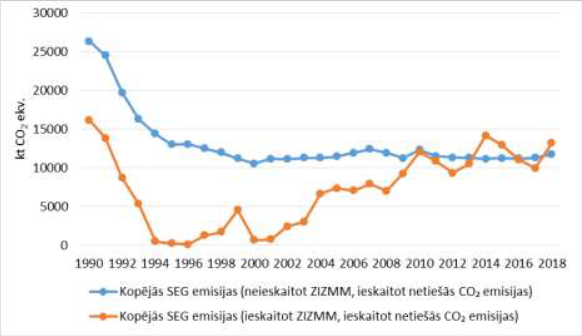 3. attēls Latvijas kopējās SEG emisijas (ieskaitot un neieskaitot ZIZIMM) 1990.–2018.g. (kt CO2 ekv.)Avots: LVĢMCLatvijas kopējo SEG emisiju laika rinda periodā no 1990. – 2018.gadam redzama 3. attēlā, savukārt 4. un 5. attēlā parādīts SEG emisiju sadalījums pa sektoriem 2018.gadā.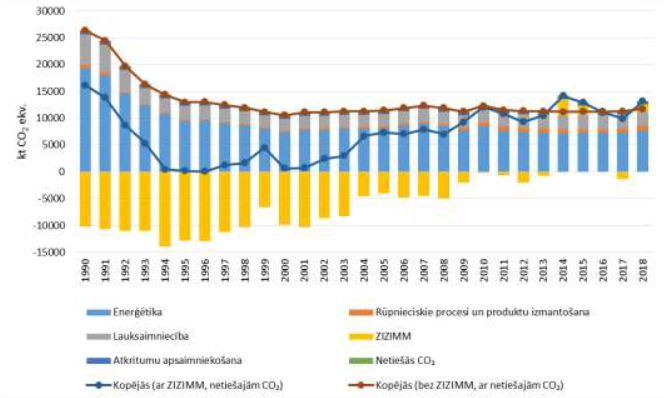 4. attēls Latvijas SEG emisijas un CO2 piesaiste pa sektoriem 1990. – 2018.gadam (kt CO2 ekvivalenta)Avots: LVĢMC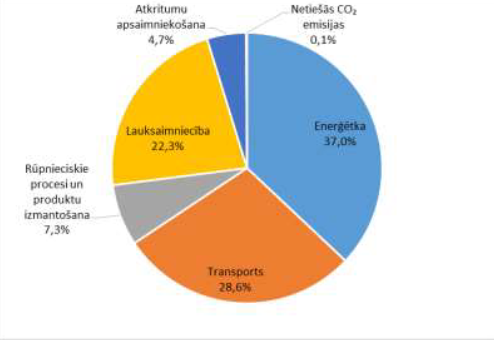 5. attēls Latvijas SEG emisijas un CO2 piesaiste pa sektoriem 2018.gadā (neskaitot ZIZIMM, no Enerģētikas izdalot Transportu)Avots: LVĢMC2018.gadā SEG intensitāte bija 435,86 t CO2ekv./MEUR (2015.gada salīdzināmajās cenās), kas ir 63,0% samazinājums attiecībā pret 1995.gadu.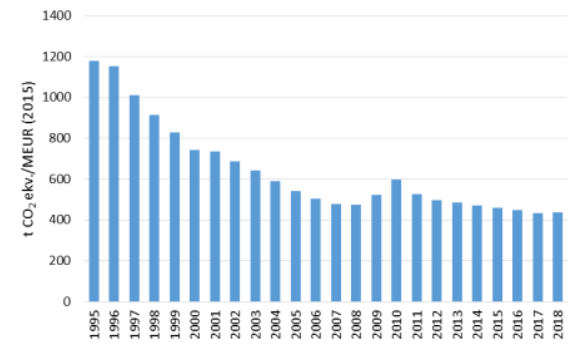 6. attēls SEG intensitāte 1995.-2018.gadāAvots: LVĢMCVislielākais SEG emisiju avots 2018.gadā ir enerģētikas sektors (ietver arī transportu), radot 65,6% no kopējām Latvijas SEG emisijām, neskaitot ZIZIMM. To lielā mērā nosaka Latvijas atrašanās mērenajā klimata joslā, kur siltumenerģijas ražošana ir svarīga, tādējādi ietekmējot SEG un gaisa piesārņojošo vielu emisijas.Enerģētikas sektora emisijas sastāv no divām daļām – kurināmā sadedzināšanas (98,8% no kopējām enerģētikas sektora emisijām), kas ietver kurināmā sadedzināšanu stacionārās sadedzināšanas iekārtās un transporta emisijas, un kurināmā difūzajām emisijām (1,2 % no kopējām enerģētikas sektora emisijām). Transporta sektors veido 43,6 % no sektora emisijām, 25,1% rodas enerģētikas nozaru apakšsektorā, 20,1% no citām nozarēm,  kas  ietver  ēku  apkuri, kā arī kurināmā un  degvielas izmantošanu lauksaimniecībā, mežsaimniecībā un zivsaimniecībā, 9,9% enerģētikas sektora emisiju rodas no kurināmā sadedzināšanas rūpniecības nozaru un būvniecības sektorā.Enerģētikas sektora kopējās emisijas 2018.gadā ir samazinājušās par 60,2% salīdzinot ar 1990.gadu, salīdzinot ar 2005.gadu emisijas ir samazinājušās par 5,4 %. Vienīgi transporta emisijas ir pieaugušas par 10,3 %, salīdzinot ar 1990.gadu. Emisiju izmaiņu iemesli ir patērētā kurināmā daudzuma izmaiņu sektoros. Kopš 1990.gada izmantotās biomasas apjoms ir palielinājies par 150,7%, tajā pašā laikā fosilā kurināmā izmantošana ir samazinājusies – šķidrais kurināmais par 59,8%, cietais kurināmais par 92,8%, kūdra par 95,8% un dabas gāze par 51,3%. Biodegvielas (biodīzeļdegviela un bioetanols) veido 3,3% no kopējā degvielas patēriņa transporta sektorā.2018.gadā autotransports veidoja 93,6%, dzelzceļa transports 5,6% no kopējām SEG emisijām transporta nozarē. Autotransporta emisijas 2018 gadā ir palielinājušās par 11,4%, salīdzinot ar 2005.gadu, dzelzceļa transporta emisijas – samazinājušās par 35,6%.Lauksaimniecība ir otrs lielākais emisiju sektors Latvijas SEG inventarizācijā, kas radīja 22,3%  (2609,40 kt  CO2ekv.) no kopējām Latvijas SEG emisijām 2018.gadā,neskaitot ZIZIMM.2018.gadā emisijas no lauksaimniecības augsnēm veidoja lielāko daļu (59,3%) no sektora kopējām emisijām, 32,6% - lauksaimniecības dzīvnieki, 6,5 – kūtsmēslu apsaimniekošana. Kopš 2005.gada lauksaimniecības emisijas ir pieaugušas par 12,3% 2018.gadā. Emisiju pieaugumu šajā laika periodā galvenokārt sekmēja lauksaimnieciskās ražošanas rādītāju paaugstināšanās galvenokārt augkopības sektorā, palielinoties sējplatību un izmantoto minerālmēslu daudzumam. SEG emisijas no rūpnieciskajiem procesiem un produktu izmantošanas 2018.gadā sektors veidoja 7,3% no kopējām Latvijas SEG emisijām, neskaitot ZIZIMM. Lielāko apjomu – 65,3% -  no sektora emisijām rada minerālu rūpniecība.  Ozona slāni noārdošo vielu (ONV) aizvietošanai izmantotie produkti rūpniecības sektorā  veido 27,7% no kopējām rūpniecisko procesu un produktu izmantošanas sektora emisijām. SEG emisijas no atkritumu apsaimniekošanas veido 4,7% no kopējām SEG emisijām, neskaitot ZIZIMM 2017.gadā. Tās ietver CH4 emisijas no cieto atkritumu apglabāšanas (69,6%) no kopējām SEG emisijām atkritumu apsaimniekošanas sektorā, CH4 un N2O emisijas veidojas cieto atkritumu bioloģiskās apstrādes (8,7%), no notekūdeņu attīrīšanas un novadīšanas  (21,6%) un neliels daudzums (0,1%) no atkritumu sadedzināšanas. Zemes izmantošana, zemes izmantošanas maiņa un mežsaimniecība (ZIZIMM). Neto SEG emisijas no ZIZIMM 2017.gadā bija -1417,54 kt CO2 ekv., salīdzinot ar - 10208,72 kt CO2 ekv. 1990.gadā. Salīdzinājumā ar bāzes gadu, 2018.gadā izmaiņas ZIZIMM emisijās/piesaistē ir -113,9%. CO2 piesaistes samazinājums ZIZIMM sektorā saistāms ar mežistrādes apjoma pieaugumu. Ievērojama nozīme SEG emisiju palielinājumā ir meža zemes  pārveidošanai par apbūvi (ceļiem un cita veida infrastruktūru), kā arī dabiski apmežojušos zemju pārveidošanai par aramzemēm un zālājiem. Šīs tendences, saskaitot ar SEG emisijām, kas rodas pārējās ZIZIMM zemes izmantošanas kategorijās, veidojušas to, ka vairākos gados (2014., 2015., 2018.gadā) ZIZIMM sektorā kopumā ir ziņotas neto SEG emisijas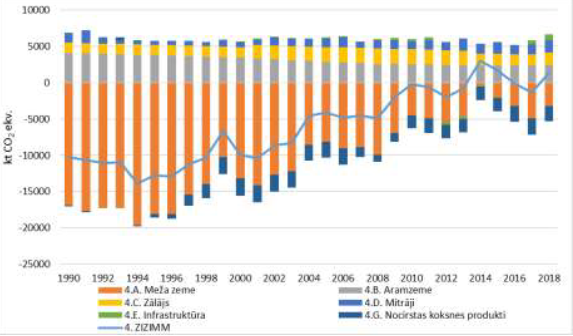 7. attēls ZIZIMM sektora emisijas un CO2 piesaiste 1990.-2018.gadā (kt CO2 ekv.)Avots: LVĢMCNetiešās CO2 emisijas  Netiešās CO2 emisijas Latvijā rodas enerģētikas sektorā. Kopā netiešās CO2 emisijas veidoja 11,81kt CO2ekv.2018.gadā, kas ir 0,1% no kopējām emisijām, neskaitot ZIZIMM 2018.gadā. 2018.gadā netiešās CO2 emisijas ir samazinājušās par 70,8%, salīdzinot ar 1990.gadu.ETS un ne-ETS emisijasLatvijas verificētās ETS emisijas 2018.gadā ir 2612,63 kt CO2ekv. Attiecīgi Latvijas ne-ETS emisijas 2018.gadā ir 9111,21 kt CO2ekv., kas veido 77,7% no kopējām Latvijas SEG emisijām, neieskaitot ZIZIMM un iekļaujot netiešās CO2 emisijas. Saskaņā ar Latvijas nacionālo pozīciju “Par Klimata un enerģētikas politikas satvaru laikposmam no 2020.gada līdz 2030.gadam” jūras transports nav iekļaujams ETS vai ne-ETS. SEG emisijas no jūras transporta netiek iekļautas nacionālajos emisiju inventarizācijas ziņojumos, kā arī netiek izvirzīti mērķi UNFCCC saistībās.____________________________Darbības programmas “Izaugsme un nodarbinātība” monitoringa ziņojumā novērtēts, ka līdz 2018.gada 31. decembrim pavisam darbības programmas SAM klimata pārmaiņu jomā sasniegti šādi rezultāti: 1. No AER ražotā papildjauda – 8,85 MW, 2. Aprēķinātais siltumnīcefekta gāzu samazinājums gadā – 5878,668 CO2 ekvivalenta tonnas gadā, 3. Uzstādīto uzlādes staciju skaits – 70, 4. Reģistrēto ETL skaits Latvijā – 419,5. Iegādāti jauni un pārbūvēti videi draudzīgi sabiedriskie transportlīdzekļi (autobusi) – 18;6. Videi draudzīgā sabiedriskajā transportā pārvadātie pasažieri – 85,15 milj./gadā..Iespējamās izmaiņas, ja Darbības programma netiktu ieviesta Darbības programmā ar klimata pārmaiņu jomu ir saistīta 2.1. prioritāte “Klimata pārmaiņu mazināšana un pielāgošanās klimata pārmaiņām”, 2.2. prioritāte “Vides aizsardzība un attīstība” un 2.3. prioritāte “Ilgtspējīga mobilitāte” un šajās prioritātes plānotie SAM.Ja Darbības programma netiktu ieviesta, laikā līdz 2027.gadam tiktu traucēta mērķtiecīga valsts attīstība klimatnoturības virzienā, netiktu ieviesti energoefektivitātes pasākumi siltumapgādē, transportā, tautsaimniecībā un līdz ar to netiktu mazinātas SEG emisijas. Tādā veidā tiktu pārtraukta iepriekšējā plānošanas periodā  uzsāktā attīstība. Kopumā netiktu arī sasniegti starptautiskie un nacionālie vides mērķi (3. nodaļa) attiecībā uz SEG emisiju samazināšanu un klimatneitralitātes sasniegšanu (plānota 2050.g.)  un nodrošināta NAP2027 prioritātes “Kvalitatīva dzīves vide un teritoriju attīstība” rīcības virziena “Dabas un vide” īstenošana. Gaisa kvalitāteLatvijā laikā no 2005. līdz 2018. gadam gaisu piesārņojošo vielu emisijas (slāpekļa oksīdu, sēra dioksīda, nemetāna gaistošo organisko savienojumu un  daļiņu PM2,5) ir samazinājušās, bet amonjaka emisijas, salīdzinot ar 2005. gadu, ir pieaugušas (8. attēls). Lielākā daļa no visas Latvijas emisijām koncentrējas Rīgas apkārtnē, kā arī citās lielākajās Latvijas pilsētās.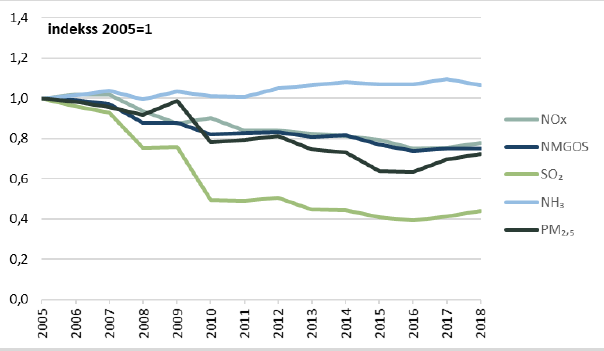 8. attēls Gaisa kvalitāti ietekmējošo piesārņojošo vielu emisiju izmaiņu tendences 2005.-2018. gadāAvots: LVĢMCSlāpekļa oksīdu emisijasLaika periodā no 2005. līdz 2018. gadam NOx emisiju daudzums ir samazinājies par 22 %: 2005.g. – 44,09 kt, 2018.g. – 34,25 kt. 2018. gadā galvenais emisiju avots ir transporta sektors (42,7%), it īpaši ceļu transports, kas veido 31,3% no kopējām NOx emisijām. Kopš 2005. gada transporta sektora emisijas ir samazinājušās par 38,1%, jo ir palielinājies automašīnu skaits ar EURO4, EURO5 un EURO6 klasēm.Otrs lielākais NOx emisiju avots ir kurināmā izmantošana sektorā - citas nozares -, kas ietver ēku apkuri (mazās sadedzināšanas iekārtas komerciālajā un sabiedriskajā sektorā un mājsaimniecībās), kā arī kurināmā izmantošanu lauksaimniecībā, mežsaimniecībā un zivsaimniecībā, kas emitēja 6,77 kt jeb 19,8% no kopējām emisijām. Kopš 2005. gada emisijas ir samazinājušās par 29,1%. Kā vienu no emisiju samazinājuma iemesliem var minēt ēku energoefektivitātes palielināšanos, kas ļauj samazināt patērētā kurināmā apjomu.Lauksaimniecības sektors ir trešais lielākais emisiju avots 2018. gadā, kas emitēja 4.25 kt jeb 12,4% no kopējām valsts emisijām. Kopš 2005. gada emisijas sektorā ir palielinājušās par 44,8%, kas ir saistīts ar dzīvnieka skaita pieaugumu un lauksaimniecības zemju apstrādi. Laikā no 2014. gada līdz 2019. gadam Rīgā pilsētas fona novērojumu stacijās “Parks” un “Ķengarags” bija pārsniegts NO2 stundas koncentrācijas apakšējais piesārņojuma novērtēšanas slieksnis. Pārējās monitoringa stacijās (t.sk. Liepājā, Ventspilī, Rēzeknē, lauku fona stacijās) no 2014. gada līdz 2019. gadam slāpekļa dioksīda stundas apakšējā piesārņojuma novērtēšanas sliekšņa pārsniegšanas gadījumi konstatēti tikai atsevišķos gados, visbiežāk - novērojumu stacijā “Liepāja”.  Gada vidējo koncentrāciju rādītāji valsts gaisa monitoringa stacijās atbilst normatīvo aktu prasībām.Nemetāna gaistošo organisko savienojumu emisijasKopējās NMGOS emisijas laika periodā no 2005. līdz 2018. gadam ir samazinājušās par apmēram 24,7 %.: 2005.g. – 53,1 kt , 2018.g. - 39,99 kt.. Emisiju samazinājuma avots galvenokārt ir transporta sektors. Jāatzīmē, ka NMGOS emisijas salīdzinot ar 2017. gadu, ir palielinājušās par 0,5%2018. gadā lielākais emisiju avots ir nozares, kas ietver ēku apkuri (mazās sadedzināšanas iekārtas komerciālajā un sabiedriskajā sektorā un mājsaimniecībās), kā arī kurināmā izmantošanu lauksaimniecībā, mežsaimniecībā un zivsaimniecībā, kas emitēja 31,1% no kopējā NMGOS emisijām. Kopš 2005. gada emisijas šajā sektorā ir samazinājušās par 40,6%, kā vienu no samazinājuma iemesliem var minēt energoefektivitātes pasākumu ieviešanu.Rūpniecisko procesu sektors ir otrs lielākais NMGOS emisiju avots 2018. gadā ar 29,9% no kopējām emisijām. Galvenais NMGOS avots ir citu šķīdinātāju un produktu izmantošanas sektors (26,6% no kopējām valsts emisijām). Kopš 2005. gada emisijas šajā sektorā ir pieaugušas par 16,3%. Emisiju izmaiņas šajā sektorā ir saistītas ar cilvēku labklājības līmeni un ekonomisko situāciju valstī. Lauksaimniecības sektorā veidojas 17,9% NMGOS emisiju. Lielākā daļa no emisijām rodas no kūtsmēslu apsaimniekošanas – 84,5%. Kopš 2005. gada emisijas lauksaimniecības sektorā ir palielinājušās par 16,3%, un tāpat kā NOx emisijām tas ir saistīts ar dzīvnieku skaita pieaugumu un lauksaimniecības zemju apstrādi. Transporta sektora nozīme kopš 2005. gada ir krietni samazinājusies (-77,4%). 2005. gadā transporta sektors bija atbildīgs par 19,1% no kopējām NMGOS emisijām, bet 2018. gadā tie ir tikai 5,7%. Iemesls tik lielam kritumam ir automašīnu ar zemāku ietekmi uz vidi palielinājums, kā arī ir samazinājies benzīna patēriņš pasažieru mašīnām.Amonjaka emisijasKopējās NH3 emisijas laika periodā 2005.–2018. gads ir palielinājušās par 6,7 %: 2005. – 14,49 kt, 2018.g. – 15,46 kt. NH3 emisijas galvenokārt (83% no kopējā emisiju apjoma) veidojas ar lauksaimniecisko ražošanu saistītajos procesos. Svarīgākie emisiju avoti lauksaimnieciskajā ražošanā ir kūtsmēslu apsaimniekošanas sistēmas un sintētisko minerālmēslu un kūtsmēslu izmantošana. Kopš 2005. gada NH3 emisijas sektorā ir palielinājušās par 13,2%. Emisiju palielinājums saistīts ar lauksaimniecības zemju un mājlopu skaita pieaugumu.Otrs lielākais NH3 emisiju avots ir citas nozares, kas ietver ēku apkuri (mazās sadedzināšanas iekārtas komerciālajā un sabiedriskajā sektorā un mājsaimniecībās), kā arī kurināmā izmantošanu lauksaimniecībā, mežsaimniecībā un zivsaimniecībā, kas emitēja 10,1% no kopējām amonjaka emisijām. Kopš 2005. gada emisijas sektorā ir samazinājušās par 37,3%, ko var izskaidrot ar energoefektivitātes uzlabošanu ēkās.Pārējie sektori, kuros tiek uzskaitītas amonjaka emisijas, ir kurināmā izmantošana rūpniecībā (3,8%), transporta sektoros (1,1%) un atkritumu apsaimniekošana (1,9%). Niecīgs NH3 emisiju avots ir rūpniecisko procesu sektors.Daļiņu PM2,5 emisijasKopējās daļiņu PM2,5 emisijas laika periodā 2005. – 2018. gads ir samazinājušās par apmēram 28 %: 2005. – 28,23 kt, 2018. – 20,45 kt. Emisiju samazinājumu galvenokārt nosaka patērētā kurināmā apjoma samazinājums mājsaimniecības sektorā. 2018. gadā lielākais PM2.5 emisiju avots ir nozares, kas ietver ēku apkuri (mazās sadedzināšanas iekārtas komerciālajā un sabiedriskajā sektorā un mājsaimniecībās), kā arī kurināmā izmantošanu lauksaimniecībā, mežsaimniecībā un zivsaimniecībā, kas emitēja 64,7% jeb 13,23 kt no kopējām PM2.5 emisijām. Kopš 2005. gada emisijas sektorā ir samazinājušās par 38,6%, jo ir uzlabota ēku energoefektivitāte, kas ļauj samazināt patērētā kurināmā apjomu. Otrais un trešais lielākais PM2.5 emisiju avots ir enerģijas un siltuma ražošana (12,6%) un kurināmā izmantošana rūpniecībā (11,3%). Kopš 2005. gada emisijas šajos sektoros ir palielinājušās, un tas ir saistīts galvenokārt ar biomasas plašāku izmantošanu.Gaisa kvalitātes mērījumi monitoringa stacijās 2014.-2019. gada periodā parāda daļiņu PM2,5 gada vidējo koncentrāciju vērtību samazināšanās tendenci. Neraugoties uz šo uzlabošanos, daļiņu PM2,5 emisijas joprojām ir viena no visaktuālākajām Latvijas gaisa kvalitātes problēmām pilsētās.Laikā no 2014. līdz 2018.g. Rēzeknē ir pārsniegts daļiņu PM2.5 gada vidējais augšējais un apakšējais piesārņojuma novērtēšanas slieksnis cilvēka veselības aizsardzībai, Rīgā - gada vidējais apakšējais piesārņojuma novērtēšanas slieksnis. Gada vidējo koncentrāciju rādītāji valsts gaisa monitoringa stacijās 2014. – 2019.g. atbilst normatīvo aktu prasībām, bet pārsniegti ir Pasaules Veselības Organizācijas rekomendētie piesārņojuma līmeņi. Sēra dioksīda emisijasLaika periodā no 2005. līdz 2018. gadam kopējās SO2 emisijas ir samazinājušās par 56 %: 2005.g. – 8,76 kt, 2018.g. – 3,86 kt. Latvijā nav nozīmīgu SO2 emisijas izraisošu tautsaimniecības nozaru, piemēram, celulozes, sērskābes un sērorganisko savienojumu ražošana vai arī naftas pārstrādes rūpnīcu. 2018. gadā lielākais SO2 emisiju avots ir citas nozares, kas ietver ēku apkuri (mazās sadedzināšanas iekārtas komerciālajā un sabiedriskajā sektorā un mājsaimniecībās), kā arī kurināmā izmantošanu lauksaimniecībā, mežsaimniecībā un zivsaimniecībā, kas veidoja 47,2% no kopējām valsts emisijām. Kopš 2005. gada emisijas ir samazinājušās par 50,3%, jo sektorā ir samazinājies kurināmā patēriņš dažādu energoefektivitātes pasākumu ieviešanas dēļ, kā arī ir ievērojami samazinājies cietā fosilā kurināmā patēriņš.Enerģijas un siltuma ražošana un kurināmā izmantošana rūpniecības procesos ir attiecīgi otrs un trešais lielākais emitētājs 2018. gadā, attiecīgi emitējot 25,4% un 22,9%. Kopš 2005. gada SO2 emisijas abos sektoros ir samazinājušās par 39,1% un 43,4%, jo cietais un šķidrais fosilais kurināmais ar augstu sēra saturu tika aizstāts ar dabasgāzi un biomasu.SO2 emisijas transporta sektorā kopš 2005. gada ir samazinājušās par 85,5%, jo tika ieviestas stingrākas prasības par pieļaujamo sēra saturu autotransportā un dzelzceļā izmantotajām degvielām.____________________Bez tam atbilstoši valsts gaisa kvalitātes monitoringa stacijās iegūtajai informācijai laikā no 2014. līdz 2018.gadam: 1) Rīgā tiek pārsniegti daļiņu PM10 gada vidējais augšējais un apakšējais  piesārņojuma novērtējumu slieksnis cilvēka veselības aizsardzībai, diennakts robežlielums cilvēka veselības aizsardzībai, Rēzeknē un Liepājā - PM10 gada vidējais apakšējais, kā arī diennakts augšējais piesārņojuma novērtējumu slieksnis cilvēka veselības aizsardzībai;2) benzola gada vidējā koncentrācija Rīgā pārsniedz apakšējo piesārņojuma novērtēšanas cilvēka veselības aizsardzībai, bet Liepājā un Rēzeknē  - apakšējo un augšējo piesārņojuma novērtēšanas cilvēka veselības aizsardzībai;3) benza(a)pirēna gada vidējā koncentrācija Rīgā, Liepājā un Ventspilī  pārsniedz apakšējo un augšējo piesārņojuma novērtēšanas cilvēka veselības aizsardzībai;4) Rīgā,  Liepājā, Rēzeknē un Ventspilī  tiek pārsniegta arī benzola un  benza(a)pirēna Pasaules Veselības Organizācijas atsauces vērtība vēža saslimstības riska minimizēšanai. __________________________Iespējamās izmaiņas, ja Darbības programma netiktu īstenots Ar ietekmi uz gaisa kvalitāti Darbības programmā galvenokārt ir saistīta 2.1. prioritāte “Klimata pārmaiņu mazināšana un pielāgošanās klimata pārmaiņām”, 2.2. prioritāte “Vides aizsardzība un attīstība” un 2.3. prioritāte “Ilgtspējīga mobilitāte” un tajās plānotie SAM.Neīstenojot Darbības programmu, laikā līdz 2027.gadam nenotiktu mērķtiecīga valsts attīstība gaisa kvalitātes uzlabošanas jomā, it īpaši pilsētās (Rīga, Rēzekne, Liepāja), kurās līdz šim ir konstatēti normatīvajos aktos noteikto  robežlielumu vai novērtēšanas sliekšņu cilvēka veselības aizsardzībai un Pasaules Veselības organizācijas rekomendēto vērtību pārsniegumi. Bez tam netiktu mazinātas emisijas, ko rada transporta un enerģētikas joma, lauksaimniecība. Kopumā netiktu sekmēta starptautisko un nacionālo vides aizsardzības mērķu attiecībā uz gaisa kvalitāti sasniegšana (3. nodaļa) un nodrošināta NAP2027 prioritātes “Kvalitatīva dzīves vide un teritoriju attīstība” rīcības virziena “Dabas un vide” īstenošana. Virszemes ūdeņu kvalitāteSaskaņā ar vērtējumu UBA apsaimniekošanas plānos 2016. – 2021.g. (LVĢMC, 2. periods) Latvijā tikai piektā daļa (21%) virszemes ūdensobjektiem (upes, ezeri) atbilst  labai vai augstai ekoloģiskajai kvalitātei (vai potenciālam). Lielākā daļa ūdensobjektu (63%) atbilst vidējai ekoloģiskai kvalitātei, 12,5% - sliktai un 3,5% - ļoti sliktai ekoloģiskajai kvalitātei.  Sliktākā situācijā ir ūdensobjektiem Lielupes un Daugavas upju baseinos. Pārejas ūdensobjekta ekoloģiskā kvalitāte ir vidēja, piekrastes ūdeņu ūdensobjektu – vidēja (2 ūdensobjekti) un slikta (2 ūdensobjekti). Otrā perioda UBAAP liecina par to, ka ūdensobjektu ekoloģiskās kvalitātes rādītāji Latvijā ir zemāki par ES vidējiem rādītājiem. Lielākajai daļai virszemes ūdensobjektu joprojām nav zināmi ķīmiskās kvalitātes rādītāji.Atbilstoši sākotnējās ekoloģiskās kvalitātes (vai potenciāla) novērtējumam 2020. gadā 6 ūdensobjektu (1%) ekoloģiskā kvalitāte novērtēta kā augsta, 241 (32%) - laba, 432 (57%) - vidēja, 71 (9%) - slikta un 12 ūdensobjektu (2%) ekoloģiskā kvalitāte (vai potenciāls) novērtēta kā ļoti slikta. Salīdzinot ar 2. perioda UBA apsaimniekošanas plānos noteikto ekoloģiskās kvalitātes vērtējumu, ir samazinājies ūdensobjektu skaits ar augstu ekoloģisko kvalitāti, savukārt pieaudzis to ūdensobjektu skaits, kuru ekoloģiskā kvalitāte ir novērtēta kā laba.Ūdens kvalitāti ietekmē gan punktveida piesārņojuma avoti (komunālo un rūpniecisko notekūdeņu attīrīšanas iekārtu izplūdes, NAI dūņu lauki, piesārņotas vai potenciāli piesārņotas vietas), gan izkliedētie avoti (lauksaimniecība, mežsaimniecība, mājsaimniecības), arī hidromorfoloģiskie pārveidojumi (hidroelektrostaciju dambji, hidrotehniskās būves upju krastos – nostiprinājumi, meliorētas upes, u.c.). Slāpekļa mēslojuma izmantošanas pieauguma dēļ ir palielinājies slāpekļa pārpalikums (lai arī no relatīvi zema līmeņa), kas var ietekmēt ūdens un augsnes kvalitāti. UBAAP 2016. – 2021.g. norādīts, ka lauksaimniecība ir viens no galvenajiem izkliedētā piesārņojuma cēloņiem un piesārņojuma ar barības vielām avotiem. Paaugstinātas biogēno elementu koncentrācijas ūdenī izraisa eitrofikāciju. Piesārņojumu ar barības vielām rada izkliedētais  piesārņojums no lauksaimniecības, kā arī no punktveida avotiem.Būtiska ietekme uz ūdeņu kvalitāti ir pārrobežu piesārņojumam, jo 56 % no kopējās upju noteces rodas ārpus Latvijas – mūsu kaimiņvalstīs Lietuvā, Igaunijā, Baltkrievijā un Krievijā. Līdz ar to šajās valstīs radies ūdeņu piesārņojums nokļūst Latvijas teritorijā. Robežšķērsojošā ūdeņu piesārņojuma pārnese no kaimiņvalstīm ir viena no nozīmīgākajām Latvijas iekšējo ūdeņu problēmām visām piesārņojošo vielu grupām, īpaši biogēnajiem elementiem un noturīgajām vidi piesārņojošām vielām. Atbilstoši UBAAP 2016. – 2021.g. ūdensobjektiem noteiktais vides kvalitātes mērķis 2021. gadā ir laba ekoloģiskā kvalitāte. Daudziem ūdensobjektiem ir risks nesasniegt šo mērķi. To arī apliecina 2020. gada sākotnējā VŪO ekoloģiskās kvalitātes vērtējums.  UBAAP 2016. – 2021.g. 43 ūdensobjektiem (ūdensobjektu kopskaits 467) vides kvalitātes mērķa sasniegšanai ir noteikts izņēmums, plānojot, ka tie sasniedz labu ekoloģisko kvalitāti līdz 2027. gadam.Pēdējos gadus (2017. – 2019.g.) kopējais novadīto notekūdeņu apjoms ir samazinājies (9. attēls). Notekūdeņu kopējā apjoma samazināšanās ir kompleksu pasākumu rezultāts, galvenokārt, tie ir pasākumi, kas vērsti uz ūdenssaimniecības sistēmu sakārtošanu un atjaunošanu, samazinot gruntsūdens pieplūdi kanalizācijas sistēmās. Tāpat to ietekmē arī iedzīvotāju skaita samazināšanās. Darbības programmas “Izaugsme un nodarbinātība” monitoringa ziņojumā novērtēts, ka līdz 2018.gada 31. decembrim, ieviešot darbības programmas SAM, sasniegti šādi rezultāti: 1) Uzlaboto notekūdeņu attīrīšanas sistēmu apkalpoto iedzīvotāju skaita pieaugums – 2324, 2) Iedzīvotāju skaits, kam nodrošināti faktiski centralizēto notekūdeņu apsaimniekošanas pakalpojumu pieslēgumi – 1 295 042 un 3) Iedzīvotāju īpatsvars, kam nodrošināti normatīvo aktu prasībām atbilstošu centralizēto notekūdeņu apsaimniekošanas pakalpojumu pieslēgumi – 88,4%, 4) Notekūdeņu ķīmiskā skābekļa patēriņa vērtība – 168 mg/l.9. attēls Apkārtējā vidē novadīto notekūdeņu apjomi (milj.m3) un to atbilstība normatīvo aktu prasībām 2012. – 2019.g.Avots: LVĢMCNozīmīga daļu no kopējā vidē novadītā notekūdeņu apjoma tiek novadīts no Rīgas centralizētās kanalizācijas savākšanas un attīrīšanas sistēmas (NAI, sūkņu stacijas). No Rīgas pēdējo gadu laikā novadīto notekūdeņu apjoms ir samērā vienmērīgs - laikā no 2017. līdz 2019. gadam tas veido 28 – 30 % no kopējā Latvijas vidē novadītā apjoma. Ievērojamus notekūdeņu apjomus 2019.gadā novadīja arī Rēzeknes novads (19,1 milj.m3), Ķeguma novads (13,6 milj.m3), Salaspils novads (8,7 milj.m3), Saldus novads (6,9 milj.m3) un Liepājas pilsēta (6,3 milj.m3) (LVĢMC).   10. attēls Ar notekūdeņiem vidē novadītais kopējā slāpekļa un kopējā fosfora paliekošais piesārņojums (Nkop un Pkop) 2012. – 2019.g. Avots: LVĢMCAr notekūdeņiem vidē novadītā barības vielu (kopējā slāpekļa un kopējā fosfora) paliekošā piesārņojuma daudzums kopš 2012.g. ir samazinājies (10. attēls), nedaudz palielinoties pēdējos gados (2018., 2019.g.). Piesārņojuma samazināšanās tendence ir skaidrojama ar Direktīvas par komunālo notekūdeņu attīrīšanu 91/271/EEK intensīvu ieviešanu – šīs direktīvas prasības ir tieši orientētas uz biogēno elementu emisiju būtisku samazinājumu no komunālajiem notekūdeņiem valstī īstenotajos ūdenssaimniecības projektos. Liela daļa aglomerāciju notekūdeņu attīrīšanas iekārtas nodrošina normatīvajos  aktos noteiktās slāpekļa un fosfora koncentrācijas attīrīto notekūdeņu izplūdēs, turklāt vairākās iekārtās tika sasniegtas arī ievērojami zemākas koncentrācijas izplūdēs, nekā  noteikts  normatīvo aktu prasībās, piemēram, Daugavpils, Liepājas, Ventspils, Rīgas, Valmieras, Jelgavas un Madonas aglomerācijās.Saskaņā ar Vides aizsardzības un reģionālās attīstības ministrijas informāciju  aglomerāciju grupā, kur CE >100 000, iedzīvotāju īpatsvars, kam ir nodrošināti kvalitatīvi centralizētās kanalizācijas pakalpojumi pārsniedz 97%, bet faktiski pieslēgto mājsaimniecību iedzīvotāju īpatsvars – pārsniedz 87%. Centralizēto kanalizācijas pakalpojumu pieejamība visās aglomerācijās iedzīvotājiem nav nodrošināta  100%  apmērā,  tāpēc  daļa  mājsaimniecību  notekūdeņu  attīrīšanai  turpina izmantot decentralizēto  kanalizācijas  sistēmu risinājumus,  kas  palielina    vides piesārņojuma risku. Centralizēto kanalizācijas tīklu izbūve ir jāveic vietās, kur tas ir tehniski un ekonomiski  pamatots,  pārējā  teritorijas  daļā  nodrošinot  vides  kvalitātes  normatīviem atbilstošu notekūdeņu attīrīšanu ar alternatīvām metodēm.2019.gadā Latvijā kopumā tika saražotas 24182 tonnas (pēc sausnas) notekūdeņu dūņu. Lielākais notekūdeņu dūņu daudzums tika saražots Rīgā (9253 t/gadā pēc sausnas), Daugavpilī (1556 t/gadā pēc sausnas) un Jelgavā (1254 t/gadā pēc sausnas) (LVĢMC).Saistībā ar notekūdeņu attīrīšanu aktuāla vides problēma ir notekūdeņu dūņu apsaimniekošana. Notekūdeņu dūņas un to kompostu izmanto augsnes mēslošanai lauksaimniecības zemēs, teritoriju apzaļumošanai, degradēto platību rekultivācijai, kā arī mežsaimniecībā. Neatbilstoša dūņu apsaimniekošana var radīt vides piesārņojumu. Dūņu izmantošana  lauksaimniecībā atsevišķos gadījumos ierobežo dažādas bīstamas vielas, piemēram, smagie metāli, kas notekūdeņu dūņās var uzkrāties  ievērojamos  daudzumos,  tādā  gadījumā,  lai novērstu vides piesārņojumu, notekūdeņu dūņas tiek apglabātas atkritumu poligonos un izgāztuvēs. Dūņu izmantošanā pa veidiem nav izteiktas tendences. 2019. gadā aptuveni puse (49%) no dūņu  daudzuma tiek izmantota lauksaimniecībā un kompostēšanai, 21% – pagaidu uzglabāšanai dūņu laukos vai teritorijās, 3% - apzaļumošanai un  28 % - citiem veidiem, t.sk. mežsaimniecībā (11. attēls). Dūņu izmantošana ir jaunajā plānošanas periodā risināms jautājums, jo būtisks notekūdeņu dūņu apjoms ik gadu atrodas pagaidu uzglabāšanā notekūdeņu  attīrīšanas iekārtu dūņu laukos vai teritorijās. 11. attēls Notekūdeņu dūņu (tonnas/gadā pēc sausnas) izmantošana 2012., 2015., 2018. un 2019. gadāAvots: LVĢMCIespējamās izmaiņas, ja Darbības programma netiktu īstenotaDarbības programmā virszemes ūdeņu kvalitātes, notekūdeņu un to pārstrādes procesā radušos dūņu apsaimniekošanas uzlabošana plānota 2.2. prioritātē “Vides aizsardzība un attīstība” 2.2.1.SAM “Veicināt ilgtspējīgu ūdenssaimniecību”. Neieviešot Darbības programmu, laikā līdz 2027.gadam nenotiktu mērķtiecīga valsts attīstība virszemes ūdeņu kvalitātes uzlabošana, būtu apgrūtināta UBAAP ieviešana un līdz ar to laba ūdens stāvokļa sasniegšana, kas gan ES, gan mūsu valsts normatīvajos aktos  ir noteikts kā vides mērķis. Netiktu ieviests Notekūdeņu apsaimniekošanas un dzeramā ūdens investīciju plāns 2021. – 2027. gadam attiecībā uz notekūdeņu un dūnu apsaimniekošanu. Bez tam netiktu nodrošināta arī NAP2027 prioritātes “Kvalitatīva dzīves vide un teritoriju attīstība” rīcības virziens “Dabas un vide” īstenošana.Piesārņotās un potenciāli piesārņotās vietasLatvijas teritorijā ir saglabājušās intensīva vēsturiskā piesārņojuma zonas, no kurām piesārņojums izplatās tālāk, nonākot gruntī un pazemes ūdeņos. Valstī ir izveidots “Piesārņoto un potenciāli piesārņoto vietu reģistrs”, ko uztur LVĢMC. Reģistrā (2019. gada oktobra dati)  ir iekļautas 3580 vietas, no kurām 241 ir reģistrēta kā piesārņota vieta, 2624 – kā potenciāli piesārņotas un 715 vietas, kas nav piesārņotas, t.i. tās apzinot ir secināts, ka tajās nav paaugstināts piesārņojums vai arī tajā ir veikta piesārņojuma attīrīšana. Piesārņotās un potenciāli piesārņotās vietas veido bijušās padomju armijas teritorijas, rūpniecisko atkritumu izgāztuves, sadzīves atkritumu izgāztuves, degvielas uzpildes stacijas un naftas bāzes, bijušās ķimikāliju un pesticīdu noliktavas, lopbarības kompleksi, cūku un putnu fermas. Nerekultivētas slēgtās sadzīves atkritumu izgāztuves un rūpniecības atkritumu izgāztuves ir uzskatāmas par potenciāli piesārņotām vietām.2014. - 2020. gada plānošanas periodā, piesaistot ES fondus, veikta vēsturiski piesārņoto vietu sanācija, vides monitoringa un kontroles infrastruktūras, kā arī vides informācijas sistēmas uzlabošana, ieviešot darbības programmas “Izaugsme un nodarbinātība” 5.6.3. SAM “Vēsturiski piesārņoto vietu sanācija”. Programmā turpināta Inčukalna sērskābā gudrona dīķu sanācija. To plānots pabeigt līdz 2023. gada 31. decembrim, veicot attīrīšanu un zemes platības atjaunošanu 2,5 hektāros. Pabeidzot šīs piesārņotās vietas sanāciju līdz 2023. gada 31. decembrim par divām vietām būs samazinājies tādu naftas pārstrādes produktu ražošanas laikā radušos piesārņoto vietu skaits, kurās nav veikta sanācija, t.i. no 9 līdz 7 vietām. Iespējamās izmaiņas, ja Darbības programma netiktu īstenotaDarbības programmā uz vēsturiski piesārņoto vietu sanāciju, revitalizāciju un līdz ar to uz augsnes, grunts, pazemes un virszemes ūdeņu piesārņojuma novēršanu attiecas 2.2. prioritātē “Vides aizsardzība un attīstība” plānotais 2.2.3.SAM “Uzlabot dabas aizsardzību un bioloģisko daudzveidību, “zaļo” infrastruktūru, it īpaši pilsētvidē, un samazināt piesārņojumu”. Neieviešot Darbības programmu netiktu turpināts uzsāktais darbs vēsturiski piesārņoto vietu sanāciju turpināšanā, kas ilgtermiņā negatīvi ietekmētu laba augsnes stāvokļa un ūdens stāvokļa sasniegšanu. Turklāt sekas būs plašākas – saimnieciskajā darbībā neizmantojamas teritorijas un  šāda veida teritoriju platības pieaugs, ja savlaicīgi netiks veikta sanācija, jo piesārņojums var izplatīties uz blakus esošajām teritorijām, kas ilgtermiņā var negatīvi ietekmēt šo teritoriju apkārtnē dzīvojošo cilvēku veselību. Ņemot vērā, ka Eiropas vides politikas pamatā ir piesardzības princips, preventīvas darbības princips un princips, ka piesārņojums ir jānovērš, novēršot tā cēloni, kā arī princips “piesārņotājs maksā”, sanācija būtu jāveic pēc iespējas ātrāk, negaidot piesārņojuma izplatīšanos pieguļošajās teritorijās, turklāt attiecībā uz vēsturiski piesārņoto vietu sanāciju ne vienmēr ir iespējams piemērot principu “piesārņotājs maksā”, gadījumā ja piesārņojums ir radīts padomju laikā.Bez tam vides riski būtiski var pieaugt ne tikai neveicot piesārņoto vietu sanāciju, bet arī neturpinot piesārņoto un potenciāli piesārņoto vietu apzināšanu un detalizētu izpēti, jo atbilstoši LVĢMC Piesārņoto un potenciāli piesārņoto vietu reģistrā publiski pieejamajai informācijai, vairāk nekā 2249 ha piesārņotajās teritorijās Latvijā joprojām nav veikta sanācija, bet tikai 219 no šajā reģistrā kopumā iekļautām 241 piesārņotajām vietām ir novērtēta kopējā piesārņotās teritorijas platība.Atkritumu apsaimniekošanaSaskaņā ar Eurostat datiem Latvijā no 2004. līdz 2018. gadam radīto atkritumu kopējais daudzums ir palielinājies par 41%. Sadzīves atkritumu daudzums uz vienu iedzīvotāju ir palielinājies par 27 %: 2005.g. – 320 kg, 2018.g. - 407 kg uz vienu iedzīvotāju. Šo pieaugumu ir veicinājusi ekonomikas attīstība un nepietiekami stimuli īstenot pasākumus atkritumu daudzuma samazināšanai, pārstrādei un otrreizējai izmantošanai.Vērtējot pēdējos gadus, radīto sadzīves atkritumu daudzumam līdzīgi kā iepriekšējos gados, saglabājas pieauguma tendence (12. attēls). 2018.g. dati liecina par radīto atkritumu daudzuma ievērojamu samazinājumu, turpmākās tendences ir jāvērtē Darbības programmas ieviešanas laikā. Pieejamie dati par kopējo radīto sadzīves atkritumu daudzumu ir novērtēti aptuveni, jo visi iedzīvotāji (piemēram, lauku teritorijās) nav iesaistīti atkritumu savākšanas sistēmā.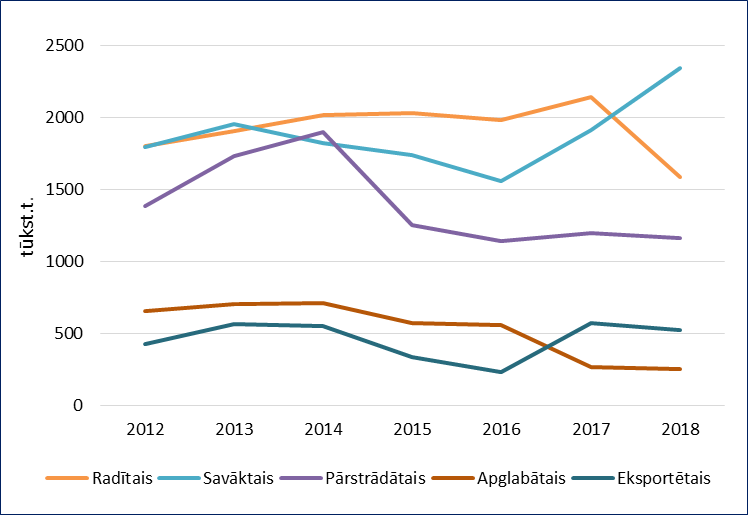 12. attēls Sadzīves atkritumu daudzumi, to savākšana, pārstrāde un apglabāšanaAvots: VIG040. Sadzīves un bīstamo atkritumu daudzums, to savākšana un pārstrāde. CSP, izmantoti LVĢMC datiRadīto bīstamo atkritumu daudzumam laika posmā no 2012. gadam līdz 2018. gadam nav izteiktas tendences, to daudzums variē robežās no 63,7 tūkst.t 2016.g. līdz 118,1 tūkst.t 2018.g.. Pieaug savākto sadzīves atkritumu daudzumi – 2018.gadā tika savākti 2346 tūkst. t sadzīves atkritumu, savākto bīstamo atkritumu daudzumam nav izteiktas tendences, 2018.g. – savāktas 123 tūkst. t bīstamo atkritumu. Lielāko daudzumu 34 %, sadzīves atkritumu sastāvā veido bioloģiski noārdāmie atkritumi (BNA), izlietotais iepakojums – 22%, plastmasas atkritumi – 13%, inertie atkritumi – 12%, citi atkritumi (koksne, tekstils, gumija, higiēnas prešu atkritumi) – 15%, pārējo daļu veido papīra, stikla un metāla atkritumi. Sadzīves bīstamo atkritumu un videi kaitīgu preču atkritumu īpatsvars sadzīves atkritumos svārstās no 1,3% līdz 2,3%.Dati par pārstrādātajiem atkritumiem (12. attēls) ir mainīgi, būtisks pārstrādāto atkritumu daudzuma samazinājums vērojams pēc 2014. gada. Savukārt Atkritumu apsaimniekošanas valsts plāna 2021. – 2028. gadam materiālos (VARAM, 2020.) sniegta informācija, ka laika posmā no 2014. līdz 2018.gadam atkritumu pārstrādes apjomi kopumā ir pieauguši: 2014.gadā tika pārstrādāti aptuveni 400 tūkstoši tonnas atkritumu, 2017.gadā - jau uz pusi vairāk jeb 584 tūkstoši tonnu atkritumu, 2018.gadā  - neliels samazinājums un kopējie atkritumi pārstrādes apjomi ir 558 tūkstoši tonnu.Pārstrādes jaudas uz vietas Latvijā ir uzlabojušās 2014.-2020. periodā, ieviešot Darbības programmas "Izaugsme un nodarbinātība" 5.2.1. specifiskā atbalsta mērķa "Veicināt dažāda veida atkritumu atkārtotu izmantošanu, pārstrādi un reģenerāciju" 5.2.1.2. pasākumu "Atkritumu pārstrādes veicināšana", kura ietvaros tika sniegts atbalsts ieguldījumiem atkritumu pārstrādes, kompostēšanas un reģenerācijas iekārtās.Eiropas Komisijas agrīnā brīdinājuma ziņojumā secināts, ka Latvija ir viena no 14 dalībvalstīm, kur pastāv risks līdz 2020. gadam nesasniegt 50 % mērķrādītāju atkritumu kā otrreizējo izejvielu izmantošanai (pārstrādei) atbilstoši Atkritumu pamatdirektīvas 11. panta 2. punkta a) apakšpunktam, pamatojoties uz dalībvalstu izvēlēto aprēķināšanas metodi par mājsaimniecības atkritumu “sagatavošanu atkalizmantošanai [atkārtotai izmantošanai] un reciklēšanai [pārstrādei]. 2019. gadā Latvijā ir izveidoti aptuveni 5000 dalītās vākšanas punkti un aptuveni 90 atkritumu šķirošanas laukumi uz 1919968 iedzīvotājiem. Dalītās atkritumu vākšanas punktu skaits ir ievērojami pieaudzis kopš 2012. gada, kad Latvijā bija vien 570 punkti, tādējādi līdz 2020. gadam pieaugot par 9 reizēm. Progress ir atšķirīgs dažādos atkritumu apsaimniekošanas reģionos. Aptuveni 13 pašvaldībās ir nepietiekams atkritumu dalītās vākšanas punktu skaits (vērtējums veikts pēc MK 2017. gada 16. jūnija noteikumu Nr.328 “Kritēriji un kārtība, kādā novērtē atkritumu dalītās savākšanas pakalpojuma pieejamību iedzīvotājiem” 3.punkta), tai skaitā Rīgā. Dalītās vākšanas laukumu nepietiekamība ir tikai dažās pašvaldībās.Pašlaik Latvijas teritorija ir sadalīta desmit atkritumu apsaimniekošanas reģionos, katrā reģionā darbojas viens sadzīves atkritumu apglabāšanas poligons. 2019.gadā Latvijā 63,8% sadzīves atkritumu tika apglabāti atkritumu apglabāšanas poligonos (Mērķis  2035.gadā  ir poligonos apglabātu tikai līdz 10% sadzīves atkritumu). Latvijā pieejamā tehniskās infrastruktūras kapacitāte atkritumu pārstrādei vērtējama kā salīdzinoši laba, vienlaikus salīdzinoši augstais nešķiroto mājsaimniecības atkritumu īpatsvars apglabāto atkritumu daudzumā – aptuveni ceturtā daļa no poligonos pieņemtajiem atkritumiem – norāda uz trūkumiem atkritumu apsaimniekošanas sistēmas darbībā. Darbības programmas izstrādes laikā tiek sagatavots Atkritumu apsaimniekošanas valsts plāns 2021. – 2028. gadam. Tā ieviešana tiek plānota arī Darbības programmā. Cita starpā plānā plānota sadzīves atkritumu reģionu robežu un sadzīves atkritumu poligonu funkciju pārskatīšana, pārejot no desmit sadzīves atkritumu apsaimniekošanas reģioniem uz pieciem, lai efektīvāk izmantotu resursus un sasniegtu jaunos atkritumu apsaimniekošanas mērķus.Iespējamās izmaiņas, ja Darbības programma netiktu īstenotaAr atkritumu apsaimniekošanas jomu Darbības programmā galvenokārt ir saistītas 2.2. prioritātes “Vides aizsardzība un attīstība” 2.2.2.SAM. “Pārejas uz aprites ekonomiku veicināšana”, netieši arī citās prioritātēs un SAM. Ja Darbība programma netiktu realizēta, Latvijā tiktu traucēta virzība uz vides aizsardzības mērķu (attiecībā uz atkritumu dalīto  savākšanu, sagatavošanu  atkārtotai  izmantošanai  un  pārstrādei, un  apglabāšanu atkritumu poligonos, skatīt 3. nodaļu) sasniegšanu atkritumu apsaimniekošanas jomā, Atkritumu apsaimniekošanas valsts plāns 2021. – 2028. gadam,  Rīcības plāns pārejai uz aprites ekonomiku 2020.-2027.gadam un Nacionālā attīstības plāna 2021. – 2017.gadam  (rīcības virzienu “Daba un Vide”) ieviešana. Darbības programmas īstenošana atkritumu apsaimniekošanas un resursu aprites ekonomikas jomā, ir īpaši nozīmīga, jo Latvija jau līdz 2020. gadam nesasniedz atkritumu apsaimniekošanas mērķus. Plānošanas dokumenta īstenošanas būtiskās ietekmes uz vidi novērtējumsŠajā nodaļā sniegts Darbības programmas īstenošanas būtiskās ietekmes un vidi vērtējums (metodiku skatīt 2.1.apakšnodaļā). Ietekmes uz vidi novērtējums veikts SIVN procesa identificētajiem galvenajiem ietekmes uz vidi aspektiem (4.nodaļa).Novērtējums sagatavots balsoties uz Darbības programmas saturu un tās detalizācijas līmeni, ko nosaka SAM izklāsts.Novērtējums strukturēts, sniedzot par katru SAM (6.1.nodaļa), atsevišķā nodaļā apkopots ietekmju mijiedarbību un kumulatīvo ietekmju vērtējums (6.2.nodaļa), kā arī sagaidāmās pārrobežu ietekmes vērtējums (6.3.nodaļa) un alternatīvas pamatojums (6.4.nodaļa).Būtiskās ietekmes vērtējums Būtisko ietekmju vērtējums ir sagatavots atbilstoši Darbības programmas detalizācijas pakāpei līdz SAM līmenim, t.sk. atbalstāmajām darbībām, iznākuma un rezultatīvajiem rādītājiem.Darbības programmas detalizācijas pakāpe neļauj novērtēt ietekmes kvantitatīvi, jo Darbības programma neietver informāciju par plānotajiem projektiem un par vairākiem vides aspektiem nav ietverti kvantitatīvi rezultatīvie rādītāji. Faktiskās ietekmes vidē veidosies realizējot konkrētus investīciju projektus, kuri tiks plānoti un  projektēti daudz detalizētāk, līdz ar to ir iespējams, ka Darbības programmas ieviešanas laikā var veidoties jaunas būtiskas ietekmes uz vidi. Taču kopumā sagaidāms, ka tās būs lokālas ietekmes projektu realizācijas vietās un tās attieksies uz šajā vides pārskatā identificētajiem galvenajiem ietekmes uz vidi aspektiem.Nodaļā ietverta informācija par Darbības programmas būtisko ietekmi. Informācija par SAM, kuriem SIVN nav identificēta būtiska ietekme uz vidi, pieejama 2. un 3.pielikumā.Novērtējuma kopsavilkums pa Darbības programmas SAM apkopots 5.tabulā (tiešās ietekmes), 6.tabulā (netiešās ietekmes) un 3.pielikumā (vērtējums pa ietekmes aspektiem). 5. tabula Darbības programmas īstenošanas tiešās ietekmes vērtējums* SAM ieviešana ir identificētas negatīvas, īstermiņa, tiešas un netiešas ietekmes uz vides kvalitātes (troksnis, gaisa piesārņojums, vibrācijas, ūdeņu piesārņojuma riski u.c.) aspektiem, cilvēka veselību un resursu izmantošanu, kas izpaudīsies SAM ieviešanas vietās. Ņemot vērā to, ka atbilstoši Darbības programmas detalizācijas pakāpei konkrētas projektu ieviešanas vietas nav zināmas, tās Darbības programmas realizācijas laikā izpaudīsies 7 gadu sadalījumā, t.i. ne vienlaicīgi, kā arī to, ka tās ir lokālas un īslaicīgas ietekmes, šajā SIVN būvdarbu ietekme ir vērtēta kā nebūtiska. Būvdarbu ietekmes turpmāk ir vērtējamas detalizētāk, ja konkrētajam projektam saskaņā normatīvo aktu prasībām tiek veikts sākotnējais izvērtējums, ietekmes uz vidi novērtējums vai ietekmes uz NATURA 2000 teritoriju novērtējums. Ieviešot Darbības programmu, ir jāplāno pasākumi būvdarbu negatīvās ietekmes novēršanai vai mazināšanai.6. tabula Darbības programmas īstenošanas netiešās ietekmesDarbības programmas ieviešanai, to vērtējot atbilstoši tā detalizācijas pakāpei, kopumā būs pozitīva ietekme uz SIVN identificētajiem vides aspektiem (4.nodaļa). SAM plānoto atbalstāmo darbību ieviešana sekmēs starptautisko un nacionālo vides aizsardzības mērķu sasniegšanu (3. nodaļa). Taču, ņemot vērā Darbības programmas detalizācijas pakāpi, tās ietekmi kvantitatīvi nav iespējams novērtēt. Tādēļ tās ieviešanas laikā ir īpaši svarīgi turpināt izvērtēt projektu un pasākumu ietekmes uz vidi investīciju projektu ieviešanas stadijā (skatīt 8. nodaļu). Ietekmju mijiedarbības, kumulatīvās ietekmes Darbības programmas ieviešanai ir sagaidāmas vairākas ietekmju mijiedarbības:Darbības programmas ietekmju savstarpējās mijiedarbības, Darbības programmas ietekmju mijiedarbība ar iepriekšējā plānošanas periodā 2014. – 2020.gadam īstenoto darbību ietekmēm;Darbības programmas ietekmju mijiedarbība ar citu politikas plānošanas dokumentu īstenošanas ietekmi.Ietekmju mijiedarbības un kumulatīvās ietekmes izpaudīsies šajā SIVN identificētajos būtiskajos ietekmes uz vidi aspektos (4. nodaļa). Darbības programmas ietekmju savstarpējās mijiedarbības ir sagaidāmas summējoties un savstarpēji mijiedarbojoties dažādu atbalstāmo darbību projektu ietekmēm. Piemēram, prioritātē 2.1. prioritātē “Klimata pārmaiņu mazināšana un pielāgošanās klimata pārmaiņām”, 2.2. prioritātē “Vides aizsardzība un attīstība”, 3.1. prioritātē “Ilgtspējīga TEN-T infrastruktūra” plānoto atbalstāmo darbību rezultātu sagaidāma summēšanās klimata pārmaiņu jomā, ieviešot projektus dzīvojamo, pašvaldības un valsts pārvaldes un ražošanas ēku energoefektivitātes paaugstināšanā, energoefektivitātes paaugstināšanā transporta jomā, notekūdeņu, atkritumu pārstrādes un apsaimniekošanas jomā un citus pasākumus, kas var īslaicīgi un lokāli var ietekmēt vides kvalitāti, bet kopumā mazinās SEG emisijas un sekmēs valsts virzību uz klimatneitralitāti. Līdzīgi Darbības programmas ieviešanas ietekmes summēsies un savstarpēji mijiedarbosies gaisa piesārņojama samazināšanas jomā, ieviešot gaisa kvalitātes uzlabošanas rīcības plānu pasākumus pilsētās, kurās ir pārsniegti gaisa kvalitātes robežlielumi, transporta un mobilitātes pasākumus, MVU attīstības pasākumus, radot jaunus produktus, attīstot jaunas inovatīvas un energoefektīvas ražošanas tehnoloģijas, uzlabojot gaisa kvalitāti pilsētās, kā arī transporta infrastruktūras tuvumā. Atkarībā no atbalstāmo darbību satura sagaidāmās ietekmes, tām mijiedarbojoties, var izpausties kā summāras ietekmes, kā arī savstarpēji viena otru mazinošas ietekmes un uzkrājoties radīt arī kumulatīvās ietekmes. Vienlaikus jāuzsver, ka, ņemot vērā Darbības programmas detalizācijas pakāpi (vispārīgo raksturu) un to, ka SAM, kuriem ir identificējama ietekme uz vidi, daudzos gadījumos (īpaši attiecībā uz SEG emisiju mazināšanu) šobrīd nav noteikti kvantitatīvi rezultatīvie rādītāji, tad SIVN procesā kvantitatīvi nav iespējams novērtēt, cik lielā mērā Darbības programma nodrošinās vides aizsardzības mērķu sasniegšanu. Tādēļ turpmāk, sagatavojot Ministru kabineta noteikumus un kritērijus tajos atbalstāmo projektu ieviešanai, ir jāpievērš uzmanība konkrētu projektu sagaidāmajām un faktiskajām kvantitatīvajām ietekmēm uz vidi, kā arī, sagatavojot Darbības programmas ieviešanas monitoringa ziņojumus, jānovērtē kopumā Darbības programmas summārās ietekmes.Darbības programmas ietekmju mijiedarbība ar iepriekšējā plānošanas periodā 2014. – 2020.gadam īstenoto darbību ietekmēm. Tā ir sagaidāma, ieviešot jaunus projektus Darbības programmas “Izaugsme un nodarbinātība” (2014. – 2020.g.) īstenoto projektu darbības vietās vai to tiešā tuvumā, kā arī vienas jomas ietvaros attīstot jaunus projektus, kas jaunajā plānošanas periodā dos papildus ieguldījumus virzībā uz vides aizsardzības mērķu sasniegšanu. Piemēram, turpinot vēsturiski piesārņoto vietu sanāciju un revitalizāciju, SEG emisiju mazināšanu, energoefektivitātes paaugstināšanu, klimatnoturības paaugstināšanu, ūdenssaimniecības projektus, ĪADT apsaimniekošanas projektus un citus. Konkrētas mijiedarbības ir vērtējamas Darbības programmas ieviešanas stadijā. Darbības programmas ietekmju mijiedarbība ar citu  politikas plānošanas dokumentu īstenošanas ietekmi. Tā ir sagaidāma, piemēram, Darbības programmas ietekmēm mijiedarbojoties ar mežsaimniecības un lauksaimniecības nozaru atbalsta programmu ietekmi attiecībā uz klimata pārmaiņām, paaugstinot CO2 piesaisti ZIZIMM kategorijās un tādejādi ietekmējot SEG emisiju bilanci, paaugstinot ekosistēmu klimatnoturību, mazinot ūdeņu piesārņojuma veidošanos lauksaimniecībā un citām ietekmēm. Pārrobežu ietekmeDarbības programmas īstenošanas būs saistīta ar iespējamu pārrobežu ietekmi, jo attiecas uz atbalsta darbībām visā Latvijas teritorijā un to ieviešot, robežjoslās ar kaimiņu valstīm ir iespējama pārrobežu ietekme. Darbības programmas būtisko ietekmju vērtējums ir sagatavots atbilstoši Darbības programmas detalizācijas pakāpei, t.i., ar detalizāciju līdz SAM izklāstam, t.sk., atbalstāmo darbību aprakstam, SAM iznākuma un rezultatīvajiem rādītājiem. Vides pārskatā ir secināts, ka Darbības programmas detalizācijas pakāpe neļauj precīzi, kvantitatīvi novērtēt visas iespējamās būtiskās ietekmes uz vidi, jo faktiskās ietekmes vidē veidosies realizējot konkrētus projektus, kuri tiks plānoti un  projektēti daudz detalizētāk. Šis secinājums ir attiecināms arī uz pārrobežu ietekmes uz vidi vērtējumu. Īstenojot Darbības programmu, pārrobežu ietekme var veidoties, īstenojot projektus uzņēmējdarbībā, klimata pārmaiņu (klimatneitralitāte un klimatnoturība) jomā transporta infrastruktūras uzlabošanā, vides aizsardzības jomā (vēsturiski piesārņoto vietu sanācijas un revitalizācijas projekti,  ūdenssaimniecības projekti, dabas aizsardzības projekti) un citās jomās. Sagaidāmā ietekme būs saistīta ar ietekmi uz vides kvalitāti (gaisa kvalitātes izmaiņas, SEG emisiju samazināšana, vēsturiskā piesārņojumā mazināšana, ūdeņu un augsnes kvalitātes uzlabošana), kā arī bioloģisko daudzveidību un resursu izmantošanu.  Ievērojot to, ka Darbības programma ir plānota Nacionālā attīstības plāna 2021. – 2027.g., valsts nozaru politikas dokumentu un tajos noteikto vides aizsardzības mērķu ieviešanai, tad kopumā var uzskatīt, ka iespējamās ietekmes, t.sk. pārrobežu ietekmes būs ar pozitīvu tendenci. Virszemes ūdeņu kvalitāte un gruntsūdeņu kvalitāte Latvija ir piesārņojumu saņemošā valsts, jo ģeogrāfiski atrodas Daugavas, Lielupes un Ventas upju baseinu lejtecē. Tādēļ faktiski ietekme galvenokārt ir sagaidāma attiecībā uz gaisa kvalitāti un SEG emisijām. Darbības programmas šiem vides kvalitātes aspektiem ir identificēta pozitīva ietekme, jo tiek plānota gaisa piesārņojuma mazināšana un  klimata pārmaiņu rādītāju uzlabošana. Tādēļ arī iespējamās pārrobežu ietekmes ir vērtējamas pozitīvi.  Darbības programmā ir plānots ieviešanas laikā plānots turpināt attīstīt starptautisko savienojamību, pilnībā iekļaujoties ES pamattīklā (Rail Baltica). Publiskās lietošanas dzelzceļa līnijas “Rail Baltica” projektam ir veikts ietekmes uz vidi novērtējums, t.sk. pārrobežu ietekmes novērtējums. Tā īstenošana plānota atbilstoši IVN rezultātiem. Ieviešot Darbības programmu, lokālas ietekmes var veidoties, attīstoties uzņēmējdarbībai tiešā kaimiņvalstu tuvumā vai transporta infrastruktūras attīstības rezultātā. Tas var sekmēt transporta plūsmu palielināšanos un tādejādi radīt pārrobežu ietekmi. Uzsākot jaunus attīstības projektus, ja tiem tiek konstatēta būtiska pārrobežu ietekme,  ietekmes uz vidi novērtējuma vai ietekmes uz NATURA2000 teritoriju novērtējuma procesos, kā arī stratēģiskā ietekmes uz vidi novērtējuma procesā ar Darbības programmu īstenošanu saistītiem teritorijas attīstības plānošanas dokumentiem, atbilstoši kārtībai, kāda ir noteikta Latvijas normatīvajos aktos un nosacījumiem starpvalstu līgumos par pārrobežu sadarbību, ir jāveic kaimiņvalstu informēšana. Alternatīvas, to vērtējumsDarbības programmas publiskās apspriešanas redakcija ir sagatavota kā viena alternatīva. Darbības programmas un SIVN izstrādes laikā ir izvērtētas alternatīvu noteikšanas iespējas un secināts, ka Darbības programma apkopo Latvijas intereses un Latvijas pozīcijas par Eiropas Komisijas priekšlikumiem ES budžeta ietvaram pēc 2020.gada un plāno investīcijas Latvijai piešķirtā ESF+, ERAF un KF finansējuma un tiesību aktos noteiktās atļautās intervences ietvaros. Darbības programmas stratēģisko pamatu veido Nacionālais attīstības plāns 2021. – 2027.gadam, Eiropas Komisijas 2019.gada ziņojums par Latviju un tā “D pielikums” un nozaru politikas dokumenti (stratēģijas, plāni, kuru izstrāde un apstiprināšana plānota līdz 2020.gada beigām), kā arī dažādi Latvijā veiktie pētījumi šo plānošanas dokumentu izstrādei. Kopumā tas nosaka Darbības programmas investīcijas kā vienīgās iespējamās un nepieļauj jaunu alternatīvu noteikšanu.Iespējamie kompensēšanas pasākumiLatvijas normatīvajos aktos ir noteikta kompensēšanas pasākumu nepieciešamība, gadījumos, ja paredzētā darbība būtiski negatīvi ietekmē NATURA2000 teritorijas. Saskaņā ar Latvijas Republikas likuma „Par īpaši aizsargājamām dabas teritorijām” 43.pantu „paredzēto darbību atļauj veikt vai plānošanas dokumentu īstenot, ja tas negatīvi neietekmē Eiropas nozīmes aizsargājamās dabas teritorijas (NATURA2000) ekoloģiskās funkcijas, integritāti un nav pretrunā ar tās izveidošanas un aizsardzības mērķiem. Ja paredzētā darbība vai plānošanas dokumenta īstenošana negatīvi ietekmē Eiropas nozīmes aizsargājamo dabas teritoriju (NATURA 2000), darbību atļauj veikt vai dokumentu īstenot tikai tādos gadījumos, kad tas ir vienīgais risinājums nozīmīgu sabiedrības sociālo vai ekonomisko interešu apmierināšanai un tajā ir ietverti kompensējoši pasākumi Eiropas nozīmes aizsargājamo dabas teritoriju (NATURA 2000) tīklam”. Ievērojot Darbības programmas detalizācijas līmeni un, ņemot vērā to, ka tā ir izstrādāta, ievērojot starptautiskos un nacionālos vides mērķus, vides aizsardzības normatīvos aktus, šajā novērtējumā nav identificētas Eiropas nozīmes aizsargājamās dabas teritorijas (NATURA 2000), kuras Darbības programmas ieviešana ietekmēs negatīvi un tādēļ būtu jānosaka specifiski dabai nodarīto kaitējumu kompensēšanas pasākumi. Taču, īstenojot Darbības programmu, piemēram, transporta infrastruktūras jomā vai konkrētu uzņēmējdarbības projektu attīstības gadījumā, ir iespējams, ka tie var ietekmēt NATURA 2000 teritorijas. Tādos gadījumos atbilstoši normatīvo aktu prasībām ir jāveic ietekmes uz vidi sākotnējais izvērtējums un, ja tajā tiek konstatēta būtiskas ietekmes iespējamība, - ietekmes uz NATURA 2000 teritoriju novērtējums. Gadījumā, ja atbilstoši Latvijas normatīvo aktu prasībām kādam projektam tiek piemērota ietekmes uz NATURA 2000 teritoriju novērtējuma procedūra, tās laikā tiks izvērtēts plānotās darbības ietekmes būtiskums, nepieciešamība noteikt un ieviest kompensēšanas pasākumus. Risinājumi negatīvo ietekmju novēršanai un samazināšanai Vides pārskatā jau uzsvērts, ka Darbības programmas ietekmi kvantitatīvi nav iespējams novērtēt. Tādēļ tās investīciju projektu ieviešanas laikā jāturpina izvērtēt projektu un pasākumu ietekmes uz vidi, plānot rīcības negatīvās ietekmes novēršanai vai mazināšanai. Risinājumi negatīvo ietekmju novēršanai un samazināšanai ir iedalāmi divās grupās, ko nosaka Darbības programmas īstenošanas stadijas: Plānošanas stadijāŠie risinājumi ir veicami izstrādājot un ieviešot Ministru kabineta Darbības programmas specifisko atbalsta mērķu īstenošanas noteikumus. Projektu vērtēšanas nosacījumos ieteicams ietvert kritērijus, kas ir vērsti uz projektu sagaidāmās ietekmes uz vidi mazināšanu vai novēršanu: plānotie risinājumi SEG emisiju mazināšanai, gaisa kvalitātes, virszemes ūdeņu kvalitātes, pazemes ūdeņu resursu un kvalitātes, augsnes un grunts kvalitātes, atkritumu, t.sk. bīstamo apsaimniekošanai, resursu aprites ekonomikas ieviešanai, energoefektivitātes paaugstināšanai, kultūras mantojuma aizsardzībai, bioloģiskās daudzveidības saglabāšanai utml. Investīciju projektu sagatavošanas, t.sk. būvniecības ieceres dokumentācijas izstrādes  stadijā, ir jāprecizē īstenojamie uzdevumus, iespējamās ietekmes uz vidi un projektā jāplāno tostarp, būvdarbu radītās negatīvās ietekmes mazināšanas pasākumi un to sagaidāmie rezultāti.Darbības programmā plānotas ar transporta infrastruktūras būvniecību un uzņēmējdarbību attīstību saistītas darbības, kas potenciāli varētu ietekmēt aizsargājamos biotopus un sugas, t.sk. paredzot palielināt alternatīvās enerģijas resursu izmantošanas īpatsvaru. Tādēļ pirms jaunu objektu izveides, kas potenciāli varētu radīt negatīvu ietekmi uz bioloģisko daudzveidību, biotopu un sugu apdraudējumu, ieteicams veikt teritorijas bioloģiskās daudzveidības detalizētāku izpēti saistībā ar konkrētām plānotajām izmaiņām, lai iespējami argumentēti varētu lemt par konkrēto darbību akceptēšanas iespējamību.2)	Ieviešanas stadijā veicot normatīvajos aktos noteiktajā kārtībā noteiktos projektu ietekmes uz vidi novērtējuma pasākumus, ja tie ir nepieciešami. Šos pasākumus var iedalīt trīs kategorijās: Darbības, kurām saskaņā ar normatīvo aktu prasībām ir jāveic ietekmes uz vidi novērtējums vai ietekmes uz NATURA2000 teritoriju novērtējumsIetekmes uz vidi novērtējums ir jāveic LR likuma „Par ietekmes uz vidi novērtējumu”(turpmāk – Likums) 1.pielikumā „Objekti, kuru ietekmes novērtējums ir nepieciešams” noteiktajām darbībām. IVN procedūra (atkarībā no darbības ietekmes uz apjoma) var tikt piemērota sākotnējā izvērtējuma rezultātā (skatīt 2.2.punktu).  Sākotnējo izvērtējumu veic un lēmumu par IVN nepieciešamību attiecībā uz Plānojuma teritoriju pieņem VVD.. Ja plānotā darbība var būtiski ietekmēt NATURA2000 teritoriju, tai veicams ietekmes uz NATURA2000 teritoriju novērtējums. Programmu šo novērtējumu veikšanai sagatavo VPVB, izvirzot speciālus noteikumus tās novērtēšanai un pasākumu ietekmes uz vidi novēršanai vai mazināšanai. Ieviešot Darbības programmu var tikt plānoti projekti, kuri atbilst  LR likuma “Par ietekmes uz vidi novērtējumu” 1. pielikuma kritērijiem (11.1 Jaunbūvējami četru vai vairāku joslu ceļi vai esošie divu vai mazāk joslu ceļi, kas iztaisnoti un/vai paplašināti par četru vai vairāku joslu ceļiem, ja šāda būvētā, iztaisnotā un/vai paplašinātā autoceļa posms ir 10 kilometrus garš vai vēl garāks. 11.2 Jaunbūvējami autoceļi, ja to garums ir 10 kilometru un vairāk) būs jāveic ietekmes uz vidi novērtējums vai arī sākotnējais izvērtējums – ja transporta infrastruktūras projekti atbilst likuma 2. pielikuma kritērijiem (10. Infrastruktūras projekti:…  5) jauna ceļa būvniecība: a) ja tā garums ir 1 kilometrs un vairāk, b) ja tas paredzēts īpaši aizsargājamā dabas teritorijā, robežojas ar īpaši aizsargājamo dabas teritoriju vai paredzēts 100 metru attālumā no tās….).Darbības, kurām saskaņā ar spēkā esošo likumdošanu ir jāveic ietekmes uz vides sākotnējais izvērtējums (jeb sākotnējais izvērtējums) Darbības, kurām ir jāveic sākotnējais novērtējums, tiek noteiktas atbilstoši Likuma 2.pielikuma „Darbības, kurām nepieciešams sākotnējais izvērtējums” nosacījumiem.Ieviešot Darbības programmu var tikt plānoti projekti, kuri atbilst  LR likuma “Par ietekmes uz vidi novērtējumu” 2. pielikuma kritērijiem: “dambju, molu un citu būvju būvniecība plūdu novēršanai”, “pilsētvides attīstības projekti (….jaunu ūdensapgādes vai kanalizācijas ārējo tīklu būvniecība, ja to kopgarums pārsniedz 20kilometrus, ..) ”, “vēja elektrostaciju būvniecība, ja: a) to skaits ir 5 elektrostacijas un vairāk, b) to jauda ir 5 megavati un vairāk, c) tā paredzēta tuvāk nekā 500 metru attālumā no dzīvojamām mājām, izņemot gadījumus, kad vēja elektrostacija paredzēta dzīvojamās mājas elektroapgādei un tās jauda ir 20 kilovatu un vairāk, d) būves augstums pārsniedz 30 metrus un tā paredzēta īpaši aizsargājamā dabas teritorijā vai tuvāk nekā 1 kilometra attālumā no īpaši aizsargājamas dabas teritorijas, izņemot dabas pieminekļu — aizsargājamu akmeņu (dižakmeņu) un aizsargājamu koku (dižkoku) — teritoriju, vai no īpaši aizsargājamo putnu sugu aizsardzībai izveidota mikrolieguma;”, “10) tādu oglekļa dioksīda uztveršanai paredzētu iekārtu ierīkošana, kuras nav minētas likuma 1.pielikumā.” Darbības programmas ieviešanas laikā, atkarībā no plānotās atkritumu poligonu pārveides, ir jāizvērtē sākotnējā ietekmes uz vidi novērtējuma nepieciešamība šajā SAM īstenojot CSA poligonu pārveidi un pielāgošanuSākotnējo izvērtējamu veic VVD. Tā rezultātā VVD var lemt par ietekmes uz vidi novērtējuma procedūras piemērošanu (skatīt 2.1. punktu) vai arī izsniegt tehniskos noteikumus būvniecības ieceres dokumentācijas izstrādei (skatīt 2.3. punktu). 2.3.Darbības, kurām saskaņā ar spēkā esošo likumdošanu ir nepieciešams saņemt nosacījumus no vides institūcijām. Darbības, kuru veikšanai nepieciešami tehniskie noteikumi nosaka 2015.gada 27. janvāra  Ministru kabineta noteikumi Nr.30 “Kārtība, kādā Valsts vides dienests izdod tehniskos noteikumus paredzētajai darbībai”. Tehniskajos noteikumos VVD reģionālā vides pārvalde nosaka vides aizsardzības prasības, kuras jāņem vērā būvniecības ieceres dokumentācijas izstrādē un skaņošanā. Tehnisko noteikumu izstrādes procesā darbībām ĪADT individuālajos aizsardzības un izmantošanas noteikumos noteiktajos gadījumos, kā arī, ja ir sagaidāma ietekme uz ES nozīmes biotopiem vai īpaši aizsargājamām sugām, tehnisko noteikumu sagatavošanai Dabas aizsardzības pārvalde VVD sniedz atzinumu par tehniskajos noteikumos ietveramajiem nosacījumiem. Sabiedrība tiek informēta par plānotajiem būvobjektiem, kuriem ir izsniegti tehniskie noteikumi projektēšanai, informāciju ievietojot VVD mājas lapā.Vides monitorings un pasākumi plānošanas dokumenta īstenošanas monitoringa nodrošināšanaiAttīstības plānošanas dokumentu īstenošanas monitoringa nepieciešamību nosaka Latvijas normatīvo aktu prasības , ar kuriem ir ieviestas Eiropas Parlamenta un Padomes 2001. gada 27. jūnija Direktīvas 2001/42/EK „Par noteiktu plānu un programmu ietekmes uz vidi novērtējumu” prasības. Vides monitoringa mērķis ir iespējami agrā plānošanas dokumenta ieviešanas stadijā iegūt informāciju par Programmas ieviešanas radītajām vides izmaiņām un, ja nepieciešams, operatīvi reaģēt un savlaicīgi novērst iespējamas negatīvas sekas.Monitoringa ziņojums par plānošanas dokumenta ieviešanas rezultātiem ir jāsastāda un jāiesniedz Vides pārraudzības valsts birojā atzinumā par vides pārskatu (atzinums par Plānu tiks saņemts pēc Vides pārskata sabiedriskās apspriešanas) noteiktajā termiņā. Monitoringa ziņojumā apkopo pieejamo informāciju un ietver vismaz ar plānošanas dokumenta īstenošanu saistīto vides stāvokļa izmaiņu un to tendenču raksturojumu, kā arī raksturo sociāli ekonomiskos rādītājus, kuri ietekmē vides stāvokli un nosaka antropogēno slodzi uz vidi.  Tā sagatavošanā ieteicams izmantot Vides pārraudzības valsts biroja informatīvo materiālu par plānošanas dokumentu realizācijas ietekmes novērtējumu (monitoringu), kurš pieejams Biroja mājas lapā http://www.vpvb.gov.lv/lv/strategiskais-ivn/monitorings .Likums „Par vides aizsardzību” definē, ka vides monitorings ir sistemātiski vides stāvokļa un piesārņojuma emisiju vai populāciju un sugu novērojumi, mērījumi un aprēķini, kas nepieciešami vides stāvokļa vērtējumam, vides politikas izstrādāšanai un vides un dabas aizsardzības pasākumu plānošanai, kā arī to efektivitātes kontrolei. Vides nacionālā monitoringa kontrole paredz novērojumus, lai konstatētu gaisa un ūdens kvalitātes izmaiņas, dabas resursu izmaiņu tendences, kā arī saglabātu mūsu teritorijai raksturīgās ainavas, augu un dzīvnieku sugas, un to veido 5 daļas: gaisa un klimata pārmaiņu monitoringa daļa, ūdeņu monitoringa daļa, bioloģiskās daudzveidības monitoringa daļa, sauszemes vides un tās komponentu monitoringa daļa un ģeoloģisko procesu monitoringa daļa. Darbības programmas monitoringa pasākumi vides kvalitātei veicami saskaņā ar valsts monitoringa pasākumiem. Darbības programmas īstenošanas monitoringam ir izmantojama valsts vides monitoringa informācija, novērtējumi par vides stāvokli valstī (LVĢMC), kā arī valsts statistikas dati (CSP, Eurostat), informācija par ES fondu līdzekļu ieviešanas efektivitāti un rezultātiem vides aizsardzības jomā (VARAM), inventarizāciju, dažādu pētījumu rezultāti un cita pieejamo informāciju (LVĢMC, VARAM, citi avoti, piemēram, zinātniski pētnieciskās iestādes). Monitoringa ziņojumā par plānošanas dokumenta ieviešanas rezultātiem, kas jāiesniedz Vides pārraudzības valsts birojam, ir izmantojami jau Darbības programmā ietvertie rezultatīvie rādītāji un Nacionālajā attīstības plānā 2021. – 2027.g. iekļautie indikatori. Galvenie no tiem: kopējo SEG emisiju intensitāte, CO2 piesaiste, gaisa piesārņojuma % samazinājums: slāpekļa oksīdi – NOx, daļiņas – PM2,5, amonjaks – NH3, augstai un labai ekoloģiskai kvalitātei atbilstošu ūdensobjektu īpatsvars, sadzīves atkritumu pārstrādes līmenis, radītais sadzīves atkritumu daudzums uz iedzīvotāju, radītais bīstamo atkritumu daudzums, labvēlīgā aizsardzības stāvoklī aizsargājamo biotopu īpatsvars, no AER saražotās enerģijas īpatsvars transportā, bezemisiju transportlīdzekļu īpatsvars visu transportlīdzekļu skaitā, no AER saražotas enerģijas īpatsvars kopējā enerģijas galapatēriņā, mājokļu, t.sk. dzīvokļu īpašumu, skaits, kur uzlabota energoefektivitāte, kā arī citi. Darbības programmas ietekmes novērtēšanai, vides stāvokļa izmaiņu un to tendenču raksturošanai ir arī izmantojama informācija, kas sniedz priekšstatu par notikušo izmaiņu cēloņiem, monitoringa ziņojumā iekļaujot arī, piemēram šādus rādītājus: 1) attīrīto notekūdeņu apjomi un kvalitāte: virszemes ūdeņos novadīto attīrīto notekūdeņu apjomu dinamika (pa gadiem) un atbilstība normatīvo aktu prasībām attiecībā uz attīrīšanu, 2) vēsturiski piesārņotās vietas, kurās veikta sanācija un revitalizācija (skaits), augsnes, grunts un pazemes ūdeņu kvalitātes izmaiņas tajās; 3) ĪADT apsaimniekošanas plānu un sugu aizsardzības plānu īstenošana; 4) gaisa kvalitātes izmaiņas  pilsētās (Rīga, Liepāja, Rēzekne), piemēram, daļiņu PM10 gada vidējo koncentrācijas salīdzinājumā ar normatīvajos aktos noteikto robežlielumu, 6) SEG emisiju apjoma/daudzuma izmaiņas un citi. Pielikumipielikums Starptautiskie un nacionālie vides aizsardzības mērķi1.pielikums 1.tabula ES direktīvās noteiktie būtiskākie atkritumu apsaimniekošanas mērķi laika posmam līdz 2035.gadamAvots: Atkritumu apsaimniekošanas valsts plāns 2021. – 2028. gadam. Projekts. Vides aizsardzības un reģionālās attīstības ministrija, 2020. https://www.varam.gov.lv/lv/jaunums/atkritumu-apsaimniekosanas-valsts-plans-2021-2028gadam-1-un-2-nodala 1. pielikums 2. tabula Gaisa piesārņojuma samazināšanas rīcības plānā 2020.-2030. gadam noteiktajiem mērķiem izvirzītie progresa rādītāji2A tabula Mērķim 1 “Nodrošināt Latvijai noteikto kopējo gaisu piesārņojošo vielu emisiju samazināšanas mērķu izpildi laika periodā no 2020.-2030. gadam” izvirzītie progresa rādītāji2B tabula Mērķim 2 “Panākt cilvēku veselības aizsardzībai atbilstošu gaisa kvalitāti pilsētās, kur tiek veikti gaisa kvalitātes mērījumi” izvirzītie progresa rādītāji:pielikums Darbības programmas ietekmes uz vidi aspektipielikums Darbības programmas ietekmes uz vidi novērtējuma apkopojums* SAM ieviešanā ir identificētas negatīvas, īstermiņa, tiešas un netiešas ietekmes uz vides kvalitātes (troksnis, gaisa piesārņojums, vibrācijas, ūdeņu piesārņojuma riski u.c.) aspektiem, cilvēka veselību un resursu izmantošanu, kas izpaudīsies SAM ieviešanas vietās. Ņemot vērā to, ka atbilstoši Darbības programmas detalizācijas pakāpei konkrētas projektu ieviešanas vietas nav zināmas, tās Darbības programmas realizācijas laikā izpaudīsies 7 gadu sadalījumā, t.i. ne vienlaicīgi, kā arī to, ka tās ir lokālas un īslaicīgas ietekmes, šajā SIVN būvdarbu ietekme ir vērtēta kā nebūtiska. Būvdarbu ietekmes turpmāk ir vērtējamas detalizētāk, ja konkrētajam projektam saskaņā normatīvo aktu prasībām tiek veikts sākotnējais izvērtējums, ietekmes uz vidi novērtējums vai ietekmes uz NATURA 2000 teritoriju novērtējums. Ieviešot Darbības programmu, ir jāplāno pasākumi būvdarbu negatīvās ietekmes novēršanai vai mazināšanai.pielikums Pārskats par saņemtajiem priekšlikumiem, to izvērtējumu, komentāriem un informācija par to ņemšanu vērā vai noraidīšanuSagatavoja: M.Nikmane, SIA Grupa93pielikums Atsauksmju kopijaspielikums Paziņojuma publikācijas laikrakstā “Latvijas Vēstnesis” kopija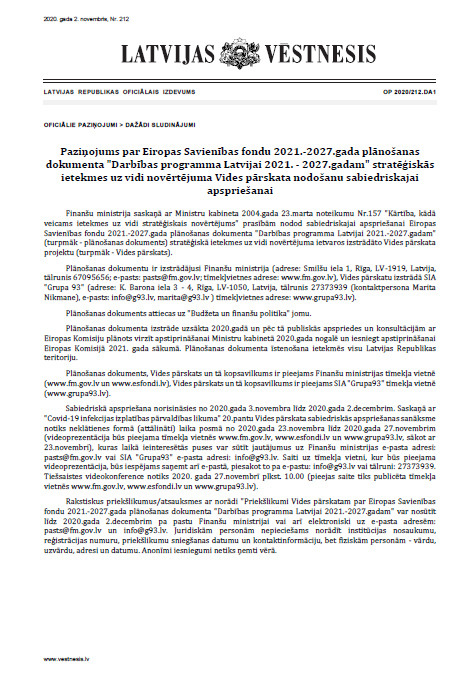 Nosaukums valsts valodā(-ās)Darbības programma Latvijai 2021.–2027.gadamNosaukums angļu valodāOperational Programme for Latvia 2021-2027PasūtītājsLatvijas Republikas Finanšu ministrijaIzstrādātājsSIA “Grupa93”Kontaktpersona: M.Nikmane, marita@g93.lvLīgums16.07.2020. līgums Nr. FM2020/38 (TP IZV)Pamatojums Likums „Par ietekmes uz vidi novērtējumu”Ministru kabineta 2004.gada 23.marta noteikumi Nr.157 “Kārtība, kādā veicams ietekmes uz vidi stratēģiskais novērtējums”Iesaistītās institūcijasVides pārraudzības valsts birojs;Vides valsts dienests;Dabas aizsardzības pārvalde;Veselības inspekcijaVersija1.versijaDatums26.10.2020.PrioritāteSpecifiskais atbalsta mērķis (SAM)1.politikas mērķis “Viedāka Eiropa, veicinot inovatīvas un viedas ekonomiskās pārmaiņas”1.politikas mērķis “Viedāka Eiropa, veicinot inovatīvas un viedas ekonomiskās pārmaiņas”1.1.“Pētniecība un prasmes”1.1.1.SAM:“Pētniecības un inovāciju kapacitātes stiprināšana un progresīvu tehnoloģiju ieviešana kopējā P&A sistēmā”1.1.2.SAM:“Prasmju attīstīšana viedās specializācijas,  industriālās pārejas un uzņēmējdarbības veicināšanai”1.2.“Atbalsts uzņēmējdarbībai”1.2.1.SAM:“Pētniecības un inovāciju kapacitātes stiprināšana un progresīvu tehnoloģiju ieviešana uzņēmumiem”1.2.2.SAM:“Izmantot digitalizācijas priekšrocības  uzņēmējdarbības attīstībai”1.2.3.SAM:“Veicināt izaugsmi, konkurētspēju un jaunu darba vietu radīšanu MVU, tai skaitā caur produktivitāti veicinošām investīcijām” 1.3.“Digitalizācija”1.3.1.SAM:“Izmantot digitalizācijas priekšrocības pilsoņiem, uzņēmumiem un valdībām”2. politikas mērķis “Zaļāka Eiropa ar zemām oglekļa emisijām, veicinot tīru un taisnīgu enerģētikas pārkārtošanu, “zaļas” un “zilas” investīcijas, aprites ekonomiku, pielāgošanos klimata pārmaiņām un risku novēršanu un pārvaldību”2. politikas mērķis “Zaļāka Eiropa ar zemām oglekļa emisijām, veicinot tīru un taisnīgu enerģētikas pārkārtošanu, “zaļas” un “zilas” investīcijas, aprites ekonomiku, pielāgošanos klimata pārmaiņām un risku novēršanu un pārvaldību”2.1. “Klimata pārmaiņu mazināšana un pielāgošanās klimata pārmaiņām”2.1.1.SAM:“Energoefektivitātes veicināšana un siltumnīcefekta gāzu emisiju samazināšana”2.1.2.SAM:“Atjaunojamo energoresursu enerģijas veicināšana”2.1.3.SAM “Veicināt pielāgošanos klimata pārmaiņām, risku novēršanu un noturību pret katastrofām”2.2. “Vides aizsardzība un attīstība”2.2.1.SAM:“Veicināt ilgtspējīgu ūdenssaimniecību”2.2.2.SAM:“Pārejas uz aprites ekonomiku veicināšana”2.2.3.SAM “Uzlabot dabas aizsardzību un bioloģisko daudzveidību, “zaļo” infrastruktūru, it īpaši pilsētvidē, un samazināt piesārņojumu”2.3. “Ilgtspējīga mobilitāte”2.3.1.SAM:“Veicināt ilgtspējīgu daudzveidu mobilitāti pilsētās”3.politikas mērķis “Ciešāk savienota Eiropa, uzlabojot mobilitāti un reģionālo IKT savienotību”3.politikas mērķis “Ciešāk savienota Eiropa, uzlabojot mobilitāti un reģionālo IKT savienotību”3.1.“Digitālā savienojamība”3.1.1.SAM “Uzlabot digitālo savienotību”3.2.“Ilgtspējīga TEN-T infrastruktūra”3.2.1.SAM:“Attīstīt ilgtspējīgu, pret klimatu izturīgu, inteliģentu, drošu un vairākveidu TEN-T infrastruktūru”3.2.2.SAM:“Attīstīt un uzlabot ilgtspējīgu, klimatnoturīgu, inteliģentu un intermodālu mobilitāti nacionālā, reģionālā līmenī, ietverot uzlabotu piekļuvi TEN-T un pārrobežu mobilitāti”4.politikas mērķis “Sociālāka Eiropa, īstenojot Eiropas sociālo tiesību pīlāru”4.politikas mērķis “Sociālāka Eiropa, īstenojot Eiropas sociālo tiesību pīlāru”4.1.“Veselības veicināšana un aprūpe”4.1.1.SAM:“Nodrošināt vienlīdzīgu piekļuvi veselības aprūpei un stiprināt veselības sistēmu”4.1.2.SAM:“Veicināt darba ņēmēju, darba devēju un uzņēmumu pielāgošanos pārmaiņām, aktīvu un veselīgu novecošanos, kā arī veicināt veselīgu un labi pielāgotu darba vidi veselības risku novēršanai”4.1.3.SAM:“Uzlabot vienlīdzīgu un savlaicīgu piekļuvi kvalitatīviem, ilgtspējīgiem un izmaksu ziņā pieejamiem veselības aprūpes pakalpojumiem, uzlabojot veselības aprūpes sistēmu efektivitāti un izturētspēju”4.2.“Izglītība, prasmes un mūžizglītība”4.2.1.SAM:“Uzlabot piekļuvi iekļaujošiem un kvalitatīviem pakalpojumiem izglītībā, mācībās un mūžizglītībā, attīstot infrastruktūru, tostarp stiprinot tālmācību, tiešsaistes izglītību un mācības”4.2.2.SAM:“Uzlabot izglītības un mācību sistēmu kvalitāti, efektivitāti un atbilstību darba tirgum, lai atbalstītu pamatprasmju, tostarp, digitālo prasmju apguvi”4.2.3.SAM:“Veicināt vienlīdzīgu piekļuvi kvalitatīvai un iekļaujošai izglītībai un mācībām un to pabeigšanu, jo īpaši nelabvēlīgā situācijā esošām grupām, sākot no agrīnās pirmsskolas izglītības un aprūpes līdz pat vispārējai, profesionālajai un augstākajai izglītībai, kā arī pieaugušo izglītībā un mācībās, tostarp veicinot mācību mobilitāti visiem”4.2.4.SAM:“Veicināt mūžizglītību, jo īpaši paredzot elastīgas kvalifikācijas paaugstināšanas un pārkvalificēšanās iespējas visiem, ņemot vērā digitālās prasmes, labāk paredzot pārmaiņas un jaunas prasības pēc prasmēm, kas balstītas  uz darba tirgus vajadzībām, atvieglojot karjeras maiņu un veicinot profesionālo mobilitāti”4.3.“Nodarbinātība un sociālā iekļaušana”4.3.1.SAM:“Veicināt sociāli atstumto kopienu, migrantu un nelabvēlīgā situācijā esošo grupu sociāli ekonomisko integrāciju, izmantojot integrētus pasākumus, tostarp mājokļu un sociālo pakalpojumu jomā”4.3.2.SAM:“Kultūras un tūrisma lomas palielināšana ekonomiskajā attīstībā, sociālajā iekļaušanā un sociālajās inovācijās”4.3.3.SAM:“Uzlabot visu darba meklētāju, jo īpaši jauniešu, ilgstošo bezdarbnieku un nelabvēlīgā situācijā esošu grupu, kā arī neaktīvo personu piekļuvi nodarbinātībai, veicināt pašnodarbinātību un sociālo ekonomiku”4.3.4.SAM:“Sekmēt aktīvu iekļaušanu, lai veicinātu vienlīdzīgas iespējas un aktīvu līdzdalību, kā arī uzlabotu nodarbināmību”4.3.5.SAM:“Uzlabot vienlīdzīgu un savlaicīgu piekļuvi kvalitatīviem, ilgtspējīgiem un izmaksu ziņā pieejamiem pakalpojumiem; pilnveidot sociālās aizsardzības sistēmas, tostarp veicināt sociālās aizsardzības pieejamību; uzlabot ilgtermiņa aprūpes pakalpojumu pieejamību, efektivitāti un izturētspēju”4.3.6.SAM:“Veicināt nabadzības vai sociālās atstumtības riskam pakļauto cilvēku, tostarp vistrūcīgāko un bērnu, sociālo integrāciju”5.politikas mērķis “Iedzīvotājiem tuvāka Eiropa - pilsētu, lauku un piekrastes teritoriju ilgtspējīga un integrēta attīstība ar vietējo iniciatīvu palīdzību”5.politikas mērķis “Iedzīvotājiem tuvāka Eiropa - pilsētu, lauku un piekrastes teritoriju ilgtspējīga un integrēta attīstība ar vietējo iniciatīvu palīdzību”5.1.“Reģionu līdzsvarota attīstība”5.1.1. SAM:“Integrētās sociāli ekonomiskās attīstības un drošas vides veicināšana pilsētās un to funkcionālajās teritorijās”Taisnīgas pārkārtošanās fonda investīcijasTaisnīgas pārkārtošanās fonda investīcijas6.1.“Pāreja uz klimatneitralitāti”6.1.1.SAM:“ Pārejas uz klimatneitrālitāti radīto ekonomisko, sociālo un vides seku mazināšana visvairāk skartajos reģionos”Ieguldījumu priekšnosacījumsNozares plānošanas dokumentsViedās specializācijas stratēģijaNacionālās industriālās politikas pamatnostādnes 2021.–2027.gadam (NIP) (EM) –  notikusi publiskā apspriede, plānots apstiprināt 12.2020.Zinātnes, tehnoloģijas attīstības un inovācijas pamatnostādnes 2021.–2027.gadam (ZTAI) (IZM) – notikusi publiskā apspriede, 01.10.2020. izsludināts VSS, plānots apstiprināt 12.2020.Digitālās transformācijas pamatnostādnes 2021.–2027.gadam (VARAM) – notiek izstrāde, plānots apstiprināt 12.2020.Energoefektivitāte, enerģētika, atjaunojamie energoresursiLatvijas Nacionālais enerģētikas un klimata plāns (NEKP) (EM),  apstiprināts, Ministru kabineta 2020.gada 4.februāra rīkojums Nr. 46 “Par Latvijas Nacionālo enerģētikas un klimata plānu 2021. –2030.gadam”, pieejams: https://likumi.lv/ta/id/312423-par-latvijas-nacionalo-energetikas-un-klimata-planu-20212030-gadamĒku atjaunošanas ilgtermiņa stratēģija (EM) – izsludināts VSS maijā, plānots apstiprināt 12.2020.Katastrofu risku pārvaldībaValsts civilās aizsardzības plāns (IeM) – notikusi publiskā apspriede, iesniegts Valsts kancelejā apstiprināšanai MK.Ūdenssaimniecība Notekūdeņu apsaimniekošanas investīciju plāns 2021.–2027.gadam (VARAM) – notikusi SIVN vides pārskata publiskā apspriede, plānots apstiprināt 12.2020.Ūdensapgādes investīciju plāns 2021-2027.gadam (VARAM) – notikusi SIVN vides pārskata publiskā apspriede, plānots apstiprināt 12.2020.Atkritumu apsaimniekošana Atkritumu apsaimniekošanas valsts plāns 2021.-2028.gadam (VARAM) – notiek izstrāde, plānots apstiprināt 12.2020.Platjoslas internetsPlatjoslu elektronisko sakaru nozares attīstības plāns 2021.–2027.gadam (SM) – notiek izvērtējums, plānots apstiprināt 12.2020.Transports Transporta attīstības pamatnostādnes 2021.–2027.gadam (SM) – notiek izvērtējums, plānots apstiprināt 12.2020.Darba tirgus politika un Sociālā iekļaušana un nabadzības mazināšana Sociālās aizsardzības un darba tirgus politikas pamatnostādnes (LM) – publiskā apspriede plānota 10.2020., plānots apstiprināt 12.2020.Izglītība un mācības visos līmeņosIzglītības attīstības pamatnostādnes 2021.–2027.gadam “Nākotnes prasmes nākotnes sabiedrībai” (IzM) – notikusi publiskā apspriede, 01.10.2020. izsludināts VSS, plānots apstiprināt 12.2020.Veselība un ilgtermiņa aprūpeSabiedrības veselības pamatnostādnes 2021.-2027.gadam (VM) – notiek izvērtējums, plānots apstiprināt 12.2020.SIVN vides aspektsIetekmju vērtēšanas kritēriji: Vai Darbības programmas īstenošana sekmēs/nodrošinās virzību uz vides aizsardzības mērķu sasniegšanu (3. nodaļa) attiecībā uz:Klimata pārmaiņas(klimatneitralitāte un klimatnoturība)SEG emisiju mazināšanu AER īpatsvara palielināšanu kopējā enerģijas patēriņā Klimatnoturības paaugstināšanuVirszemes ūdeņu kvalitāteŪdensobjektu ekoloģiskā stāvokļa uzlabošanuvirszemes ūdeņos nonākošā piesārņojuma mazināšanuGaisa kvalitāteGaisa kvalitātes uzlabošanu pilsētās (Rīga, Liepāja, Rēzekne), kurās ir konstatēti robežlielumi pārsniegumi – PM10, PM2,5Gaisa kvalitātes uzlabošanu Augsnes un grunts kvalitātePiesārņoto un potenciāli piesārņoto vietu izpēti, sanāciju, rekultivācijuIesaisti turpmākā izmantošanā (rekreācijai, saimnieciskajā darbībai)Pazemes ūdeņu kvalitātePazemes ūdeņu kvantitatīvā stāvokļa nepasliktināšanu, resursu racionālu izmantošanuPazemes ūdeņu piesārņojuma (no virszemes) novēršanuBioloģiskā daudzveidība ES nozīmes biotopu labvēlīga aizsardzības statusa paaugstināšanuĪpaši aizsargājamo sugu  labvēlīga aizsardzības statusa paaugstināšanuBioloģiskajai daudzveidībai nozīmīgu teritoriju, objektu aizsardzībuKultūras mantojums Kultūras mantojuma objektu atjaunošanuKultūras mantojuma objektu aizsardzībuAinavasLatvijas raksturīgo, unikālo ainavu telpu saglabāšanu Latvijas raksturīgo ainavu telpu atjaunošanu degradētās, piesārņotās utml. teritorijās Cilvēka veselība, drošībaDzeramā ūdens pakalpojumu pieejamībuDzeramā ūdens kvalitātes uzlabošanuNotekūdeņu savākšanas un attīrīšanas pakalpojumu pieejamībuRekreācijas teritoriju pieejamībuAtkritumu apsaimniekošanas pakalpojumu pieejamību, t.sk. dalītai vākšanai Tīru virszemes ūdeņu, peldvietu nodrošināšanuVides trokšņa mazināšanu robežlielumu pārsniegumu vietās (Rīga, citas pilsētas, autoceļu, dzelzceļu apkārtne)Aizsardzību tehnogēno avāriju un dabas katastrofu gadījumosInformētību par vides stāvokli, rīcību tehnogēno avāriju un dabas katastrofu gadījumosResursu izmantošanaDabas resursu racionālu izmantošanuAprites ekonomikas principu ieviešanu ražošanā un pakalpojumosAtkritumu pārstrādes un reģenerācijas iekārtu jaudas palielināšanuAtkritumu dalītās savākšanas sistēmas paplašināšanuSAM nosaukumsVērtējums1.politikas mērķis “Viedāka Eiropa, veicinot inovatīvas un viedas ekonomiskās pārmaiņas”1.politikas mērķis “Viedāka Eiropa, veicinot inovatīvas un viedas ekonomiskās pārmaiņas”Prioritāte: 1.2. Atbalsts uzņēmējdarbībaiPrioritāte: 1.2. Atbalsts uzņēmējdarbībai1.2.3.SAM “Veicināt izaugsmi, konkurētspēju un jaunu darba vietu radīšanu MVU, tai skaitā caur produktivitāti veicinošām investīcijām”Plānotā atbalsta inovācijas un uzņēmējdarbības motivācijai, uzņēmējdarbības uzsākšanai, jaunu produktu, tehnoloģiju vai pakalpojumu attīstīšanai, kā arī visaptverošs atbalsts uzņēmējdarbības attīstībai ir saistīts ar jaunu MVU attīstību vai jaunu, inovatīvu tehnoloģiju un darba vietu rašanos esošajos uzņēmumos. Atkarībā no uzņēmējdarbības veida SAM ieviešanas rezultātā veidosies ietekmes uz vides kvalitātes aspektiem (gaisa, ūdeņu, augsnes un grunts kvalitāte, vides troksnis u.c.), klimata pārmaiņām, kā arī resursu apriti un izmantošanu. Kaut arī saimnieciskā darbība ir saistīta ar vides piesārņojuma un slodžu uz resursiem veidošanos, ja MVU attīstībā, tiks ieviestas inovācijas, izmantotas jaunas tehnoloģijas, radīti jauni pakalpojumi un produkti, tad sagaidāms, ka jaunu MVU (plānoti 412 uzņēmumi) attīstības vietās ietekme uz vidi nebūs būtiski negatīva, summāri (SAM ietvaros vai ar citu SAM rezultātiem) tiks mazināts fona piesārņojums. Attīstoties jaunām MVU degradētās teritorijās, potenciāli piesārņotās vai piesārņotās vietās, kā arī esošās ražošanas teritorijās, var prognozēt vides piesārņojuma mazināšanos, salīdzinot ar esošo situāciju, jo tiks ieviestas jaunas tehnoloģijas vai arī pārprofilētas esošās ražotnes uz zinātnes sasniegumiem un inovācijām balstītā pakalpojumu un produktu izveidē.Ja MVU attīstās bioloģiskai daudzveidībai nozīmīgās teritorijās vai kultūras mantojuma objektos vai to tiešā tuvumā, ievērojot normatīvo aktu prasības un attīstāmo pakalpojuma vai produkta veidu plānojot balstoties uz šīm teritorijām vai objektiem noteiktajiem aizsardzības mērķiem, ietekme uz tiem būs pozitīva vai arī nebūs būtiska. Ieviešot SAM, atkarībā no plānotā uzņēmējdarbības veida, produkcijas apjoma un sagaidāmās ietekmes uz vidi ir iespējams, ka atsevišķos gadījumos, attīstot ražotnes, var būt jāveic sākotnējais ietekmes uz vidi novērtējums, ja paredzētā darbība atbilst LR likuma “Par ietekmes uz vidi novērtējumu” 2. pielikuma kritērijiem.1.2.3.SAM “Veicināt izaugsmi, konkurētspēju un jaunu darba vietu radīšanu MVU, tai skaitā caur produktivitāti veicinošām investīcijām”Vērtējums: tieša, pozitīva, vidēja termiņa, ilgtermiņa ietekme atkarībā no izvēlētā uzņēmējdarbības veida uz klimata pārmaiņām (SEG emisijas), virszemes ūdeņu kvalitāti, gaisa kvalitāti, augsnes un grunts kvalitāti, pazemes ūdeņu resursiem un kvalitāti, bioloģisko daudzveidību, kultūras mantojumu (lokāli), ainavu (lokāli), kā arī resursu apriti un izmantošanu.2. politikas mērķis “Zaļāka Eiropa ar zemām oglekļa emisijām, veicinot tīru un taisnīgu enerģētikas pārkārtošanu, “zaļas” un “zilas” investīcijas, aprites ekonomiku, pielāgošanos klimata pārmaiņām un risku novēršanu un pārvaldību”2. politikas mērķis “Zaļāka Eiropa ar zemām oglekļa emisijām, veicinot tīru un taisnīgu enerģētikas pārkārtošanu, “zaļas” un “zilas” investīcijas, aprites ekonomiku, pielāgošanos klimata pārmaiņām un risku novēršanu un pārvaldību”Prioritāte: 2.1. Klimata pārmaiņu mazināšana un pielāgošanās klimata pārmaiņāmPrioritāte: 2.1. Klimata pārmaiņu mazināšana un pielāgošanās klimata pārmaiņām2.1.1.SAM “Energoefektivitātes veicināšana un siltumnīcefekta gāzu emisiju samazināšana”*SAM plānotā dzīvojamo ēku, valsts un pašvaldību īpašumā esošo ēku atjaunošana, izglītības iestāžu infrastruktūras modernizācija un uzlabošana, paaugstinot to energoefektivitāti, nomainot lokālajā un individuālajā apkurē izmantoto apkures iekārtas pret modernākām un efektīvākām iekārtām, veicot AER izmantošanu centralizētajā siltumapgādē, AER izmantošana ēkās, kā arī esošo rūpnieciskās ražošanas jaudu un inženiertīklu modernizēšana, paaugstinot ēku un to apkures sistēmu energoefektivitāti samazinās SEG emisijas, ko rada enerģijas ražošana (2018.g. nozare rada 37% no kopējā SEG emisiju apjoma, 5.2.1. nodaļa), kā arī mazinās enerģijas ieguvei nepieciešamo resursu daudzumu.Sadedzināšanas iekārtu nomaiņa un gaisa attīrīšanas iekārtu uzstādīšana enerģētikas un rūpniecības sektorā, energoefektivitātes paaugstināšana lokālajā un individuālajā siltumapgādē un aukstumapgādē, kā arī centralizētajā siltumapgādē un aukstumapgādē arī samazinās SEG emisijas un izmešu daudzumu atmosfēras gaisā.SAM iznākuma rādītāji: “Mājokļi ar uzlabotu energoefektivitāti”- 2029.g. 6674 mājokļi, “Publiskās ēkas ar uzlabotu energoefektivitāti”- 2029.g. – 2029.g. 1197331 m2, rezultatīvie rādītāji: “Primārais enerģijas ikgadējais patēriņš (no tā: mājokļi, publiskās ēkas, uzņēmumi, citi)”- 2029.g. 1 123 496 569 KWH/gadā (2019.g. 874 310 000 KWH/gadā). Ja SAM tiek īstenots kultūras pieminekļos,  saglabājot to kultūras mantojuma vērtības,  pozitīva ietekme uz kultūras mantojumu. Savukārt, ja, īstenojot energoefektivitātes pasākumus, šo ēku kultūras mantojuma vērtība netiek ņemta vērā, ir iespējama  negatīva ietekme.AER izmantošana enerģētikā samazinās tradicionālo energoresursu izmantošanu, t.i. sekmēs dabas resursu racionālu izmantošanu, bet vienlaikus, pieaugot pieprasījumam pēc biomasas kā AER avota, lauksaimniecības plašās teritorijās var veidoties monokultūras, kas negatīvi ilgtermiņā ietekmētu bioloģisko daudzveidību (mazinoties sugu daudzveidībai) un arī ainavu. Ietekme izpaudīsies vietās, novados vai reģionos, kur biomasas ražošanai izmantotu lauksaimniecības zemes. Biomasas ražošanai ir sagaidāma pozitīva ietekme uz lauku teritoriju ainavu, atjaunojoties dabiskajiem zālājiem, - arī uz bioloģisko daudzveidību, ja biomasas ieguvei izmanto kokus un krūmus aizaugušajās lauksaimniecības zemēs. SAM ieviešana sekmēs starptautisko un nacionālo mērķu sasniegšanu klimata pārmaiņu un gaisa kvalitātes jomā, kā arī Latvijas nacionālā enerģētikas un klimata plāna 2021.-2030.gadam un Gaisa piesārņojuma samazināšanas rīcības plāna 2020.-2030. gadam īstenošanu. 2.1.1.SAM “Energoefektivitātes veicināšana un siltumnīcefekta gāzu emisiju samazināšana”*Vērtējums: Tieša, pozitīva, vidēja termiņa, ilgtermiņa ietekme uz klimata pārmaiņām (SEG emisiju samazināšana), gaisa kvalitāti, bioloģisko daudzveidību, ainavu, kultūras mantojumu, cilvēku veselību un resursu izmantošanu. Negatīva ietekme uz bioloģisko daudzveidību un ainavu, attīstoties monokultūrām lauksaimniecībā. Negatīva ietekme uz kultūras mantojumu, ja veicot energoefektivitātes pasākumus, netiek saglabātas kultūras mantojuma vērtības.2.1.2.SAM “Atjaunojamo energoresursu enerģijas veicināšana”*SAM plānotā Saules elektroenerģijas ražošanas iekārtu, akumulācijas iekārtu un ar to darbību saistīto viedo risinājumu uzstādīšana samazinās SEG emisijas, uzlabos gaisa kvalitāti, mazinās neatjaunojamo resursu izmantošanu.SAM iznākuma rādītāji: “Jaunuzceltās un pilnveidotās lokālās siltumapgādes un dzesēšanas tīkla līnijas” – 2029.g. 55km, “Papildu ražošanas jauda atjaunojamai enerģijai (tai skaitā: elektrība, siltumenerģija)” – 2029.g. 38 megavati. Biogāzes attīrīšanas (biometāna ražošanas) iekārtu uzstādīšana un biometāna piegādes inženiertīklu izbūve, nodrošinot pieslēgumus pie gāzes pārvades vai sadales tīkliem sekmēs biometāna ražošanas attīstītību, t.sk. kā izejvielas biogāzes ražošanai izmantojot lauksaimniecības atkritumus, sadzīves atkritumus, kūtsmēslus, notekūdeņus, to dūņas un citas izejvielas. Biometāna ražošana un izmantošana enerģijas ieguvei, samazinās SEG emisijas, uzlabos gaisa kvalitāti, ūdeņu kvalitāti, augsnes kvalitāti, resursu izmantošanu. SAM ieviešana sekmēs starptautisko un nacionālo mērķu sasniegšanu klimata pārmaiņu un gaisa kvalitātes jomā, kā arī Latvijas nacionālā enerģētikas un klimata plāna 2021.-2030.gadam, Latvijas pielāgošanās klimata pārmaiņām plāna laika posmam līdz 2030. gadam un Gaisa piesārņojuma samazināšanas rīcības plāna 2020.-2030. gadam īstenošanu.2.1.2.SAM “Atjaunojamo energoresursu enerģijas veicināšana”*Vērtējums: Tieša, pozitīva, vidēja termiņa, ilgtermiņa ietekme uz klimata pārmaiņām (SEG emisiju samazināšana), gaisa kvalitāti, virszemes ūdeņu, pazemes ūdeņu un resursu izmantošanu.2.1.3.SAM “Veicināt pielāgošanos klimata pārmaiņām, risku novēršanu un noturību pret katastrofām”*SAM plānota daudzfunkcionālu zaļās un zilās infrastruktūras, kombinētu hidrotehnisko risinājumu ieviešanai plūdu risku novēršanai un pielāgošanās tiem, prioritāti dodot “zaļās un zilās infrastruktūras” risinājumiem vai arī kombinētās infrastruktūras izbūvei, kas papildināta ar dabā balstītu risinājumu elementiem. Pasākumi aizsardzībai pret plūdiem, primāri plānoti nacionālās nozīmes plūdu risku teritorijās. Pasākumu ieviešana paaugstinās ūdeņu un piekrastes ekosistēmu noturību pret klimata pārmaiņām, novērsīs ūdeņu un augsnes piesārņošanu plūdu gadījumos, nodrošinās dabas vērtību aizsardzību.SAM plānoti krasta erozijas risku mazinoši pasākumi, t.sk. prioritāri zaļo risinājumu piemērošana vai kombinētas infrastruktūras ierīkošana, galveno uzmanību pievēršot pasākumiem, kas paredzēti pilsētu un blīvi apdzīvotu vietu aizsardzībai, primāri atbalstot objektus ar vislielāko potenciālo kaitējumu videi un iedzīvotāju drošībai, labklājībai un veselībai. Pasākumu ieviešana uzlabos ekosistēmu noturību pret klimata pārmaiņām, novērsīs vides piesārņošanu.Gadījumā, ja pasākumi tiek veikti teritorijās, kur atrodas kultūras pieminekļi, - tos saglabājot, - pozitīva ietekme uz kultūras mantojumu.SAM iznākuma rādītāji: “Investīcijas jaunā vai modernizētā katastrofu uzraudzības, sagatavotības, brīdināšanas un reaģēšanas sistēmā”- 2029.g. 53 034 818 eiro, “Jaunbūvēta vai nostiprināta piekrastes joslu, upju krasta un ezeru krasta aizsardzība pret plūdiem” – 2029.g. 14 km, ““Zaļā” infrastruktūra, kas uzbūvēta vai modernizēta, lai pielāgotos klimata pārmaiņām” – 2029.g. 120 ha, “Nacionālās un vietējās stratēģijas, kas vērstas uz pielāgošanos klimata pārmaiņām” – 2029.g. 15 ha, rezultatīvie rādītāji: “Iedzīvotāji, kas gūst labumu no plūdu aizsardzības pasākumiem” – 2029.g. 194 439 iedzīvotāji (2020.g. - 187 000). SAM ieviešana sekmēs starptautisko un nacionālo mērķu sasniegšanu klimata pārmaiņu un gaisa kvalitātes jomā, kā arī Latvijas nacionālā enerģētikas un klimata plāna 2021.-2030.gadam, Latvijas pielāgošanās klimata pārmaiņām plāna laika posmam līdz 2030. gadam un Gaisa piesārņojuma samazināšanas rīcības plāna 2020.-2030. gadam īstenošanu.Ieviešot SAM, atkarībā no plānotā pasākuma veida un sagaidāmās ietekmes uz vidi ir iespējams, ka ir jāveic sākotnējais ietekmes uz vidi novērtējums, ja paredzētā darbība atbilst LR likuma “Par ietekmes uz vidi novērtējumu” 2. pielikuma kritērijiem. Piemēram, pasākumiem NATURA 2000 teritorijās vai to tiešā tuvumā, ja pasākumi nav iekļauti dabas aizsardzības plānā, dambju, molu un citu būvju būvniecība plūdu novēršanai.2.1.3.SAM “Veicināt pielāgošanos klimata pārmaiņām, risku novēršanu un noturību pret katastrofām”*Vērtējums: Tieša, pozitīva, vidēja termiņa, ilgtermiņa ietekme uz klimata pārmaiņām (klimatnoturība, SEG emisiju samazināšana), ūdeņu un augsnes kvalitāti, bioloģisko daudzveidību, ainavu, cilvēku drošību un resursu izmantošanu.Prioritāte: 2.2. Vides aizsardzība un attīstībaPrioritāte: 2.2. Vides aizsardzība un attīstība2.2.1.SAM “Veicināt ilgtspējīgu ūdenssaimniecību”*SAM plānotie sadzīves notekūdeņu apsaimniekošanas pasākumi, kanalizācijas tīklu modernizācija un jaunu tīklu izbūve uzlabos notekūdeņu savākšanas un attīrīšanas pakalpojumu kvalitāti, palielinās pakalpojuma pieejamību patērētājiem, samazinās ar notekūdeņiem apkārtējā vidē novadītā paliekošā fosfora un slāpekļa piesārņojuma daudzumu. Tas pozitīvi ietekmēs virszemes ūdeņu – saņemošo VŪO ekoloģisko stāvokli, pazemes ūdeņu (it īpaši gruntsūdeņu).Plānotie SAM iznākuma rādītāji: “Jaunu vai modernizētu notekūdeņu savākšanas cauruļvadu garums” 85 km 2029.g., “Jauna vai uzlabota notekūdeņu attīrīšanas jauda” 19 312CE, rezultatīvie rādītāji: “Iedzīvotāji, kas saistīti ar vismaz sekundāro sabiedrisko notekūdeņu attīrīšanu” – 2029.g. 1 327 828 iedzīvotāji. SAM plānoto pasākumu ietekme ir vērsta uz virszemes un pazemes ūdeņu laba ūdens stāvokļa sasniegšanu, kas ir LR “Ūdens apsaimniekošanas likumā” noteiktais mērķis, ko VŪO līmenī detalizē UBAAP.  Notekūdeņu attīrīšanas iekārtu un sistēmas modernizācija, rekonstrukcija, t.sk. pārbūvējot NAI atbilstoši faktiskajām jaudām, uzlabos to funkcionēšanu un paaugstinās noturību pret klimata pārmaiņu radīto risku draudiem, it sevišķi plūdu gadījumos. SAM plānoti arī energoefektivitātes pasākumi mazinās SEG emisijas notekūdeņu apsaimniekošanā un dzeramā ūdens sagatavošanā un piegādē patērētājiem. SAM ieviešana plānota saskaņā ar Notekūdeņu apsaimniekošanas un dzeramā ūdens investīciju plānu 2021. – 2027. gadam (ietver 2 daļas: Dzeramā ūdens investīciju plānu 2021. – 2027. gadam un Notekūdeņu apsaimniekošanas investīciju plānu 2021. – 2027. gadam). Plānošanas dokumentam ir veikts SIVN, detalizētāks tā ietekmes uz vidi novērtējums ir sniegts vides pārskatā. Ieviešot SAM, ir iespējams, ka ir jāveic sākotnējais ietekmes uz vidi novērtējums, ja paredzētā darbība atbilst LR likuma “Par ietekmes uz vidi novērtējumu” 2. pielikuma kritērijam “pilsētvides attīstības projekti (….jaunu ūdensapgādes vai kanalizācijas ārējo tīklu būvniecība, ja to kopgarums pārsniedz 20kilometrus, ..) ”. Taču, ņemot vērā, ka 7 gadu laikā valstī plānots izbūvēt 85 km jaunu vai modernizētu notekūdeņu savākšanas cauruļvadu, tad visticamāk vairumam projektu sākotnējais izvērtējums nebūs jāveic, jo cauruļvadu garums konkrētā projektā būs mazāks par 20 km. 2.2.1.SAM “Veicināt ilgtspējīgu ūdenssaimniecību”*Vērtējums: tieša, pozitīva, vidēja termiņa, ilgtermiņa ietekme uz virszemes ūdeņu, pazemes ūdeņu (īpaši, gruntsūdeņu) kvalitāti, klimata pārmaiņām (klimatnoturība. SEG emisiju mazināšana).2.2.2.SAM “Pārejas uz aprites ekonomiku veicināšana”*SAM ir plānoti atkritumu pārstrādes un reģenerācijas, to dalītās vākšanas, notekūdeņu dūņu pārstrādes, sadzīves atkritumu poligonu pārkvalifikācijas, aprites ekonomikas principu ieviešanas pasākumi. Atkritumu pārstrādes un reģenerācijas (t.sk., biogāzes ieguves) iekārtu jaudas palielināšanai un jaunu jaudu nodrošināšanai (īpaši attiecībā uz sadzīves atkritumiem un BNA; ieskaitot notekūdeņu dūņas kā biogēnos elementus; plastmasu (neiepakojuma), tekstila, iepakojuma, pārstrādi), vienlaikus paplašinot atkritumu dalītās savākšanas sistēmu, aptverot jaunas materiālu grupas un modernizējot tieši, pozitīvi ietekmēs CSA poligonos noglabājamo atkritumu daudzuma samazināšanos, paaugstinās atkritumu pārstrādes līmeni, nodrošinās resursu atgriešanu saimnieciskajā apritē materiālu (komposts) vai enerģijas veidā (iegūtās biogāzes izmantošana).Aprites ekonomikas principu ieviešana ražošanā un pakalpojumos, materiālu plūsmas izsekojamības paaugstināšana, CSA poligonu pielāgošana, pārkvalifikācija vai pārveide citām atkritumu apsaimniekošanas darbībām palielinās otrreizēji izmantojamu un videi nekaitīgu izejvielu izmantošanu ražošanas tehnoloģiskajos risinājumos, samazinot iepakojuma materiālu ietilpību un palielinās to pārstrādājamību un ilglietojamību, kas sekmēs aprites ekonomikas ieviešanu. SAM iznākuma rādītāji:“ Papildu jauda atkritumu pārstrādei”- 95 000 tonnas/gadā (2029.g)., rezultatīvie rādītāji: “Pārstrādāto atkritumu apjoms” – 2029.g. 594 500 t/gadā (2018.g. - 355 050 t/gadā), “Dalīti savākti atkritumi” – 2029.g. 373 888 t/gadā (2018.g. - 363 888 (tikai iepakojums) t/gadā). SAM ieviešana sekmēs Atkritumu apsaimniekošanas valsts plāna 2021. – 2028.g. un Rīcības plāna pārejai uz aprites ekonomiku 2020.-2027.gadam ieviešanu. SAM ieviešana mazinās SEG un gaisa piesārņojuma emisijas.Darbības programmas ieviešanas laikā, atkarībā no plānotās atkritumu poligonu pārveides, ir jāizvērtē sākotnējā ietekmes uz vidi novērtējuma nepieciešamība šajā SAM īstenojot CSA poligonu pārveidi un pielāgošanu. 2.2.2.SAM “Pārejas uz aprites ekonomiku veicināšana”*Vērtējums: tieša, pozitīva, vidēja termiņa, ilgtermiņa ietekme uz resursu izmantošanu, klimata pārmaiņām (SEG emisiju mazināšana), gaisa kvalitāti.2.2.3.SAM “Uzlabot dabas aizsardzību un bioloģisko daudzveidību, “zaļo” infrastruktūru, it īpaši pilsētvidē, un samazināt piesārņojumu”*Ieviešot SAM plānotos vēsturiski piesārņoto vietu sanācijas projektus, veicot šo vietu izpēti un sanāciju, tiks novērsts augsnes un grunts, kā arī pazemes ūdeņu (gruntsūdeņu) un virszemes ūdeņu piesārņojums ar videi un cilvēku veselībai bīstamām vielām. Novēršot piesārņojuma riskus, šīs teritorijas būs iespējams iesaistīt saimnieciskajā darbībā. SAM ieviešana sekmēs normatīvajos aktos noteikto vides kvalitātes standartu nodrošināšanu, tostarp, augstas un labas kvalitātes VŪO īpatsvara paaugstināšanu.Plānotie piesārņojuma izplatības kontroles pasākumi sniegs informāciju par augsnes, grunts un pazemes ūdeņu kvalitāti pēc sanācijas pasākumu ieviešanas, veiktās sanācijas efektivitāti. Pasākumu plānots ieviest 14 ha platībā (iznākuma rādītājs), kas gan ir neliela platība, salīdzinot ar kopējo piesārņoto vietu platību valstī. Rezultatīvais rādītājs: “Atjaunota zeme, ko izmanto zaļajām zonām, sociālajiem mājokļiem, saimnieciskām vai citām vajadzībām” – 2029.g. 14,5 ha (2018.g. – 2,5 ha).2.2.3.SAM “Uzlabot dabas aizsardzību un bioloģisko daudzveidību, “zaļo” infrastruktūru, it īpaši pilsētvidē, un samazināt piesārņojumu”*Vērtējums: tieša, pozitīva, vidēja termiņa un ilgtermiņa ietekme uz augsnes un grunts, virszemes un pazemes ūdeņu (gruntsūdeņu) kvalitāti.Ietekme lokāla, jo aptver salīdzinoši nelielu platību no piesārņotajām vietām valstī. Tādēļ SAM tiek rekomendēts ietvert piesārņotās vietas, kurās plašākās teritorijās koncentrējas lielāks piesārņojuma apjoms vai daudzums.SAM plānotā dabas aizsardzības plānu izstrāde NATURA 2000 teritorijās, sugu aizsardzības plānu izstrāde, ĪADT aizsardzības un apsaimniekošanas pasākumu īstenošana NATURA 2000 teritorijās, sugu aizsardzības plānu ieviešana, zaļās infrastruktūras elementu izveide ārpus NATURA 2000 teritorijām tieši ietekmēs bioloģisko daudzveidību ĪADT – Latvijas NATURA 2000 teritorijās, un ārpus tām, jo ieviešot sugu aizsardzības un dabas aizsardzības plānus ĪADT tiks īstenoti to aizsardzības un saglabāšanas mērķi. Ietekme izpaudīsies pēc pasākumu realizācijas, vienlaikus nodrošinot veikto pasākumu rezultātu uzturēšanu un stabilizēšanu. Ņemot vērā ekosistēmu reaģēšanas laiku, ietekme daļēji izpaudīsies vidējā termiņā, bet galvenokārt, uzturot sasniegtos rezultātus, izpaudīsies pēc Darbības programmas darbības laika (pēc 2027g.) ilgtermiņā vai tālākā nākotnē.SAM iznākuma rādītājs: “NATURA 2000 teritoriju platība, uz kurām attiecas aizsardzības un atjaunošanas pasākumi” – 2029.g. 51 475 ha.SAM ieviešana nodrošinās virzību uz starptautisko mērķu sasniegšanu bioloģiskās daudzveidības jomā, Biotopu direktīvas un Putnu direktīvas nosacījumu ieviešanu, Latvijā sastopamo ES nozīmes dzīvotņu un sugu labvēlīga aizsardzības statusa nodrošināšanu.Vērtējums: tieša, pozitīva, vidēja termiņa un ilgtermiņa ietekme uz bioloģisko daudzveidību, ES nozīmes dzīvotņu un sugu labvēlīga aizsardzības statusa nodrošināšanu.SAM plānotajai dabas un vides izglītības informācijas centru infrastruktūras pilnveidei un attīstībai, iekļaujot jaunu ēku būvniecību un energoefektivitātes uzlabošanu, ir sagaidāma pozitīva ietekme uz uz SEG emisiju mazināšanu. Ietekme būs lokāla un izpaudīsies konkrētu projektu realizācijas vietās.Vērtējums: tieša, pozitīva, vidēja termiņa, ilgtermiņa ietekme uz SEG emisiju mazināšanuSAM plānota gaisa piesārņojuma mazinošu pasākumu īstenošana saskaņā ar pilsētu gaisa kvalitātes uzlabošanas rīcības programmām. SAM ieviešanas rezultātā, īstenojot gaisa kvalitātes uzlabošanas pasākumus, sagaidāms, ka tiks uzlabota gaisa kvalitāte pilsētās Rīgā, Rēzeknē un Liepājā, kur pašlaik monitoringa stacijās regulāri tiek konstatēti gaisa kvalitātes robežlielumu pārsniegumi. Ņemot vērā to, ka gaisa kvalitātes uzlabošanai pilsētās ir realizējami kompleksi pasākumi, SAM ietekme visticamāk izpaudīsies ilgtermiņā, atsevišķos gadījumos, iespējams, – vidējā termiņā. SAM iznākuma rādītājs: “Teritorija, kurā atrodas uzstādītas gaisa piesārņojuma uzraudzības sistēmas” – 2029.g. 38 560 ha., rezultatīvais rādītājs: “Iedzīvotāji, kas gūst labumu no gaisa kvalitātes pasākumiem” – 2029.g. 159 900 iedzīvotāji.Gaisa kvalitātes uzlabošanas pasākumu ieviešana pilsētās sekmēs Gaisa piesārņojuma samazināšanas rīcības plānā 2020.-2030. gadam noteikto vides aizsardzības mērķu (3.2.nodaļa), t.sk. pilsētās (Rīga, Liepāja, Rēzekne) sasniegšanu. Vērtējums: tieša, pozitīva, vidēja termiņa, ilgtermiņa ietekme uz gaisa kvalitāti.SAM plānotā sadedzināšanas iekārtu nomaiņa mājsaimniecību sektora ēkās, individuālās siltumapgādes ēkās, kurās netiks veikti citi energoefektivitātes uzlabošanas pasākumi, prioritāri sniedzot atbalstu tajās teritorijās, kur konstatēti gaisa piesārņojuma normatīvu pārsniegumi, kā arī atbalsts enerģētikā izmantoto sadedzināšanas iekārtu aprīkošanai ar vides normatīvajiem aktiem atbilstošām gaisa emisiju attīrīšanas iekārtām uzlabos gaisa kvalitāti un pozitīvi ietekmēs klimata pārmaiņas, mazinot piesārņojošo vielu emisiju atmosfēras gaisā un SEG emisijas. Šo atbalsta pasākumu ieviešana sekmēs Gaisa piesārņojuma samazināšanas rīcības plānā 2020.-2030. gadam noteikto vides aizsardzības mērķu (3.2.nodaļa) sasniegšanu. Vērtējums: tieša, pozitīva, vidēja termiņa, ilgtermiņa ietekme uz gaisa kvalitāti un SEG emisijām.Prioritāte 2.3. Ilgtspējīga mobilitātePrioritāte 2.3. Ilgtspējīga mobilitāte2.3.1.SAM “Veicināt ilgtspējīgu daudzveidu mobilitāti pilsētās”*Atbalsta pasākumi plānoti multimodālu transporta mezglu (punktu) izveidei un sabiedriskā transporta – dzelzceļa un ielu uzlabošanai, “Park & ride” un veloceļu izbūvei pie multimodālajiem transporta punktiem, kā arī dzelzceļa infrastruktūras būvniecībai un pārbūvei un vilcienu sastāva atjaunošanai, lai dzelzceļš kļūtu par sabiedriskā transporta mugurkaulu. SAM plānota arī energoefektivitātes uzlabošana, veicot ritošā sastāva atjaunošanu sabiedriskajos pasažieru pārvadājumos.Kopumā pasākumi uzlabos transporta sistēmas, sabiedriskā transporta,  dzelzceļa, “Park & ride” un veloceļu attīstību, kas uzlabos iedzīvotāju mobilitāti, veicinot izvēlēties videi draudzīgus transporta veidus un samazinot braucienu ilgumu. Šie pasākumi ilgtermiņā mazinās gaisa piesārņojumu (īpaši pilsētās, kurās tiek konstatēti gaisa kvalitātes robežlielumu pārsniegumu) un transporta sektora radītās SEG emisijas. SAM iznākuma rādītāji 2029.gadā.: atbalstītā velosipēdu infrastruktūra – 80 km. 2.3.1.SAM “Veicināt ilgtspējīgu daudzveidu mobilitāti pilsētās”*Vērtējums: tieša, pozitīva, ilgtermiņa ietekme uz gaisa kvalitāti un SEG emisijām.3.politikas mērķis “Ciešāk savienota Eiropa, uzlabojot mobilitāti un reģionālo IKT savienotību”3.politikas mērķis “Ciešāk savienota Eiropa, uzlabojot mobilitāti un reģionālo IKT savienotību”Prioritāte: 3.2.	Ilgtspējīga TEN-T infrastruktūraPrioritāte: 3.2.	Ilgtspējīga TEN-T infrastruktūra3.2.1.SAM “Attīstīt ilgtspējīgu, pret klimatu izturīgu, inteliģentu, drošu un vairākveidu TEN-T infrastruktūru”*SAM plānotie atbalsta pasākumi valsts galveno autoceļu TEN-T tīklā pārbūvei, jauna valsts galvenā autoceļa posma izbūvei, Eiropas transporta tīklā esošās dzelzceļa infrastruktūras modernizācijai un jaunas izveidei, dzelzceļa pasažieru infrastruktūras modernizācijai, Rīgas pilsētas transporta infrastruktūras izbūvei, pārbūvei un atjaunošanai, nodrošinot integrētas transporta sistēmas veidošanu, uzlabojot transporta infrastruktūras tehniskos parametrus un satiksmes drošību, sabiedriskā transporta attīstībai, kā arī nacionālās nozīmes centru maģistrālo ielu un esošo maršrutu attīstībai, kas nodrošina atsevišķu pilsētu daļu efektīvu savstarpējo sasaisti un sasaisti ar TEN-T tīklu, alternatīvu kravas ceļu izbūvei, pārbūvei vai modernizācijai ilgtermiņā mazinās transporta infrastruktūras radīto gaisa piesārņojumu (it īpaši piesārņojumu ar daļiņām, slāpekļa oksīdiem, benz(a)pirēnu, benzolu) un SEG emisijas. Pasākumu realizācijai Rīgā sagaidāma tieša, pozitīva ietekme uz gaisa kvalitātes uzlabošanos, SEG emisiju samazināšanos Rīgā.SAM iznākuma rādītāji 2029.gadā: jauni vai modernizēti ceļu garums - TEN-T – 54km, rekonstruēto vai modernizēto ceļu garums - TEN-T 10km, jauna vai modernizētu dzelzceļa sliežu garums – TEN-T – 150 km. SAM atbalsta pasākumu attīstīšana bioloģiskai daudzveidībai nozīmīgās teritorijās vai kultūras mantojuma objektos vai to tiešā tuvumā, var gan pozitīvi, gan negatīvi ietekmēt šīs teritorijas un objektus, kā arī ainavu. Lai novērstu negatīvās ietekmes, plānojot TEN-T infrastruktūras objektu rekonstrukciju vai jaunus posmus, savlaicīgi ir jāizvērtē iespējamās ietekmes uz dabas un kultūras mantojumu un, ja nepieciešams, jāplāno pasākumi negatīvās ietekmes novēršanai vai jāizvēlas risinājumi, kuri negatīvu ietekmi nerada. Iespējams, arī, ka ietekme nav būtiska. Atbalsta pasākumu ieviešana sekmēs Transporta attīstības pamatnostādnēs 2021.-2027.gadam (TAP2027), Dzelzceļa infrastruktūras attīstības plānā 2018. -2022. gadam, Alternatīvo degvielu attīstības plānā 2021.-2023.gadam un Ceļu satiksmes drošības plānā 2021.-2023. gadam noteikto mērķu, prioritāšu un rīcības virzienu īstenošanu.SAM ieviešanā, ja tiks plānoti transporta infrastruktūras projekti, kuri atbilst  LR likuma “Par ietekmes uz vidi novērtējumu” 1. pielikuma kritērijiem (11.1 Jaunbūvējami četru vai vairāku joslu ceļi vai esošie divu vai mazāk joslu ceļi, kas iztaisnoti un/vai paplašināti par četru vai vairāku joslu ceļiem, ja šāda būvētā, iztaisnotā un/vai paplašinātā autoceļa posms ir 10 kilometrus garš vai vēl garāks. 11.2 Jaunbūvējami autoceļi, ja to garums ir 10 kilometru un vairāk) būs jāveic ietekmes uz vidi novērtējums vai arī sākotnējais izvērtējums – ja transporta infrastruktūras projekti atbilst likuma 2. pielikuma kritērijiem (10. Infrastruktūras projekti:…  5) jauna ceļa būvniecība: a) ja tā garums ir 1 kilometrs un vairāk, b) ja tas paredzēts īpaši aizsargājamā dabas teritorijā, robežojas ar īpaši aizsargājamo dabas teritoriju vai paredzēts 100 metru attālumā no tās….).3.2.1.SAM “Attīstīt ilgtspējīgu, pret klimatu izturīgu, inteliģentu, drošu un vairākveidu TEN-T infrastruktūru”*Vērtējums: tieša, pozitīva, ilgtermiņa ietekme uz gaisa kvalitāti un SEG emisijām. Ievērojot normatīvo aktu prasības un/vai plānojot pasākumus negatīvās ietekmes novēršanai, pozitīva vai nebūtiska ietekme uz bioloģisko daudzveidību, kultūras mantojumu un ainavu.SAM atbalsta pasākumu attīstīšana bioloģiskai daudzveidībai nozīmīgās teritorijās vai kultūras mantojuma objektos vai to tiešā tuvumā iespējama tieša, negatīva, ilgtermiņa ietekme uz bioloģisko daudzveidību, kultūras mantojumu un ainavu. Tās novēršanai agrīnā plānošanas stadijā ir jāizvērtē iespējamās ietekmes uz dabas un kultūras mantojumu un, ja nepieciešams, jāplāno pasākumi negatīvās ietekmes novēršanai vai jāizvēlas risinājumi, kuri negatīvu ietekmi nerada.3.2.2.SAM “Attīstīt un uzlabot ilgtspējīgu, klimatnoturīgu, inteliģentu un intermodālu mobilitāti nacionālā, reģionālā līmenī, ietverot uzlabotu piekļuvi TEN-T un pārrobežu mobilitāti”*SAM plānota to valsts reģionālo autoceļu pārbūve, kas savieno starptautiskas, nacionālas un reģionālas nozīmes attīstības centrus ar TEN-T autoceļu tīklu, kā arī reģionālās nozīmes centru maģistrālo ielu un esošo maršrutu attīstība, kas nodrošina atsevišķu pilsētu daļu efektīvu savstarpējo sasaisti un sasaisti ar TEN-T tīklu. Šiem pasākumiem ir sagaidāma pozitīva ietekme uz SEG emisiju mazināšanu (klimata pārmaiņas), gaisa kvalitāti. Atbalsta pasākumiem lielo ostu publiskās infrastruktūras attīstībai, tai skaitā videi draudzīgas ostas infrastruktūras attīstībai, alternatīvo degvielu pieejamību būs pozitīva ietekme uz SEG emisiju mazināšanu, ūdeņu kvalitāti un gaisa kvalitāti, kā arī resursu izmantošanu.Līdzīgi kā 3.2.1. SAM (skatīt vērtējumu iepriekš) atbalsta pasākumiem var būt pozitīva, negatīva vai nebūtiska ietekme uz bioloģisko daudzveidību, kultūras mantojumu un ainavu. SAM iznākuma rādītāji 2029.gadā: rekonstruēto vai modernizēto ceļu garums – kas nav TEN-T – 55 km, jaunas vai modernizētas dzelzceļa stacijas un pieturas – 40 km, ceļu garums ar jaunām vai modernizētām satiksmes vadības sistēmām - TEN-T – 70 km. Atbalsta pasākumu ieviešana sekmēs Transporta attīstības pamatnostādnēs 2021.-2027.gadam (TAP2027), Dzelzceļa infrastruktūras attīstības plānā 2018. -2022. gadam, Alternatīvo degvielu attīstības plānā 2021.-2023.gadam un Ceļu satiksmes drošības plānā 2021.-2023. gadam noteikto mērķu, prioritāšu un rīcības virzienu īstenošanu.3.2.2.SAM “Attīstīt un uzlabot ilgtspējīgu, klimatnoturīgu, inteliģentu un intermodālu mobilitāti nacionālā, reģionālā līmenī, ietverot uzlabotu piekļuvi TEN-T un pārrobežu mobilitāti”*Vērtējums: tieša, pozitīva, vidēja termiņa, ilgtermiņa ietekme uz gaisa kvalitāti un SEG emisijām, ūdeņu kvalitāti. Ievērojot normatīvo aktu prasības un/vai plānojot pasākumus negatīvās ietekmes novēršanai, pozitīva vai nebūtiska ietekme uz bioloģisko daudzveidību, kultūras mantojumu un ainavu.SAM atbalsta pasākumu attīstīšana bioloģiskai daudzveidībai nozīmīgās teritorijās vai kultūras mantojuma objektos vai to tiešā tuvumā iespējama tieša, negatīva, ilgtermiņa ietekme uz bioloģisko daudzveidību, kultūras mantojumu un ainavu. Tās novēršanai agrīnā plānošanas stadijā ir jāizvērtē iespējamās ietekmes uz dabas un kultūras mantojumu un, ja nepieciešams, jāplāno pasākumi negatīvās ietekmes novēršanai vai jāizvēlas risinājumi, kuri negatīvu ietekmi nerada.4.politikas mērķis “Sociālāka Eiropa, īstenojot Eiropas sociālo tiesību pīlāru”4.politikas mērķis “Sociālāka Eiropa, īstenojot Eiropas sociālo tiesību pīlāru”4.3.2.SAM “Kultūras un tūrisma lomas palielināšana ekonomiskajā attīstībā, sociālajā iekļaušanā un sociālajās inovācijās”*SAM plānotas investīcijas kultūras telpas attīstībā, t.sk. kultūras mantojuma objektu – kultūras pieminekļu un saistītās infrastruktūras atjaunošanai vai jaunas būvniecībai, izmantojot inovāciju un tehnoloģiju sniegtās iespējas, jaunus satura virzienus un pakalpojumus. SAM ieviešanā tieši ietekmēs kultūras mantojuma saglabāšanu un aizsardzību projektu realizācijās vietās. Ja SAM ieviešanu risina vienlaikus arī 2.1.prioritātes ietvaros, tad arī sagaidāma ietekme uz SEG emisiju mazināšanu (klimata pārmaiņas).4.3.2.SAM “Kultūras un tūrisma lomas palielināšana ekonomiskajā attīstībā, sociālajā iekļaušanā un sociālajās inovācijās”*Vērtējums: tieša, pozitīva, vidēja termiņā, ilgtermiņa ietekme uz kultūras mantojuma saglabāšanu un aizsardzību, kombinējot SAM ieviešanu ar 2.1.prioritātes realizāciju, - arī uz SEG emisiju mazināšanu (klimata pārmaiņas).5.politikas mērķis “Iedzīvotājiem tuvāka Eiropa - pilsētu, lauku un piekrastes teritoriju ilgtspējīga un integrēta attīstība ar vietējo iniciatīvu palīdzību”5.politikas mērķis “Iedzīvotājiem tuvāka Eiropa - pilsētu, lauku un piekrastes teritoriju ilgtspējīga un integrēta attīstība ar vietējo iniciatīvu palīdzību”Prioritāte 5.1. Reģionu līdzsvarota attīstībaPrioritāte 5.1. Reģionu līdzsvarota attīstība5.1.1.SAM “Integrētās sociāli ekonomiskās attīstības un drošas vides veicināšana pilsētās un to funkcionālajās teritorijās”*SAM plānots atbalsts integrētiem, kompleksiem ieguldījumiem līdzsvarotas reģionālās attīstības veicināšanai, paredzot tādas komponentes kā uzņēmējdarbības veicināšana, infrastruktūras un publiskās ārtelpas risinājumu attīstība, pašvaldību kapacitātes veicināšana un viedie risinājumi. ieguldījumi SAM plānotas investīcijas publiskajā infrastruktūrā saskaņā ar komersantu pieprasījumu un balstoties uz teritoriju attīstības plānošanas dokumentos noteiktajām prioritātēm. Plānots atbalsts pašvaldību infrastruktūras (arī transporta infrastruktūras) attīstībai sadarbībā ar komersantiem, to plānotajām investīcijām esošo vai jaunu produktu un pakalpojumu attīstībai, investīcijām reģionos piesaistot augsti kvalificēta darbaspēku. Atkarībā no uzņēmējdarbības un uzlabotās infrastruktūras veida ir sagaidāmas tiešas ietekmes uz vides kvalitātes aspektiem (gaisa, ūdeņu, augsnes un grunts kvalitāte, vides troksnis u.c.), klimata pārmaiņām, kā arī resursu apriti un izmantošanu. Attīstoties uzņēmējdarbībai, iespējamas arī negatīvas ietekmes, piemēram, uz gaisa kvalitāti, taču, tā kā plānots atbalstīt jaunus pakalpojumus, tad sagaidāms, ka negatīvās ietekmes nebūs būtiskas. Attīstoties uzņēmējdarbībai, jauniem pakalpojumiem vai produktiem degradētās teritorijās, potenciāli piesārņotās vai piesārņotās vietās, kā arī esošās ražošanas teritorijās, ir sagaidāma vides piesārņojuma mazināšanos, salīdzinot ar esošo situāciju, jo tiks ieviestas jaunas tehnoloģijas, mainīta to esošā izmantošana vai arī pirms darbības uzsākšanas veikti vides piesārņojuma samazināšanas pasākumi (ja nepieciešams). Attīstībai notiekot bioloģiskai daudzveidībai nozīmīgās teritorijās vai kultūras mantojuma objektos vai to tiešā tuvumā, ievērojot normatīvo aktu prasības un attīstāmo pakalpojuma vai produkta veidu plānojot balstoties uz šīm teritorijām vai objektiem noteiktajiem aizsardzības mērķiem, ietekme uz tiem būs pozitīva vai arī nebūs būtiska.SAM atbalsts integrētiem ieguldījumiem publiskajā ārtelpā, identificējot primāri svarīgās vietas, kur ieguldījumi var sniegt vislielāko atdevi, palielināt sabiedrības drošību vai veicināt multifunkcionālu infrastruktūras risinājumu izveidi dzīves vides kvalitātes uzlabošanai, kas var ietvert arī zaļās un zilās infrastruktūras risinājumus, tai skaitā Baltijas jūras piekrastē, publiskās ārtelpas attīstība ietverot arī teritorijas funkcionalitātes uzlabošanu, veicinot pie atjaunotās publiskās ārtelpas esošo privātā sektora piedāvāto pakalpojumu attīstīšanu vai jaunu pakalpojumu sniedzēju saimnieciskās darbības uzsākšanu tieši pozitīvi ietekmēs klimata pārmaiņas (klimatnoturību), ES nozīmes jūras piekrastes biotopu labvēlīga aizsardzības statusa apstākļu veidošanai, ainavu, cilvēku drošību.SAM iznākuma rādītāji: “Atbalstītas integrētas teritoriālās attīstības stratēģijas”- 2029.g – 5 stratēģijas, “Atbalstīto kultūras un tūrisma vietu skaits”-2029.g. – 15, rezultatīvie rādītāji: “Atbalstīto kultūras un tūrisma vietu apmeklētāju skaits” – 2029.g. - 794 000 apmeklētāji (2020., 2021.g. - 546 000).SAM ieviešana sekmēs starptautisko, tostarp Baltijas jūras reģiona un nacionālo vides aizsardzības mērķu sasniegšanu, it īpaši, klimatneitralitātes jomā. Līdztekus nacionālo vides jomas plānošanas dokumentu ieviešanai SAM ir vērsts uz Reģionālās politikas pamatnostādņu 2021.‐2027. gadam īstenošanu.Ieviešot SAM, atkarībā no plānotā pasākuma veida un sagaidāmās ietekmes uz vidi ir iespējams, ka ir jāveic sākotnējais ietekmes uz vidi novērtējums, ja paredzētā darbība atbilst LR likuma “Par ietekmes uz vidi novērtējumu” 2. pielikuma kritērijiem. Piemēram, jaunām ražotnēm, pasākumiem NATURA 2000 teritorijās vai to tiešā tuvumā, ja pasākumi nav iekļauti dabas aizsardzības plānā, infrastruktūras risinājumiem Baltijas jūras piekrastē.5.1.1.SAM “Integrētās sociāli ekonomiskās attīstības un drošas vides veicināšana pilsētās un to funkcionālajās teritorijās”*Vērtējums: Atkarībā no atbalsta pasākuma veida tieša, pozitīva, vidēja termiņa, ilgtermiņa ietekme uz klimata pārmaiņām (klimatnoturība), virszemes ūdeņu kvalitāti, gaisa kvalitāti, augsnes un grunts kvalitāti, pazemes ūdeņu resursiem un kvalitāti, bioloģisko daudzveidību, kultūras mantojumu, ainavu, cilvēku drošību, kā arī resursu apriti un izmantošanu. Ietekme reģionāla.Taisnīgas pārkārtošanās fonda investīcijasTaisnīgas pārkārtošanās fonda investīcijasPrioritāte 6.1.	Pāreja uz klimatneitralitātiPrioritāte 6.1.	Pāreja uz klimatneitralitāti6.1.1.SAM “Pārejas uz klimatneitrālitāti radīto ekonomisko, sociālo un vides seku mazināšana visvairāk skartajos reģionos”*SAM ietvaros ir plānotas investīcijas Taisnīgas pārkārtošanās teritoriālajā plānā (plāns izstrādē) noteiktajiem pasākumiem.Plānotais atbalsts kūdras nozares pielāgošanai klimatam draudzīgai un oglekļa neitrālai ekonomikai, lai sekmētu pētniecību un inovācijas kūdras resursu ilgtspējīgai izmantošanai, kūdras ieguves un pārstrādes tehnoloģiju un tehnoloģisko procesu modernizācijai, inovatīvu kūdras produktu attīstīšanai ar augstāku pievienoto vērtību samazinās SEG emisijas kūdras ieguves nozarē, sekmēs CO2 piesaisti purvu teritorijām, samazinās kūdras produktu ražošanai nepieciešamos kūdras resursus, t.i. nepalielinot kūdras ieguves apjomus. Plānotās investīcijas degradēto purvu (nerekultivēto vēsturisko kūdras ieguves vietu un to ietekmētajās teritorijās) rekultivācijai un mitrāju ekoloģiskās kvalitātes atjaunošanai samazinās SEG emisijas un palielinās CO2 piesaisti degradēto purvu teritorijām. Ja degradēto purvu rekultivācijas rezultātā tajos atjaunos mitrājus, tas ilgtermiņā pozitīvi ietekmēs purvu bioloģiskās daudzveidības paaugstināšanos un sekmēs ainavas kvalitātes uzlabošanos.Atbalstāmās investīcijas uzņēmējdarbībai pārejai uz energoefektīviem un videi draudzīgākiem risinājumiem, kas veicinās uzņēmējdarbības virzību uz klimata neitralitāti, potenciāli mainot ekonomisko aktivitāšu veidu uzņēmējiem un tiešā veidā ietekmējot ekonomikas diversifikāciju un pārkārtošanos sekmēs SEG emisiju mazināšanos, dabas resursu racionālu izmantošanu. Mainot ekonomisko aktivitāšu veidu uzņēmējdarbībā, sagaidāms, ka samazināsies vides piesārņojums (atkarībā no uzņēmējdarbības veida), kuru rada līdzšinējā uzņēmējdarbība.Ieguldījumi uzņēmējdarbības attīstībai nepieciešamajā publiskajā infrastruktūrā, kā priekšnosacījums ražošanai un pakalpojumu sniegšanai, lai kāpinātu produktivitāti, pielietojot klimatneitrālus enerģijas avotus un  atslogojot komersantu finanšu resursus, ļaujot tiem ieguldīt viedākās, energoefektīvākās un “zaļākās” tehnoloģijās arī sekmēs virzību klimatneitralitātes mērķa sasniegšanu, resursu racionālu izmantošanu. SAM plānotajai bezizmešu mobilitātes veicināšanai pašvaldībās, atbalstot ieguldījumus tādā pašvaldību transportā, kas samazina emisiju apjomu uz vienu pārvadājumu vienību, ir sagaidāma pozitīva ietekme uz transporta radīto SEG emisiju un gaisu piesārņojošo vielu mazināšanu.SAM sekmēs starptautisko un nacionālo vides aizsardzības mērķu sasniegšanu, nacionālo politikas dokumentu: Taisnīgas pārkārtošanās teritoriālais plāns Latvijai, Latvijas oglekļa mazietilpīgas attīstības stratēģija 2050.gadam, Latvijas pielāgošanās klimata pārmaiņām plāns laika posmam līdz 2030. gadam, Latvijas Nacionālais enerģētikas un klimata plāns 2021. – 2030.gadam, Atkritumu apsaimniekošanas valsts plāns 2021.-2028.gadam, Rīcības plāns pārejai uz aprites ekonomiku 2020.-2027.gadam un Gaisa piesārņojuma samazināšanas rīcības plāns 2020.-2030. gadam ieviešanu.Ieviešot SAM, atkarībā no plānotā pasākuma veida, produkcijas apjoma (ražotnēm) un sagaidāmās ietekmes uz vidi ir iespējams, ka atsevišķos gadījumos, attīstot ražotnes, var būt jāveic sākotnējais ietekmes uz vidi novērtējums, ja paredzētā darbība atbilst LR likuma “Par ietekmes uz vidi novērtējumu” 2. pielikuma kritērijiem vai paredzētā darbība plānota  NATURA2000 teritorijā un tā nav iekļauta teritorijas dabas aizsardzības plānā. 6.1.1.SAM “Pārejas uz klimatneitrālitāti radīto ekonomisko, sociālo un vides seku mazināšana visvairāk skartajos reģionos”*Vērtējums: tieša, pozitīva, vidēja termiņa, ilgtermiņa ietekme uz klimata pārmaiņām (SEG emisiju samazināšana, CO2 piesaistes palielināšana), t.sk. kūdras nozarē, uz gaisa kvalitāti, resursu izmantošanu, bioloģisko daudzveidību un ainavu degradētajos purvos. Atkarībā no uzņēmējdarbības veida, kurā notiek ekonomiskās aktivitātes veida maiņa, tieša, pozitīva, vidēja termiņa, ilgtermiņa ietekme uz SEG emisiju mazināšanu, gaisa, virszemes ūdeņu, augsnes un grunts kvalitāti, pazemes ūdeņu kvalitāti un  resursu izmantošanu.SAM nosaukumsVērtējums1.politikas mērķis “Viedāka Eiropa, veicinot inovatīvas un viedas ekonomiskās pārmaiņas”1.politikas mērķis “Viedāka Eiropa, veicinot inovatīvas un viedas ekonomiskās pārmaiņas”Prioritāte: 1.2. Atbalsts uzņēmējdarbībaiPrioritāte: 1.2. Atbalsts uzņēmējdarbībai1.2.3.SAM “Veicināt izaugsmi, konkurētspēju un jaunu darba vietu radīšanu MVU, tai skaitā caur produktivitāti veicinošām investīcijām”Atkarībā no uzņēmējdarbības veida SAM ieviešanas rezultātā var veidoties netiešas ietekmes uz šādiem vides kvalitātes aspektiem: virszemes un pazemes ūdeņu, augsnes un grunts kvalitāte). Ņemot vērā to, ka tiek plānota jaunu tehnoloģiju, pakalpojumu un produktu  ieviešana, sagaidāms, ka jaunu MVU attīstības vietās ietekme uz vidi nebūs būtiski negatīva.1.2.3.SAM “Veicināt izaugsmi, konkurētspēju un jaunu darba vietu radīšanu MVU, tai skaitā caur produktivitāti veicinošām investīcijām”Vērtējums: netieša, pozitīva, vidēja termiņa, ilgtermiņa ietekme atkarībā no izvēlētā uzņēmējdarbības veida uz virszemes un pazemes ūdeņu kvalitāti, augsnes un grunts kvalitāti, kā arī uz cilvēku veselību.Prioritāte: 1.3. DigitalizācijaPrioritāte: 1.3. Digitalizācija1.3.1.SAM “Izmantot digitalizācijas priekšrocības pilsoņiem, uzņēmumiem un valdībām”SAM plānota plaša digitālo pakalpojumu attīstība valsts, pašvaldību un privātajā sektora. SAM īstenošana mazinās transporta izmantošanu, lai saņemtu valsts un pašvaldības pakalpojums, risinātu ar uzņēmējdarbību saistītus jautājumus. Tas netieši ietekmēs un mazinās transporta radīto gaisa piesārņojumu un SEG emisijas. 1.3.1.SAM “Izmantot digitalizācijas priekšrocības pilsoņiem, uzņēmumiem un valdībām”Vērtējums: Netieša, pozitīva, vidēja termiņa, ilgtermiņa ietekme uz gaisa kvalitāti un klimata pārmaiņām (SEG emisijas).2. politikas mērķis “Zaļāka Eiropa ar zemām oglekļa emisijām, veicinot tīru un taisnīgu enerģētikas pārkārtošanu, “zaļas” un “zilas” investīcijas, aprites ekonomiku, pielāgošanos klimata pārmaiņām un risku novēršanu un pārvaldību”2. politikas mērķis “Zaļāka Eiropa ar zemām oglekļa emisijām, veicinot tīru un taisnīgu enerģētikas pārkārtošanu, “zaļas” un “zilas” investīcijas, aprites ekonomiku, pielāgošanos klimata pārmaiņām un risku novēršanu un pārvaldību”Prioritāte: 2.1. Klimata pārmaiņu mazināšana un pielāgošanās klimata pārmaiņāmPrioritāte: 2.1. Klimata pārmaiņu mazināšana un pielāgošanās klimata pārmaiņām2.1.1.SAM “Energoefektivitātes veicināšana un siltumnīcefekta gāzu emisiju samazināšana”*SAM plānotajiem energoefektivitātes un SEG emisiju samazināšanas pasākumiem, samazinoties gaisa piesārņojumam un SEG emisijām, tiks uzlabota cilvēku dzīves vides kvalitāte un līdz ar to netieši, ilgtermiņā – cilvēku veselība. 2.1.1.SAM “Energoefektivitātes veicināšana un siltumnīcefekta gāzu emisiju samazināšana”*Vērtējums: Netieša, pozitīva, ilgtermiņa ietekme uz cilvēku veselību. 2.1.2.SAM “Atjaunojamo energoresursu enerģijas veicināšana”*SAM plānotā kompetences un kapacitātes celšana AER un gaisa piesārņojuma jautājumos paaugstinās ekspertu un speciālistu kvalifikāciju, sekmēs projektu sagatavošanu un ieviešanu, tā netieši ietekmēs AER izmantošanu un gaisa piesārņojuma mazināšanu. 2.1.2.SAM “Atjaunojamo energoresursu enerģijas veicināšana”*Vērtējums: Netieša, pozitīva, vidēja termiņa, ilgtermiņa ietekme uz klimata pārmaiņām (SEG emisiju samazināšana), gaisa kvalitāti, cilvēku veselību un resursu izmantošanu.2.1.3.SAM “Veicināt pielāgošanos klimata pārmaiņām, risku novēršanu un noturību pret katastrofām”*SAM plānotie  plūdu risku novēršanas “zaļās un zilās infrastruktūras” risinājumi, paplašinot zaļās teritorijas,  paaugstinās CO2 piesaisti. SAM plānots veikt ieguldījumus tehniskās un aprīkojuma remonta bāzes būvniecībā, VUGD katastrofu pārvaldības tehniskās kapacitātes attīstībā un stiprināšanā. Šie pasākumi netieši pozitīvi ietekmēs vides stāvokli (ūdeņu, gaisa un augsnes kvalitāti), dabas resursu saglabāšanu, bioloģisko daudzveidību, cilvēku veselību un drošību, jo, paaugstinot atbildīgo dienestu kapacitāti, sagaidāms, ka tiks novērstas avārijas situācijas. 2.1.3.SAM “Veicināt pielāgošanos klimata pārmaiņām, risku novēršanu un noturību pret katastrofām”*Vērtējums: Netieša, pozitīva, vidēja termiņa, ilgtermiņa ietekme uz klimata pārmaiņām (CO2 piesaiste), ūdeņu, gaisa un kvalitāti, cilvēku veselību un drošību, kā arī dabas resursu saglabāšanu.Prioritāte: 2.2. Vides aizsardzība un attīstībaPrioritāte: 2.2. Vides aizsardzība un attīstība2.2.1.SAM “Veicināt ilgtspējīgu ūdenssaimniecību”*SAM plānotie sadzīves notekūdeņu apsaimniekošanas pasākumi pozitīvi ietekmēs augsnes un grunts kvalitāti, jo samazinot vides piesārņojumu netieši tiks novērsts vai mazināts augsnes u grunts piesārņojums. Arī notekūdeņu dūņu apsaimniekošana, to izmantošanas efektivitātes paaugstināšana, novēršot ūdeņu infiltrāciju augsnē, virszemes ūdeņos un gruntsūdeņos uzlabos ūdeņu, augsnes un grunts kvalitāti. Pasākumu ieviešana, uzlabojot VŪO ekoloģisko kvalitāti, var netieši pozitīvi ietekmēt apstākļus ES nozīmes saldūdens biotopu labvēlīga aizsardzības statusa nodrošināšanai, ja biotopi atrodas izplūžu vietu tuvumā vai ūdensteču lejtecēs. Šī ietekme dod ieguldījumu starptautisko mērķu sasniegšanā bioloģiskās daudzveidības jomā (3.1. nodaļa). Notekūdeņu attīrīšanas iekārtu un sistēmas modernizācija, rekonstrukcija novērsīs blakus esošo ūdeņu, arī augsnes piesārņošanu, kas ir vērtējama kā netieša ietekme.  SAM plānotie pasākumi, samazinot iespējamo vides piesārņojuma riskus un nodrošinot kvalitatīva dzeramā ūdens apgādi, netieši ilgtermiņā pozitīvi ietekmēs arī cilvēku veselību.2.2.1.SAM “Veicināt ilgtspējīgu ūdenssaimniecību”*Vērtējums: netieša, pozitīva, vidēja termiņa, ilgtermiņa ietekme uz virszemes ūdeņu, pazemes ūdeņu (īpaši, gruntsūdeņu), augsnes un grunts kvalitāti, kā arī uz cilvēku veselību un bioloģisko daudzveidību.2.2.2.SAM “Pārejas uz aprites ekonomiku veicināšana”*SAM ir plānoti atkritumu pārstrādes un reģenerācijas, to dalītās vākšanas, notekūdeņu dūņu pārstrādes, sadzīves atkritumu poligonu pārkvalifikācijas, aprites ekonomikas principu ieviešanas pasākumi. SAM ieviešana netieši uzlabos virszemes un pazemes ūdeņu, augsnes kvalitāti, samazinot piesārņojuma noplūdi, kā arī cilvēka veselību. Samazinot atkritumu apjomus un uzlabojot to savākšanu pārstrādi, sagaidāms, ka apkārtējā vidē nonāks mazāks atkritumu daudzums un tas dos netiešu ietekmi uz ainavu un bioloģisko daudzveidību.2.2.2.SAM “Pārejas uz aprites ekonomiku veicināšana”*Vērtējums: netieša, pozitīva, vidēja termiņa, ilgtermiņa ietekme uz virszemes un pazemes ūdeņu kvalitāti, augsnes kvalitāti, cilvēka veselību, kā arī ainavu un bioloģisko daudzveidību.2.2.3.SAM “Uzlabot dabas aizsardzību un bioloģisko daudzveidību, “zaļo” infrastruktūru, it īpaši pilsētvidē, un samazināt piesārņojumu”*SAM plānotie apmācību, izglītības, konsultēšanas un informēšanas pasākumi, dabas un vides izglītības informācijas centru infrastruktūras pilnveide un attīstība, monitoringa sistēmu uzlabošana un tālāka attīstība klimata pārmaiņu seku novērtēšanai, uzraudzībai un prognozēšanai uzlabos atbalsta saņēmēju izpratni par vides aizsardzības jautājumiem, sabiedrības informētību par vides stāvokli, radīs priekšnoteikumus kvalitatīvai vides datu iegūšanai un analīzei, lai plānotu klimata pārmaiņu seku, kā arī citu vides risinājumu novērtēšanu, t.sk., izmantojot piesārņojuma modelēšanas rīkus. Šiem pasākumiem ir sagaidāma netieša pozitīva ietekme uz SIVN vides aspektiem. 2.2.3.SAM “Uzlabot dabas aizsardzību un bioloģisko daudzveidību, “zaļo” infrastruktūru, it īpaši pilsētvidē, un samazināt piesārņojumu”*Vērtējums: netieša pozitīva, ilgtermiņa ietekme uz SIVN vides aspektiem: klimata pārmaiņas (SEG emisiju mazināšana), ūdeņu, augsnes un gaisa kvalitāte, bioloģisko daudzveidība, ainavas aizsardzība un resursu aprite, kā arī tālākā nākotnē, pastarpināti – uz cilvēku veselību.SAM plānotā gaisa piesārņojuma mazinošu pasākumu īstenošana ilgtermiņā  pozitīvi ietekmēs cilvēku veselību Rīgā, Rēzeknē un Liepājā.Vērtējums: netieša, pozitīva, ilgtermiņa ietekme uz cilvēku veselību Rīgā, Rēzeknē un Liepājā.SAM plānotā sadedzināšanas iekārtu nomaiņa mājsaimniecību sektora ēkās, individuālās siltumapgādes ēkās, kurās netiks veikti citi energoefektivitātes uzlabošanas pasākumi, prioritāri sniedzot atbalstu tajās teritorijās, kur konstatēti gaisa piesārņojuma normatīvu pārsniegumi, kā arī atbalsts enerģētikā izmantoto sadedzināšanas iekārtu aprīkošanai ar vides normatīvajiem aktiem atbilstošām gaisa emisiju attīrīšanas iekārtām uzlabos gaisa kvalitāti, mazinās piesārņojošo vielu un SEG emisijas un tādejādi ilgtermiņā netieši pozitīvi ietekmēs cilvēku veselību. Netieša pozitīva ietekme uz cilvēku veselību ir sagaidāma arī ieviesto pasākumu rezultāta mazinoties transporta radītajam troksnim, it īpaši vides trokšņa līmeņa pārsniegumu vietās (pilsētās, autoceļu un dzelzceļa līniju tuvumā). Vērtējums: netieša, pozitīva, ilgtermiņa ietekme uz cilvēku veselību.Prioritāte 2.3. Ilgtspējīga mobilitātePrioritāte 2.3. Ilgtspējīga mobilitāte2.3.1.SAM “Veicināt ilgtspējīgu daudzveidu mobilitāti pilsētās”*SAM plānotā viedo tehnoloģiju ieviešana satiksmes plūsmas regulēšanai sagaidāms, ka optimizēs satiksmes plūsmas, tādejādi netieši, pozitīvi ietekmējot transporta radītās negatīvās ietekmes – gaisa piesārņojumu, it īpaši ar daļiņām, kā arī SEG emisijas. SAM plānotais atbalsta pasākumu kopums ilgtermiņā, samazinot degvielas patēriņu, netieši samazinās dabas resursu izmantošanu transporta sektorā, kā arī, mazinoties gaisa piesārņojumam, pozitīvi ietekmēs cilvēka veselību.Plānoto daudzveidu mobilitātes atbalsta pasākumu pilsētās ieviešana ilgtermiņā uzlabos arī cilvēku drošību. 2.3.1.SAM “Veicināt ilgtspējīgu daudzveidu mobilitāti pilsētās”*Vērtējums: Netieša pozitīva ietekme uz gaisa kvalitāti, SEG emisijām, cilvēku veselību, kā arī dabas resursu izmantošanu.3.politikas mērķis “Ciešāk savienota Eiropa, uzlabojot mobilitāti un reģionālo IKT savienotību”3.politikas mērķis “Ciešāk savienota Eiropa, uzlabojot mobilitāti un reģionālo IKT savienotību”Prioritāte: 3.1.	Digitālā savienojamībaPrioritāte: 3.1.	Digitālā savienojamība3.1.1.SAM “Uzlabot digitālo savienotību”*SAM ietvaros paredzētie pasākumi ļoti augstas veiktspējas elektronisko sakaru tīklu attīstībai, 5G pakalpojumu pieejamības veicināšanai gar TEN-T autoceļiem un dzelzceļiem, kiberdrošības stiprināšanai, .elektronisko sakaru tīklu infrastruktūras (pēdējās jūdzes) izbūvi atbalstāmajās teritorijās samazinās (nepalielinās) nepieciešamību pēc nodarbinātības un pakalpojumu saņemšanas klātienē, līdz ar to transporta izmantošanas, un sagaidāms, ka, pieaugot ekonomiskajai aktivitātei un uzlabojoties pakalpojumu pieejamībai, tiks nodrošināti faktori, kas mazinās transporta izmantošanu pakalpojumu saņemšanā un ar to saistītās SEG un gaisu piesārņojošo vielu emisijas.Transporta mazināšanai digitālās savienotības rezultātā sagaidāma netieša ietekme uz gaisa kvalitāti, it īpaši pilsētās, SEG emisiju mazināšanu, arī uz resursu izmantošanu.3.1.1.SAM “Uzlabot digitālo savienotību”*Vērtējums: netieša, pozitīva, vidēja termiņa, ilgtermiņa ietekme uz gaisa kvalitāti, SEG emisijām, resursu izmantošanu.Prioritāte: 3.2.	Ilgtspējīga TEN-T infrastruktūraPrioritāte: 3.2.	Ilgtspējīga TEN-T infrastruktūra3.2.1.SAM “Attīstīt ilgtspējīgu, pret klimatu izturīgu, inteliģentu, drošu un vairākveidu TEN-T infrastruktūru”*SAM plānotie atbalsta pasākumi TEN-T tīkla infrastruktūras pārbūvei un modernizācijai, samazinot gaisa piesārņojumu un SEG emisijas, ilgtermiņā pozitīvi ietekmēs cilvēku veselību un drošību.SAM pasākumu ieviešana, optimizējot transporta plūsmas, samazinot braucienu ilgumu un degvielas patēriņu, netieši pozitīvi ietekmēs resursu izmantošanu. 3.2.1.SAM “Attīstīt ilgtspējīgu, pret klimatu izturīgu, inteliģentu, drošu un vairākveidu TEN-T infrastruktūru”*Vērtējums: netieša, pozitīva, ilgtermiņa ietekme uz cilvēku veselību un drošību, kā arī resursu izmantošanu.3.2.2.SAM “Attīstīt un uzlabot ilgtspējīgu, klimatnoturīgu, inteliģentu un intermodālu mobilitāti nacionālā, reģionālā līmenī, ietverot uzlabotu piekļuvi TEN-T un pārrobežu mobilitāti”*SAM plānotajiem atbalsta pasākumiem,  samazinot gaisa piesārņojumu un SEG emisijas, ilgtermiņā būs pozitīva ietekme uz cilvēku veselību un drošību.3.2.2.SAM “Attīstīt un uzlabot ilgtspējīgu, klimatnoturīgu, inteliģentu un intermodālu mobilitāti nacionālā, reģionālā līmenī, ietverot uzlabotu piekļuvi TEN-T un pārrobežu mobilitāti”*Vērtējums: netieša, pozitīva, ilgtermiņa ietekme uz cilvēku veselību un drošību, kā arī resursu izmantošanu.4.politikas mērķis “Sociālāka Eiropa, īstenojot Eiropas sociālo tiesību pīlāru”4.politikas mērķis “Sociālāka Eiropa, īstenojot Eiropas sociālo tiesību pīlāru”4.3.2.SAM “Kultūras un tūrisma lomas palielināšana ekonomiskajā attīstībā, sociālajā iekļaušanā un sociālajās inovācijās”*SAM plānotajiem sabiedrību izglītojošie pasākumiem ir sagaidāma netieša, pozitīva ietekme uz kultūras mantojuma saglabāšanu un aizsardzību.4.3.2.SAM “Kultūras un tūrisma lomas palielināšana ekonomiskajā attīstībā, sociālajā iekļaušanā un sociālajās inovācijās”*Vērtējums: netieša, pozitīva, ilgtermiņa ietekme uz kultūras mantojuma saglabāšanu un aizsardzību.5.politikas mērķis “Iedzīvotājiem tuvāka Eiropa - pilsētu, lauku un piekrastes teritoriju ilgtspējīga un integrēta attīstība ar vietējo iniciatīvu palīdzību”5.politikas mērķis “Iedzīvotājiem tuvāka Eiropa - pilsētu, lauku un piekrastes teritoriju ilgtspējīga un integrēta attīstība ar vietējo iniciatīvu palīdzību”Prioritāte 5.1. Reģionu līdzsvarota attīstībaPrioritāte 5.1. Reģionu līdzsvarota attīstība5.1.1.SAM “Integrētās sociāli ekonomiskās attīstības un drošas vides veicināšana pilsētās un to funkcionālajās teritorijās”*SAM atbalstāmā plānošanas reģionu un pašvaldību darbības efektivitātes paaugstināšana, apvienoto pašvaldību kapacitātes paaugstināšana, t.sk. paaugstinot speciālistu profesionālo līmeni, ieviešot viedos risinājumus, attīstot jaunus pakalpojumus, nodrošinot sniegto pakalpojumu efektivitāti, samazinot nepieciešamību lietot transportu, netieši ietekmēs šī SIVN vides kvalitātes aspektus (SEG emisijas, gaisa kvalitāte u.c.), resursu apriti.SAM atbalstāmo pasākumu tiešās ietekmes (5. tabula) ilgtermiņā radīs netiešu, pozitīvu ietekmi uz cilvēku veselību.5.1.1.SAM “Integrētās sociāli ekonomiskās attīstības un drošas vides veicināšana pilsētās un to funkcionālajās teritorijās”*Vērtējums: netieša, pozitīva, vidēja termiņa, ilgtermiņa ietekme uz SEG emisiju mazināšanu, gaisa kvalitāti, cilvēku veselību un resursu apriti. Ietekme reģionāla.Taisnīgas pārkārtošanās fonda investīcijasTaisnīgas pārkārtošanās fonda investīcijasPrioritāte 6.1.	Pāreja uz klimatneitralitātiPrioritāte 6.1.	Pāreja uz klimatneitralitāti6.1.1.SAM “Pārejas uz klimatneitrālitāti radīto ekonomisko, sociālo un vides seku mazināšana visvairāk skartajos reģionos”*SAM atbalstāmo pasākumu tiešās ietekmes (5. tabula) ilgtermiņā radīs netiešu, pozitīvu ietekmi uz cilvēku veselību. 6.1.1.SAM “Pārejas uz klimatneitrālitāti radīto ekonomisko, sociālo un vides seku mazināšana visvairāk skartajos reģionos”*Vērtējums: netieša, pozitīva, ilgtermiņa ietekme uz cilvēku veselību.DokumentsVides aizsardzības mērķi, prioritātesVides aizsardzības mērķi, prioritātesStarptautiskie vides aizsardzības mērķiStarptautiskie vides aizsardzības mērķiStarptautiskie vides aizsardzības mērķiVispārīgie mērķiVispārīgie mērķiVispārīgie mērķiANO Ilgtspējīgas attīstības programma 2030Saistībā ar vides jomu noteikti šādi mērķi: Nodrošināt ūdens pieejamību un atbilstošus sanitāros apstākļus, kā arī to ilgtspējīgu pārvaldību;Nodrošināt ilgtspējīgus patēriņa paradumus un ražošanas modeļusNodrošināt visiem piekļuvi uzticamai, ilgtspējīgai un mūsdienīgai enerģijai par pieejamu cenuVeikt steidzamus pasākumus, lai cīnītos pret klimata pārmaiņām un to ietekmiSaglabāt un ilgtspējīgi izmantot okeānus, jūras un to resursus, lai nodrošinātu ilgtspējīgu attīstībuAizsargāt, atjaunot un veicināt sauszemes ekosistēmu ilgtspējīgu izmantošanu, ilgtspējīgi apsaimniekot mežus, apkarot pārtuksnešošanos un novērst zemes degradāciju, veicināt tās atjaunošanu un apstādināt bioloģiskās daudzveidības izzušanuSaistībā ar vides jomu noteikti šādi mērķi: Nodrošināt ūdens pieejamību un atbilstošus sanitāros apstākļus, kā arī to ilgtspējīgu pārvaldību;Nodrošināt ilgtspējīgus patēriņa paradumus un ražošanas modeļusNodrošināt visiem piekļuvi uzticamai, ilgtspējīgai un mūsdienīgai enerģijai par pieejamu cenuVeikt steidzamus pasākumus, lai cīnītos pret klimata pārmaiņām un to ietekmiSaglabāt un ilgtspējīgi izmantot okeānus, jūras un to resursus, lai nodrošinātu ilgtspējīgu attīstībuAizsargāt, atjaunot un veicināt sauszemes ekosistēmu ilgtspējīgu izmantošanu, ilgtspējīgi apsaimniekot mežus, apkarot pārtuksnešošanos un novērst zemes degradāciju, veicināt tās atjaunošanu un apstādināt bioloģiskās daudzveidības izzušanuAtjaunotā Eiropas Savienības ilgtspējīgas attīstības stratēģija (akceptēta ES Padomē 06.10.2006.).Viens no galvenajiem stratēģijas mērķiem ir saistīts ar vides aizsardzību: „Saglabāt Zemes spēju nodrošināt dzīvību visā tās daudzveidībā, ievērot, ka planētas dabas resursi ir ierobežoti, un nodrošināt augsta līmeņa vides aizsardzību, kā arī uzlabot vides kvalitāti. Nepieļaut un mazināt vides piesārņojumu un veicināt ilgtspējīgu patēriņu un ražošanu, lai likvidētu saikni starp ekonomikas izaugsmi un vides degradāciju.” Lai to sasniegtu stratēģijā iekļauti vairāki uzdevumi: „Klimata pārmaiņas un tīra enerģija”, „Noturīgs transports”, „Ilgtspējīgs patēriņš un ilgtspējīga ražošana” un „Dabas resursu saglabāšana un apsaimniekošana”.Viens no galvenajiem stratēģijas mērķiem ir saistīts ar vides aizsardzību: „Saglabāt Zemes spēju nodrošināt dzīvību visā tās daudzveidībā, ievērot, ka planētas dabas resursi ir ierobežoti, un nodrošināt augsta līmeņa vides aizsardzību, kā arī uzlabot vides kvalitāti. Nepieļaut un mazināt vides piesārņojumu un veicināt ilgtspējīgu patēriņu un ražošanu, lai likvidētu saikni starp ekonomikas izaugsmi un vides degradāciju.” Lai to sasniegtu stratēģijā iekļauti vairāki uzdevumi: „Klimata pārmaiņas un tīra enerģija”, „Noturīgs transports”, „Ilgtspējīgs patēriņš un ilgtspējīga ražošana” un „Dabas resursu saglabāšana un apsaimniekošana”.ES Stratēģiskā programma 2019. – 2024.g. (pieņemta 20.06.2019.).Noteikta prioritāte “veidot klimatneitrālu, zaļu, taisnīgu un sociālu Eiropu”, t.i.:nodrošināt ES politiku atbilstību Parīzes nolīgumam;paātrināt pāreju uz atjaunojamiem energoresursiem un palielināt energoefektivitāti;mazināt atkarību no ārējiem avotiem, dažādot savas piegādes un ieguldīt risinājumos nākotnes mobilitātei;celt gaisa un ūdeņu kvalitāti;sekmēt ilgtspējīgu lauksaimniecību;īstenot Eiropas sociālo tiesību pīlāru ES un dalībvalstu līmenī;aicināt visas ES valstis virzīties uz priekšu klimata jomā un stingrāk sadarboties.Noteikta prioritāte “veidot klimatneitrālu, zaļu, taisnīgu un sociālu Eiropu”, t.i.:nodrošināt ES politiku atbilstību Parīzes nolīgumam;paātrināt pāreju uz atjaunojamiem energoresursiem un palielināt energoefektivitāti;mazināt atkarību no ārējiem avotiem, dažādot savas piegādes un ieguldīt risinājumos nākotnes mobilitātei;celt gaisa un ūdeņu kvalitāti;sekmēt ilgtspējīgu lauksaimniecību;īstenot Eiropas sociālo tiesību pīlāru ES un dalībvalstu līmenī;aicināt visas ES valstis virzīties uz priekšu klimata jomā un stingrāk sadarboties.Astotā Vides rīcības programmā (VRP2027)   Izstrādē. Vērtējot VRP2020 rezultātus, Eiropas Padome ir secinājusi, ka “ka steidzami ir jāveido klimatneitrāla, zaļa, taisnīga un sociāla Eiropa. Padome secinājumos uzsver, ka klimata pārmaiņas, piesārņojums, bioloģiskās daudzveidības zudums un aizvien pieaugošais slogs uz dabas resursiem apdraud pašreizējās un nākamo paaudžu labklājību un nākotnes izredzes. Padome uzsver, ka jāīsteno papildu rīcība, lai aizsargātu un atjaunotu bioloģisko daudzveidību, un 8. VRP jāiekļauj vērienīgi bioloģiskās daudzveidības mērķi.Izstrādē. Vērtējot VRP2020 rezultātus, Eiropas Padome ir secinājusi, ka “ka steidzami ir jāveido klimatneitrāla, zaļa, taisnīga un sociāla Eiropa. Padome secinājumos uzsver, ka klimata pārmaiņas, piesārņojums, bioloģiskās daudzveidības zudums un aizvien pieaugošais slogs uz dabas resursiem apdraud pašreizējās un nākamo paaudžu labklājību un nākotnes izredzes. Padome uzsver, ka jāīsteno papildu rīcība, lai aizsargātu un atjaunotu bioloģisko daudzveidību, un 8. VRP jāiekļauj vērienīgi bioloģiskās daudzveidības mērķi.Stratēģiskais dokuments „Eiropa 2030”Izstrādē. Eiropas Padome ir secinājusi, ka nav skaidrs, vai ES izdosies sasniegt 2030. gada mērķus klimata jomā, īpaši attiecībā uz energoefektivitāti un ir ievērojami jāpaātrina rīcība ANO Ilgtspējīgas attīstības programmā 2030 ietverto 17 ilgtspējīgas attīstības mērķu sasniegšanai.Izstrādē. Eiropas Padome ir secinājusi, ka nav skaidrs, vai ES izdosies sasniegt 2030. gada mērķus klimata jomā, īpaši attiecībā uz energoefektivitāti un ir ievērojami jāpaātrina rīcība ANO Ilgtspējīgas attīstības programmā 2030 ietverto 17 ilgtspējīgas attīstības mērķu sasniegšanai.Vides aizsardzības mērķi klimata pārmaiņu jomāVides aizsardzības mērķi klimata pārmaiņu jomāVides aizsardzības mērķi klimata pārmaiņu jomāPirmais vispārējais nolīgums cīņai pret klimata pārmaiņām (Parīzes  nolīgums, pieņemts ANO Vispārējās konvencijas par klimata pārmaiņām (UNFCCC) Pušu konferences 21. sesijā (COP 21) 2015. gada decembrī)Mērķi: noturēt pasaules vidējās temperatūras pieaugumu būtiski zem 20C robežas (un censties to ierobežot 1,50Crobežās);sekmēt investīciju novirzi saskaņā ar oglekļa mazietilpīgu un pret klimata pārmaiņām noturīgu attīstību;uzlabot pielāgošanos klimata pārmaiņu negatīvajām ietekmēm un sekmēt noturīgumu pret klimata pārmaiņām un sasniegt līdzsvaru starp antropogēnajām siltumnīcefekta gāzu (SEG) emisijām un SEG emisiju uztveršanu 21.gs. II pusē.Mērķi: noturēt pasaules vidējās temperatūras pieaugumu būtiski zem 20C robežas (un censties to ierobežot 1,50Crobežās);sekmēt investīciju novirzi saskaņā ar oglekļa mazietilpīgu un pret klimata pārmaiņām noturīgu attīstību;uzlabot pielāgošanos klimata pārmaiņu negatīvajām ietekmēm un sekmēt noturīgumu pret klimata pārmaiņām un sasniegt līdzsvaru starp antropogēnajām siltumnīcefekta gāzu (SEG) emisijām un SEG emisiju uztveršanu 21.gs. II pusē.ES stratēģija par pielāgošanos klimata pārmaiņām (publicēta 04.2013.)Galvenie mērķi: Dalībvalstu rīcības sekmēšana: mudināt visas dalībvalstis pieņemt visaptverošas pielāgošanās stratēģijas un nodrošināt finansējumu pielāgošanās spēju kāpināšanai un aktīvai rīcībai.  Atbalstīt pielāgošanos klimata pārmaiņām pilsētās, uzsākot brīvprātīgas apņemšanās izpildi, kuras pamatā ir iniciatīva “Pilsētas mēru pakts” (kas kopš 2015. gada iekļauta Pilsētas mēru paktā enerģētikas un klimata jomā).“Klimatizturības” veidošana ES līmenī, turpinot sekmēt pielāgošanos galvenajās klimata pārmaiņu  ietekmei pakļautajās nozarēs, piemēram, lauksaimniecībā, zivsaimniecībā un kohēzijas politikā, nodrošinot, lai Eiropas infrastruktūra kļūtu elastīgāka un sekmētu nodrošināšanos pret dabas un cilvēka izraisītām katastrofām.Pārdomātāka lēmumu pieņemšana, novēršot trūkumus zināšanās par pielāgošanos un turpinot izstrādāt Eiropas pielāgošanās platformu klimata pārmaiņām (Climate-ADAPT).Galvenie mērķi: Dalībvalstu rīcības sekmēšana: mudināt visas dalībvalstis pieņemt visaptverošas pielāgošanās stratēģijas un nodrošināt finansējumu pielāgošanās spēju kāpināšanai un aktīvai rīcībai.  Atbalstīt pielāgošanos klimata pārmaiņām pilsētās, uzsākot brīvprātīgas apņemšanās izpildi, kuras pamatā ir iniciatīva “Pilsētas mēru pakts” (kas kopš 2015. gada iekļauta Pilsētas mēru paktā enerģētikas un klimata jomā).“Klimatizturības” veidošana ES līmenī, turpinot sekmēt pielāgošanos galvenajās klimata pārmaiņu  ietekmei pakļautajās nozarēs, piemēram, lauksaimniecībā, zivsaimniecībā un kohēzijas politikā, nodrošinot, lai Eiropas infrastruktūra kļūtu elastīgāka un sekmētu nodrošināšanos pret dabas un cilvēka izraisītām katastrofām.Pārdomātāka lēmumu pieņemšana, novēršot trūkumus zināšanās par pielāgošanos un turpinot izstrādāt Eiropas pielāgošanās platformu klimata pārmaiņām (Climate-ADAPT).Klimata un enerģētikas politikas satvars laikposmam no 2020. gada līdz 2030. gadam.ES Parīzes nolīguma saistību izpildei ir apņēmusies līdz 2030. gadam sasniegt šādus mērķus: samazināt siltumnīcefekta gāzu emisijas vismaz par 40 % salīdzinājumā ar 1990. gada līmeni; uzlabot energoefektivitāti par 27 % un palielināt atjaunojamo energoresursu īpatsvaru līdz 27 % no galapatēriņa. ES Parīzes nolīguma saistību izpildei ir apņēmusies līdz 2030. gadam sasniegt šādus mērķus: samazināt siltumnīcefekta gāzu emisijas vismaz par 40 % salīdzinājumā ar 1990. gada līmeni; uzlabot energoefektivitāti par 27 % un palielināt atjaunojamo energoresursu īpatsvaru līdz 27 % no galapatēriņa. Ceļvedis virzībai uz konkurētspējīgu ekonomiku ar zemu oglekļa dioksīda emisiju līmeni 2050. g.Noteikts ilgtermiņa mērķis samazināt SEG emisijas par 80%.Noteikts ilgtermiņa mērķis samazināt SEG emisijas par 80%.Tīru planētu -- visiem! Stratēģisks Eiropas ilgtermiņa redzējums par pārticīgu, modernu, konkurētspējīgu un klimatneitrālu ekonomikuDokumentā atbalstīts ierosinājums līdz 2050. gadam panākt klimatneitrālu ekonomiku.Dokumentā atbalstīts ierosinājums līdz 2050. gadam panākt klimatneitrālu ekonomiku.Vides aizsardzības mērķi gaisa kvalitātes jomāVides aizsardzības mērķi gaisa kvalitātes jomāVides aizsardzības mērķi gaisa kvalitātes jomāTematiskā stratēģija par gaisa piesārņojumu (2005.)Tematiskā stratēģija paredz līdz 2020.gadam, salīdzinot ar 2000.gadu, gaisā samazināt: smalko daļiņu koncentrācijas par 75%, piezemes ozona koncentrācijas par 60%, paskābināšanos un eitrofikāciju par 55%, kas savukārt prasīs samazināt sēra dioksīda emisijas par 82%, slāpekļa oksīda emisijas par 60%, amonjaka emisijas par 27%, gaistošo organisko savienojumu emisijas par 51% un primārās daļiņu PM2,5 emisijas par 59%.Tematiskā stratēģija paredz līdz 2020.gadam, salīdzinot ar 2000.gadu, gaisā samazināt: smalko daļiņu koncentrācijas par 75%, piezemes ozona koncentrācijas par 60%, paskābināšanos un eitrofikāciju par 55%, kas savukārt prasīs samazināt sēra dioksīda emisijas par 82%, slāpekļa oksīda emisijas par 60%, amonjaka emisijas par 27%, gaistošo organisko savienojumu emisijas par 51% un primārās daļiņu PM2,5 emisijas par 59%.Komisijas paziņojums Eiropas Parlamentam, Padomei, Eiropas Ekonomikas un sociālo lietu komitejai un Reģionu komitejai Programma “Tīru gaisu Eiropā” (18.12.2013.).Tajā noteiktas divas galvenās prioritātes: līdz 2020. gadam nodrošināt spēkā esošo tiesību aktu ievērošanu un sasniegt jaunos gaisa kvalitātes mērķus laika periodā līdz 2030. gadam. Programmā noteikti gaisa kvalitātes politikas mērķi 2030.gadam salīdzinājumā ar 2005. gadu: ietekme uz sabiedrības veselību (priekšlaicīga nāve daļiņu un ozona ietekmē) – samazinājums par 52%ekosistēmu platība, kurā pārsniegtas eitrofikācijas robežvērtības – 35 %Tajā noteiktas divas galvenās prioritātes: līdz 2020. gadam nodrošināt spēkā esošo tiesību aktu ievērošanu un sasniegt jaunos gaisa kvalitātes mērķus laika periodā līdz 2030. gadam. Programmā noteikti gaisa kvalitātes politikas mērķi 2030.gadam salīdzinājumā ar 2005. gadu: ietekme uz sabiedrības veselību (priekšlaicīga nāve daļiņu un ozona ietekmē) – samazinājums par 52%ekosistēmu platība, kurā pārsniegtas eitrofikācijas robežvērtības – 35 %Vides aizsardzības mērķi bioloģiskās daudzveidības jomāVides aizsardzības mērķi bioloģiskās daudzveidības jomāVides aizsardzības mērķi bioloģiskās daudzveidības jomāNagojā (Aiči prefektūrā Japānā), 2010.), pieņemts pārskatītais stratēģiskais plāns (10. konferences (COP 10) lēmums X/2). Tajā iekļauti AICHI mērķi bioloģiskās daudzveidības jomā - 20 mērķrādītāji, kas organizēti piecos stratēģiskos mērķos, lai līdz 2020. gadam panāktu bioloģiskās daudzveidības aizsardzību.  2011. gadā Eiropas Komisija tos integrēja Eiropas bioloģiskās daudzveidības stratēģijā laika posmam līdz 2020. gadam Citā starpā AICHI 11. mērķī noteikts, ka “līdz 2020. gadam vismaz 17% sauszemes un iekšējo ūdens teritoriju un 10% piekrastes un jūras teritoriju, īpaši teritorijas, kam ir liela nozīme bioloģiskajā daudzveidībā un ekosistēmu pakalpojumos, tiek saglabāti, izmantojot efektīvus un vienlīdzīgi pārvaldītas, ekoloģiski reprezentatīvas un labi savienotas aizsargājamo teritoriju sistēmas, kas tiek integrētas plašākā ainavā.”Nagojā (Aiči prefektūrā Japānā), 2010.), pieņemts pārskatītais stratēģiskais plāns (10. konferences (COP 10) lēmums X/2). Tajā iekļauti AICHI mērķi bioloģiskās daudzveidības jomā - 20 mērķrādītāji, kas organizēti piecos stratēģiskos mērķos, lai līdz 2020. gadam panāktu bioloģiskās daudzveidības aizsardzību.  2011. gadā Eiropas Komisija tos integrēja Eiropas bioloģiskās daudzveidības stratēģijā laika posmam līdz 2020. gadam Citā starpā AICHI 11. mērķī noteikts, ka “līdz 2020. gadam vismaz 17% sauszemes un iekšējo ūdens teritoriju un 10% piekrastes un jūras teritoriju, īpaši teritorijas, kam ir liela nozīme bioloģiskajā daudzveidībā un ekosistēmu pakalpojumos, tiek saglabāti, izmantojot efektīvus un vienlīdzīgi pārvaldītas, ekoloģiski reprezentatīvas un labi savienotas aizsargājamo teritoriju sistēmas, kas tiek integrētas plašākā ainavā.”ES Biodaudzveidības stratēģija periodam līdz 2030.gadamIzstrādē. Stratēģijas galvenie mērķi ir:vismaz 30% Eiropas lauku teritorijas un 30% jūras zonas pārveidot par efektīvi pārvaldītām aizsargājamām teritorijām;visā ES teritorijā atjaunot bojātās un sliktā stāvoklī esošās ekosistēmas un samazināt uz bioloģisko daudzveidību izdarīto spiedienu;veicināt pozitīvas pārmaiņas, uzlabot pārvaldību bioloģiskās daudzveidības jomā un panākt, lai dalībvalstis īsteno savas nacionālajā politikā uzņemtās saistības.Izstrādē. Stratēģijas galvenie mērķi ir:vismaz 30% Eiropas lauku teritorijas un 30% jūras zonas pārveidot par efektīvi pārvaldītām aizsargājamām teritorijām;visā ES teritorijā atjaunot bojātās un sliktā stāvoklī esošās ekosistēmas un samazināt uz bioloģisko daudzveidību izdarīto spiedienu;veicināt pozitīvas pārmaiņas, uzlabot pārvaldību bioloģiskās daudzveidības jomā un panākt, lai dalībvalstis īsteno savas nacionālajā politikā uzņemtās saistības.Vides aizsardzības mērķi ainavu aizsardzības jomāVides aizsardzības mērķi ainavu aizsardzības jomāVides aizsardzības mērķi ainavu aizsardzības jomāEiropas ainavu konvencija (Florence, 2000).Konvencijas mērķis ir veicināt ainavu aizsardzību, pārvaldību un plānošanu, kā arī organizēt sadarbību par ainavu jautājumiem Eiropā. Konvencija attiecas gan uz sauszemes un jūras teritorijām, gan iekšējiem ūdeņiem un ietver dabiskās, kā arī lauku, pilsētu un piepilsētu teritorijas.Konvencijas mērķis ir veicināt ainavu aizsardzību, pārvaldību un plānošanu, kā arī organizēt sadarbību par ainavu jautājumiem Eiropā. Konvencija attiecas gan uz sauszemes un jūras teritorijām, gan iekšējiem ūdeņiem un ietver dabiskās, kā arī lauku, pilsētu un piepilsētu teritorijas.Vides aizsardzības mērķi atkritumu apsaimniekošanas jomāVides aizsardzības mērķi atkritumu apsaimniekošanas jomāVides aizsardzības mērķi atkritumu apsaimniekošanas jomāEK paziņojums “ES rīcības plānu pārejai uz aprites ekonomiku”Rīcības plāns ietver pasākumus, kas aptver visu aprites ciklu, sākot no ražošanas un patēriņa, un beidzot ar atkritumu apsaimniekošanu un tirgiem otrreizējām izejvielām, kā arī priekšlikumiem atkritumu apsaimniekošanas jomas normatīvo aktu grozījumiem. Rīcības plāna ietvaros pieņemtas vairākas direktīvas, ar kurām tika izdarīti būtiski grozījumi atkritumu apsaimniekošanas normatīvajos aktos (skatīt x. pielikumā):1) Eiropas Parlamenta un Padomes 2018. gada 30. maija Direktīva 2018/850/ES, ar ko groza Direktīvu 1999/31/EK par atkritumu poligoniem;2) Eiropas Parlamenta un Padomes 2018. gada 30. maija Direktīva 2018/851/ES, ar ko groza Direktīvu 2008/98 par atkritumiem;3) Eiropas Parlamenta un Padomes 2018. gada 30. maija Direktīva 2018/852/ES, ar ko groza Direktīvu 94/62/EK par iepakojumu un izlietoto iepakojumu. Īpaša uzmanība Eiropas Savienībā ir pievērsta plastmasu apsaimniekošanai. Šo tēmu aktualizē Eiropas stratēģija attiecībā uz plastmasu aprites ekonomikā, Ziņojums par iespējām novērst ķīmisko vielu, produktu un atkritumu jomas tiesību aktu saskarē konstatētās problēmas un Eiropas Parlamenta un Padomes 2019. gada 5. jūnija direktīva 2019/904/ES par konkrētu plastmasas izstrādājumu ietekmes uz vidi samazināšanu.Latvijai nākamajā plānošanas periodā sasniedzamie mērķi attiecībā uz atkritumu dalīto savākšanu un sagatavošanu atkārtotai izmantošanai un pārstrādei izriet no Eiropas Parlamenta un Padomes 2008. gada 19. novembra Direktīva 2008/98/EK par atkritumiem un par dažu direktīvu atcelšanu 15 (turpmāk – direktīva 2008/98/EK), Eiropas Parlamenta un Padomes 1994. gada 20. decembra Direktīvas 94/62/EK par iepakojumu un izlietoto iepakojumu 16 (turpmāk – direktīva 94/62/EK), Padomes 1999. gada 26. aprīļa Direktīvas 1999/31/EK par atkritumu poligoniem 17 (turpmāk – 1999/31/EK) un tajās 2018.gadā veiktajiem grozījumiem, kā arī direktīvas 2019/904 /ES un vairākām citām direktīvām, kas regulē konkrētas atkritumu plūsmas. Latvijai attiecībā uz atkritumu apsaimniekošanu saistoši ir arī citās ES direktīvās noteiktie mērķi. Skatīt šī pielikuma 1. tabulā. Rīcības plāns ietver pasākumus, kas aptver visu aprites ciklu, sākot no ražošanas un patēriņa, un beidzot ar atkritumu apsaimniekošanu un tirgiem otrreizējām izejvielām, kā arī priekšlikumiem atkritumu apsaimniekošanas jomas normatīvo aktu grozījumiem. Rīcības plāna ietvaros pieņemtas vairākas direktīvas, ar kurām tika izdarīti būtiski grozījumi atkritumu apsaimniekošanas normatīvajos aktos (skatīt x. pielikumā):1) Eiropas Parlamenta un Padomes 2018. gada 30. maija Direktīva 2018/850/ES, ar ko groza Direktīvu 1999/31/EK par atkritumu poligoniem;2) Eiropas Parlamenta un Padomes 2018. gada 30. maija Direktīva 2018/851/ES, ar ko groza Direktīvu 2008/98 par atkritumiem;3) Eiropas Parlamenta un Padomes 2018. gada 30. maija Direktīva 2018/852/ES, ar ko groza Direktīvu 94/62/EK par iepakojumu un izlietoto iepakojumu. Īpaša uzmanība Eiropas Savienībā ir pievērsta plastmasu apsaimniekošanai. Šo tēmu aktualizē Eiropas stratēģija attiecībā uz plastmasu aprites ekonomikā, Ziņojums par iespējām novērst ķīmisko vielu, produktu un atkritumu jomas tiesību aktu saskarē konstatētās problēmas un Eiropas Parlamenta un Padomes 2019. gada 5. jūnija direktīva 2019/904/ES par konkrētu plastmasas izstrādājumu ietekmes uz vidi samazināšanu.Latvijai nākamajā plānošanas periodā sasniedzamie mērķi attiecībā uz atkritumu dalīto savākšanu un sagatavošanu atkārtotai izmantošanai un pārstrādei izriet no Eiropas Parlamenta un Padomes 2008. gada 19. novembra Direktīva 2008/98/EK par atkritumiem un par dažu direktīvu atcelšanu 15 (turpmāk – direktīva 2008/98/EK), Eiropas Parlamenta un Padomes 1994. gada 20. decembra Direktīvas 94/62/EK par iepakojumu un izlietoto iepakojumu 16 (turpmāk – direktīva 94/62/EK), Padomes 1999. gada 26. aprīļa Direktīvas 1999/31/EK par atkritumu poligoniem 17 (turpmāk – 1999/31/EK) un tajās 2018.gadā veiktajiem grozījumiem, kā arī direktīvas 2019/904 /ES un vairākām citām direktīvām, kas regulē konkrētas atkritumu plūsmas. Latvijai attiecībā uz atkritumu apsaimniekošanu saistoši ir arī citās ES direktīvās noteiktie mērķi. Skatīt šī pielikuma 1. tabulā. Mērķi mobilitātes jomāMērķi mobilitātes jomāMērķi mobilitātes jomāKomisijas paziņojums “Eiropa kustībā: Programma sociāli taisnīgai pārejai uz tīru, konkurētspējīgu un savienotu mobilitāti visiem”(COM(2017)0283)Dokuments:aicina veicināt ilgtspējīgas pilsētu mobilitātes plānus (SUMP) un ilgtspējīgas lauku mobilitātes plānus (SRMP)aicina, lai cilvēki tiktu mudināti pieņemt ilgtspējīgas mobilitātes ieradumus ar ekonomiskiem stimuliem, kā arī veicinot izpratni par atsevišķu transporta veidu ietekmi uz vidi un koordinējot un attīstot transporta pakalpojumus ar zemu oglekļa emisiju, piemēram, sabiedrisko transportu, kā arī attīstot vai uzlabojot infrastruktūru videi draudzīgai mobilitātei (iešana ar kājām, riteņbraukšana utt.), lai cilvēkiem dotu alternatīvu autotransportam; norāda uz nepieciešamību finansēt projektus, lai sekmētu vietējo un reģionālo mobilitāti ar zemām oglekļa dioksīda emisijām, piemēram, pilsētas velosipēdu sistēmas;aicina veicināt efektīvus un videi draudzīgus loģistikas risinājumus, lai labāk tiktu galā ar prognozējamo pieaugošo kravu pārvadājumu pieprasījumuDokuments:aicina veicināt ilgtspējīgas pilsētu mobilitātes plānus (SUMP) un ilgtspējīgas lauku mobilitātes plānus (SRMP)aicina, lai cilvēki tiktu mudināti pieņemt ilgtspējīgas mobilitātes ieradumus ar ekonomiskiem stimuliem, kā arī veicinot izpratni par atsevišķu transporta veidu ietekmi uz vidi un koordinējot un attīstot transporta pakalpojumus ar zemu oglekļa emisiju, piemēram, sabiedrisko transportu, kā arī attīstot vai uzlabojot infrastruktūru videi draudzīgai mobilitātei (iešana ar kājām, riteņbraukšana utt.), lai cilvēkiem dotu alternatīvu autotransportam; norāda uz nepieciešamību finansēt projektus, lai sekmētu vietējo un reģionālo mobilitāti ar zemām oglekļa dioksīda emisijām, piemēram, pilsētas velosipēdu sistēmas;aicina veicināt efektīvus un videi draudzīgus loģistikas risinājumus, lai labāk tiktu galā ar prognozējamo pieaugošo kravu pārvadājumu pieprasījumuVides aizsardzības mērķi Baltijas jūras reģionāVides aizsardzības mērķi Baltijas jūras reģionāVides aizsardzības mērķi Baltijas jūras reģionāEiropas Savienības stratēģija Baltijas jūras reģionamStratēģija ir pirmā ES iekšējā stratēģija Eiropas makroreģionam, kuras pamatā ir inovatīva un integrēta ilgtermiņa pieeja ES politiku īstenošanai Baltijas jūras reģionā. Tā aptver astoņas ES dalībvalstis Baltijas jūras reģionā – Dāniju, Igauniju, Latviju, Lietuvu, Poliju, Somiju, Vāciju un Zviedriju.Kopš 2012. gada ir definēti trīs vispārējie Stratēģijas mērķi – ‘Glābt jūru’, ‘Apvienot reģionu’ un ‘Celt labklājību’. Zem katra no vispārējiem mērķiem ir definēti apakšmērķi, kas precizē sasniedzamo rezultātu. Vispārējo mērķu sasniegšanai noteikti uzdevumi: veicināt vides ilgtspēju reģionā;kāpināt Baltijas jūras reģiona ekonomisko izaugsmi un labklājību;sekmēt Baltijas jūras reģiona pieejamību un pievilcību;vairot Baltijas jūras reģiona drošību.Stratēģijas īstenošana balstās uz Rīcības plānu, kurš tiek regulāri atjaunots. 2017. gada 29. martā Eiropas Komisija izplatīja Rīcības plāna aktualizētu redakciju, kurā ir ietvertas 13 politikas jomas un 4 horizontālās darbības.Stratēģija ir pirmā ES iekšējā stratēģija Eiropas makroreģionam, kuras pamatā ir inovatīva un integrēta ilgtermiņa pieeja ES politiku īstenošanai Baltijas jūras reģionā. Tā aptver astoņas ES dalībvalstis Baltijas jūras reģionā – Dāniju, Igauniju, Latviju, Lietuvu, Poliju, Somiju, Vāciju un Zviedriju.Kopš 2012. gada ir definēti trīs vispārējie Stratēģijas mērķi – ‘Glābt jūru’, ‘Apvienot reģionu’ un ‘Celt labklājību’. Zem katra no vispārējiem mērķiem ir definēti apakšmērķi, kas precizē sasniedzamo rezultātu. Vispārējo mērķu sasniegšanai noteikti uzdevumi: veicināt vides ilgtspēju reģionā;kāpināt Baltijas jūras reģiona ekonomisko izaugsmi un labklājību;sekmēt Baltijas jūras reģiona pieejamību un pievilcību;vairot Baltijas jūras reģiona drošību.Stratēģijas īstenošana balstās uz Rīcības plānu, kurš tiek regulāri atjaunots. 2017. gada 29. martā Eiropas Komisija izplatīja Rīcības plāna aktualizētu redakciju, kurā ir ietvertas 13 politikas jomas un 4 horizontālās darbības.Konvencija par Baltijas jūras reģiona jūras vides aizsardzību – Helsinku konvencija (HELCOM) (1974., 1992.).Helsinku konvencija apvieno visas valstis, kuras apdzīvo Baltijas jūras krastu, kopīgai darbībai pret jūras piesārņojumu. Konvencijas mērķis - samazināt, aizkavēt un novērst Baltijas jūras vides piesārņošanu, sekmēt Baltijas jūras vides atveseļošanu un tās ekoloģiskā līdzsvara uzturēšanu.Helsinku konvencija apvieno visas valstis, kuras apdzīvo Baltijas jūras krastu, kopīgai darbībai pret jūras piesārņojumu. Konvencijas mērķis - samazināt, aizkavēt un novērst Baltijas jūras vides piesārņošanu, sekmēt Baltijas jūras vides atveseļošanu un tās ekoloģiskā līdzsvara uzturēšanu.Nacionālie vides aizsardzības mērķiNacionālie vides aizsardzības mērķiNacionālie vides aizsardzības mērķiLatvijas ilgtspējīgas attīstības stratēģija (Latvija2030)Latvija2030 kā vienu no mērķiem izvirza - būt ES līderei dabas kapitāla saglabāšanā, palielināšanā un ilgtspējīgā izmantošanā, nosakot tādus prioritāros ilgtermiņa rīcības virzienus, kā dabas kapitāla pārvaldība, tirgus instrumentu izveide ekosistēmu pakalpojumiem, dabas aktīvu kapitalizēšana un ilgtspējīga dzīvesveida veicināšana.Latvija2030 kā vienu no mērķiem izvirza - būt ES līderei dabas kapitāla saglabāšanā, palielināšanā un ilgtspējīgā izmantošanā, nosakot tādus prioritāros ilgtermiņa rīcības virzienus, kā dabas kapitāla pārvaldība, tirgus instrumentu izveide ekosistēmu pakalpojumiem, dabas aktīvu kapitalizēšana un ilgtspējīga dzīvesveida veicināšana.Latvijas oglekļa mazietilpīgas attīstības stratēģija 2050.gadamStratēģijas virsmērķis: Latvijas klimatneitralitāte 2050. gadā. Stratēģijā ir noteikti divi stratēģiski mērķi:SEG emisiju samazināšana visos tautsaimniecības sektoros;CO2 piesaistes palielināšana.Stratēģijas virsmērķis: Latvijas klimatneitralitāte 2050. gadā. Stratēģijā ir noteikti divi stratēģiski mērķi:SEG emisiju samazināšana visos tautsaimniecības sektoros;CO2 piesaistes palielināšana.Latvijas pielāgošanās klimata pārmaiņām plāns laika posmam līdz 2030. gadam.Plāna virsmērķis ir mazināt Latvijas cilvēku, tautsaimniecības, infrastruktūras, apbūves un dabas ievainojamību pret klimata pārmaiņu ietekmēm un veicināt klimata pārmaiņu radīto iespēju izmantošanu. Tā sasniegšanai ir izvirzīti pieci stratēģiskie mērķi:Cilvēku dzīvība, veselība un labklājība, neatkarīgi no dzimuma, vecuma un sociālās piederības, ir pasargāta no klimata pārmaiņu nelabvēlīgas ietekmes;Tautsaimniecība spēj pielāgoties klimata pārmaiņu negatīvajām ietekmēm un izmantot klimata pārmaiņu sniegtās iespējas;Infrastruktūra un apbūve ir klimatnoturīga un plānota atbilstoši iespējamiem klimata riskiem;Latvijas daba un kultūrvēsturiskās vērtības ir saglabātas un klimata pārmaiņu negatīvā ietekme uz tām - mazināta;Ir nodrošināta zinātniskajā argumentācijā balstīta informācija, tai skaitā monitorings un prognozes, kas veicina pielāgošanās klimata pārmaiņām aspektu integrēšanu nozaru politiku un teritorijas attīstības plānošanas dokumentos, kā arī sabiedrības informēšanu.Plāna virsmērķis ir mazināt Latvijas cilvēku, tautsaimniecības, infrastruktūras, apbūves un dabas ievainojamību pret klimata pārmaiņu ietekmēm un veicināt klimata pārmaiņu radīto iespēju izmantošanu. Tā sasniegšanai ir izvirzīti pieci stratēģiskie mērķi:Cilvēku dzīvība, veselība un labklājība, neatkarīgi no dzimuma, vecuma un sociālās piederības, ir pasargāta no klimata pārmaiņu nelabvēlīgas ietekmes;Tautsaimniecība spēj pielāgoties klimata pārmaiņu negatīvajām ietekmēm un izmantot klimata pārmaiņu sniegtās iespējas;Infrastruktūra un apbūve ir klimatnoturīga un plānota atbilstoši iespējamiem klimata riskiem;Latvijas daba un kultūrvēsturiskās vērtības ir saglabātas un klimata pārmaiņu negatīvā ietekme uz tām - mazināta;Ir nodrošināta zinātniskajā argumentācijā balstīta informācija, tai skaitā monitorings un prognozes, kas veicina pielāgošanās klimata pārmaiņām aspektu integrēšanu nozaru politiku un teritorijas attīstības plānošanas dokumentos, kā arī sabiedrības informēšanu.Latvijas nacionālais enerģētikas un klimata plāns 2021.-2030.gadamPlānā ir iekļauti mērķi visām ES Enerģētikas Savienības dimensijām, kuras nosaka ES tiesību akti. Līdz 2030. gadam noteikti nacionālās politikas mērķi: Plānā ir iekļauti mērķi visām ES Enerģētikas Savienības dimensijām, kuras nosaka ES tiesību akti. Līdz 2030. gadam noteikti nacionālās politikas mērķi: SEG emisiju samazināšanas mērķis (% pret 1990.g.): -65Ne-ETS darbības (% pret 2005.g.): -6ZIZIMM uzskaites kategorijas (milj.t.): - 3,1Transporta enerģijas aprites cikla SEG emisiju intensitātes samazinājums (%) - ≥6Enerģijas, kas ražota no AER īpatsvars enerģijas bruto gala patēriņā (%):50Enerģijas, kas ražota no AER, īpatsvars enerģijas bruto galapatēriņā transportā (%):72.1. Moderno biodegvielu īpatsvars enerģijas bruto galapatēriņā transportā (%):3,52.2. Valsts obligātais mērķis – uzkrātais gala enerģijas ietaupījums (Mtoe):1,763. Ēku atjaunošanas mērķis (kopā renovēti, m2): 500 0004. Importa īpatsvars bruto iekšzemes enerģijas patēriņā (t.sk. bunkurēšana) (%):30 - 40Starpsavienojumu jauda (% pret uzstādīto Ieguldījumi P&A (% no IKP):>3 Globālās konkurētspējas indekss (vieta pasaulē):augstāk par 42Taisnīgas pārkārtošanās teritoriālais plānsPlānā ietverti mērķi katram rīcības virzienam: Kūdras nozares virzībai uz klimatneitralitāti mērķis ir samazināt SEG emisijas un veicināt to piesaisti, kas saistītas ar mitrāju platībām, kur notikusi kūdras ieguve, un ar pētniecības un tehnoloģiju attīstību nākotnē no kūdras ieguves un resursu izmantošanas, kā arī sniegt ieguldījumu vides un dabas kvalitātes uzlabošanā un nerekultivēto vēsturisko kūdras ieguves vietu atgriešanā ekonomiskajā apritē, veicinot zaļo ekonomiku.Atbalsta uzņēmējdarbībai nepieciešamās publiskās infrastruktūras attīstībai virzībā uz klimatneitralitāti mērķis ir nodrošināt pāreju uz klimatneitrālu ekonomiku industriālajās zonās ar augstu energopatēriņu, sekmējot uzņēmumu transformāciju un klimatam draudzīgu darba vietu saglabāšanu vai jaunu izveidi, kā arī radot priekšnosacījumus reģionu ekonomiskajai izaugsmei.Uzņēmējdarbības “zaļināšanas” pasākumu mērķis ir veicināt komersantu pāreju uz energoefektīvākiem risinājumiem un veicināt AER plašāku lietojumu komersantiem.Bezizmešu mobilitātes veicināšanas pašvaldībās mērķis ir īstenot ilgtspējīgus mobilitātes risinājumus, attīstot multimodālu transporta sistēmu, nodrošinot iedzīvotājiem drošu, videi draudzīgu, iekļaujošu, kvalitatīvu un mūsdienu prasībām atbilstošu pārvietošanos, vienlaikus samazinot transportlīdzekļu radītās SEG emisijas.Prasmju attīstības, pilnveides un pārkvalifikācijas piedāvājuma attīstības mērķis ir izveidot atbilstošu prasmju attīstības, pilnveides vai pārkvalifikācijas piedāvājumu, lai paaugstinātu prasmes, t.sk. digitālās prasmes, privātajā un publiskajā sektorā nodarbinātajiem un nozarēs, kas veic ekonomikas transformāciju uz klimatneitralitāti, paplašinot pieaugušo izglītības iespējas un īsā cikla izglītības programmu pieejamību reģionos saskaņā ar komersantu pieprasījumu, t.sk. DVB mācību apguves formu. Lai operatīvi un mērķtiecīgi integrētu no darba tiesiskajām attiecībām atbrīvotos cilvēkus darba tirgū,  nepasliktinot to sociālo stāvokli, ir īstenojami arī atbilstoši bezdarbnieku izglītošanas pasākumi, kas ir ieplānoti aktīvas darba tirgus politikas ietvaros.Plānā ietverti mērķi katram rīcības virzienam: Kūdras nozares virzībai uz klimatneitralitāti mērķis ir samazināt SEG emisijas un veicināt to piesaisti, kas saistītas ar mitrāju platībām, kur notikusi kūdras ieguve, un ar pētniecības un tehnoloģiju attīstību nākotnē no kūdras ieguves un resursu izmantošanas, kā arī sniegt ieguldījumu vides un dabas kvalitātes uzlabošanā un nerekultivēto vēsturisko kūdras ieguves vietu atgriešanā ekonomiskajā apritē, veicinot zaļo ekonomiku.Atbalsta uzņēmējdarbībai nepieciešamās publiskās infrastruktūras attīstībai virzībā uz klimatneitralitāti mērķis ir nodrošināt pāreju uz klimatneitrālu ekonomiku industriālajās zonās ar augstu energopatēriņu, sekmējot uzņēmumu transformāciju un klimatam draudzīgu darba vietu saglabāšanu vai jaunu izveidi, kā arī radot priekšnosacījumus reģionu ekonomiskajai izaugsmei.Uzņēmējdarbības “zaļināšanas” pasākumu mērķis ir veicināt komersantu pāreju uz energoefektīvākiem risinājumiem un veicināt AER plašāku lietojumu komersantiem.Bezizmešu mobilitātes veicināšanas pašvaldībās mērķis ir īstenot ilgtspējīgus mobilitātes risinājumus, attīstot multimodālu transporta sistēmu, nodrošinot iedzīvotājiem drošu, videi draudzīgu, iekļaujošu, kvalitatīvu un mūsdienu prasībām atbilstošu pārvietošanos, vienlaikus samazinot transportlīdzekļu radītās SEG emisijas.Prasmju attīstības, pilnveides un pārkvalifikācijas piedāvājuma attīstības mērķis ir izveidot atbilstošu prasmju attīstības, pilnveides vai pārkvalifikācijas piedāvājumu, lai paaugstinātu prasmes, t.sk. digitālās prasmes, privātajā un publiskajā sektorā nodarbinātajiem un nozarēs, kas veic ekonomikas transformāciju uz klimatneitralitāti, paplašinot pieaugušo izglītības iespējas un īsā cikla izglītības programmu pieejamību reģionos saskaņā ar komersantu pieprasījumu, t.sk. DVB mācību apguves formu. Lai operatīvi un mērķtiecīgi integrētu no darba tiesiskajām attiecībām atbrīvotos cilvēkus darba tirgū,  nepasliktinot to sociālo stāvokli, ir īstenojami arī atbilstoši bezdarbnieku izglītošanas pasākumi, kas ir ieplānoti aktīvas darba tirgus politikas ietvaros.Atkritumu apsaimniekošanas valsts plāns 2021. – 2028.g.Plānā noteikti šādi nacionālie mērķi:novērst atkritumu rašanos, palielinoties ekonomiskajai izaugsmei, un nodrošināt kopējā radīto atkritumu daudzuma ievērojamu samazināšanu, izmantojot maksimāli visas labākās pieejamās atkritumu rašanās novēršanas iespējas un labākos pieejamos tehniskos paņēmienus, palielinot resursu izmantošanas efektivitāti un veicinot ilgtspējīgākas patērētāju uzvedības modeļa attīstību;nodrošināt atkritumu kā resursu racionālu izmantošanu;nodrošināt, ka radītie atkritumi nav bīstami vai arī tie rada nelielu risku videi un cilvēku veselībai, atkritumi pēc iespējas tiek atgriezti atpakaļ ekonomiskajā apritē, it īpaši izmantojot pārstrādi, vai arī tiek atgriezti vidē noderīgā (piemēram, komposts), un, ka atkritumi tiek pārstrādāti pēc iespējas tuvāk to rašanās vietām;apglabājamo atkritumu daudzuma samazināšanu un atkritumu apglabāšanu cilvēku veselībai un videi drošā veidā Plānā noteikti šādi nacionālie mērķi:novērst atkritumu rašanos, palielinoties ekonomiskajai izaugsmei, un nodrošināt kopējā radīto atkritumu daudzuma ievērojamu samazināšanu, izmantojot maksimāli visas labākās pieejamās atkritumu rašanās novēršanas iespējas un labākos pieejamos tehniskos paņēmienus, palielinot resursu izmantošanas efektivitāti un veicinot ilgtspējīgākas patērētāju uzvedības modeļa attīstību;nodrošināt atkritumu kā resursu racionālu izmantošanu;nodrošināt, ka radītie atkritumi nav bīstami vai arī tie rada nelielu risku videi un cilvēku veselībai, atkritumi pēc iespējas tiek atgriezti atpakaļ ekonomiskajā apritē, it īpaši izmantojot pārstrādi, vai arī tiek atgriezti vidē noderīgā (piemēram, komposts), un, ka atkritumi tiek pārstrādāti pēc iespējas tuvāk to rašanās vietām;apglabājamo atkritumu daudzuma samazināšanu un atkritumu apglabāšanu cilvēku veselībai un videi drošā veidā Gaisa piesārņojuma samazināšanas rīcības plāns 2020.-2030. gadamPlāna mērķis ir samazināt gaisa piesārņojuma radīto negatīvo ietekmi uz vidi un cilvēku veselību, kā arī samazinātu izmaksas un zaudēto darba laiku, ko veselības problēmu un ārstu apmeklējumu dēļ rada gaisa piesārņojums. Tā sasniegšanai izvirzīti 2 mērķi:Mērķis 1: Nodrošināt Latvijai noteikto kopējo gaisu piesārņojošo vielu emisiju samazināšanas mērķu izpildi laika periodā no 2020.-2030. gadam.Mērķis 2: Panākt cilvēku veselības aizsardzībai atbilstošu gaisa kvalitāti pilsētās, kur tiek veikti gaisa kvalitātes mērījumi.Mērķiem noteiktos progresa rādītājus skatīt 2. tabulā.Plāna mērķis ir samazināt gaisa piesārņojuma radīto negatīvo ietekmi uz vidi un cilvēku veselību, kā arī samazinātu izmaksas un zaudēto darba laiku, ko veselības problēmu un ārstu apmeklējumu dēļ rada gaisa piesārņojums. Tā sasniegšanai izvirzīti 2 mērķi:Mērķis 1: Nodrošināt Latvijai noteikto kopējo gaisu piesārņojošo vielu emisiju samazināšanas mērķu izpildi laika periodā no 2020.-2030. gadam.Mērķis 2: Panākt cilvēku veselības aizsardzībai atbilstošu gaisa kvalitāti pilsētās, kur tiek veikti gaisa kvalitātes mērījumi.Mērķiem noteiktos progresa rādītājus skatīt 2. tabulā.Transporta attīstības pamatnostādnes 2021-2027 (TAP2027)Transporta politikas mērķis ir integrēta transporta sistēma, kas nodrošina drošu, efektīvu, viedu un ilgtspējīgu mobilitāti, veicina valsts ekonomisko izaugsmi, reģionālo attīstību un dod ieguldījumu pārejā uz ekonomiku ar zemu oglekļa emisijas līmeni.Mērķis noteikts saskaņā ar vienu no Eiropas zaļā kursa10 elementiem – paātrināt pāreju uz ilgtspējīgu un viedu mobilitāti.Transporta politikas mērķis ir integrēta transporta sistēma, kas nodrošina drošu, efektīvu, viedu un ilgtspējīgu mobilitāti, veicina valsts ekonomisko izaugsmi, reģionālo attīstību un dod ieguldījumu pārejā uz ekonomiku ar zemu oglekļa emisijas līmeni.Mērķis noteikts saskaņā ar vienu no Eiropas zaļā kursa10 elementiem – paātrināt pāreju uz ilgtspējīgu un viedu mobilitāti.Nr.Atkritumu kategorijasAtkritumu apsaimniekošanas mērķi pa gadiem, %Atkritumu apsaimniekošanas mērķi pa gadiem, %Atkritumu apsaimniekošanas mērķi pa gadiem, %Atkritumu apsaimniekošanas mērķi pa gadiem, %Atkritumu apsaimniekošanas mērķi pa gadiem, %Nr.Atkritumu kategorijas2023 2025202920302035Direktīva 2008/98/EKDirektīva 2008/98/EKDirektīva 2008/98/EKDirektīva 2008/98/EKDirektīva 2008/98/EKDirektīva 2008/98/EKDirektīva 2008/98/EK1.Izveidota dalītās savākšanas sistēma:1.1.bioloģiskajiem atkritumiemX1.2.tekstilatkritumiemX1.3.sadzīves bīstamajiem atkritumiemX2. Pārstrādātie sadzīves atkritumu daudzumi (% no radītā) 55 - 60 65 Direktīva 1994/62/EKDirektīva 1994/62/EKDirektīva 1994/62/EKDirektīva 1994/62/EKDirektīva 1994/62/EKDirektīva 1994/62/EKDirektīva 1994/62/EK3.Pārstrādātie kopējie izlietotā iepakojuma daudzumi (% no radītā), tai skaitā:65703.1.Plastmasa50553.2.Koks25303.3.Metāli70803.4.Alumīnijs50603.5.Stikls70753.6.Papīrs &kartons7085Direktīva 2019/904/ESDirektīva 2019/904/ESDirektīva 2019/904/ESDirektīva 2019/904/ESDirektīva 2019/904/ESDirektīva 2019/904/ESDirektīva 2019/904/ES4.Savāktais vienreiz lietojamās plastmasas dzērienu taras atkritumu apjoms (% no attiecīgajā gadā tirgū laistās attiecīgās taras apjoma)7790Direktīva 1999/31/EKDirektīva 1999/31/EKDirektīva 1999/31/EKDirektīva 1999/31/EKDirektīva 1999/31/EKDirektīva 1999/31/EKDirektīva 1999/31/EK5.Poligonos apglabātais sadzīves atkritumu daudzums (% no radītā sadzīves atkritumu daudzuma)10Nr.Progresa rādītājsMērķa vērtība 2020Mērķa vērtība 2025Mērķa vērtība 20301.NH3 samazinājums % pret 2005. gadu1 %1 %1 %2.NOx samazinājums % pret 2005. gadu32 %33 %34 %3.Daļiņu PM2,5 samazinājums % pret 2005. gadu16 %30 %43 %4.NMGOS samazinājums % pret 2005. gadu27 %33 %38 %5.SO2 samazinājums % pret 2005. gadu8 %27 %46 %Nr.Progresa rādītājsMērķa vērtība 2020. -2030. gadam1.Rīgā netiek pārsniegts gaisa kvalitātes augšējais piesārņojuma novērtēšanas slieksnis nevienai gaisu piesārņojošajai vielaiNetiek pārsniegts augšējais slieksnis2.Rēzeknē netiek pārsniegts gaisa kvalitātes augšējais piesārņojuma novērtēšanas slieksnis nevienai gaisu piesārņojošajai vielaiNetiek pārsniegts augšējais slieksnis3.Liepāja netiek pārsniegts gaisa kvalitātes augšējais piesārņojuma novērtēšanas slieksnis nevienai gaisu piesārņojošajai vielaiNetiek pārsniegts augšējais slieksnisPriori-tātes Nr.Prioritātes nosaukumsSAMIdentificētais ietekmes  uz vidi aspekts1.politikas mērķis “Viedāka Eiropa, veicinot inovatīvas un viedas ekonomiskās pārmaiņas”1.politikas mērķis “Viedāka Eiropa, veicinot inovatīvas un viedas ekonomiskās pārmaiņas”1.politikas mērķis “Viedāka Eiropa, veicinot inovatīvas un viedas ekonomiskās pārmaiņas”1.politikas mērķis “Viedāka Eiropa, veicinot inovatīvas un viedas ekonomiskās pārmaiņas”1.1.Pētniecība un prasmes1.1.1.SAM “Pētniecības un inovāciju kapacitātes stiprināšana un progresīvu tehnoloģiju ieviešana kopējā P&A sistēmā”Ietekme nav identicēta1.1.2..SAM “Prasmju attīstīšana viedās specializācijas,  industriālās pārejas un uzņēmējdarbības veicināšanai”Ietekme nav identicēta1.2.Atbalsts uzņēmējdar-bībai1.2.1.SAM “Pētniecības un inovāciju kapacitātes stiprināšana un progresīvu tehnoloģiju ieviešana uzņēmumiem”Ietekme nav identicēta1.2.2.SAM “Izmantot digitalizācijas priekšrocības uzņēmējdarbības attīstībai”Ietekme nav identicēta1.2.3.SAM “Veicināt izaugsmi, konkurētspēju un jaunu darba vietu radīšanu MVU, tai skaitā caur produktivitāti veicinošām investīcijām”Atkarībā no uzņēmējdarbības veida, kas saņem atbalstu, tieša vai netieša ietekme uz vides kvalitātes aspektiem: klimata pārmaiņas, virszemes ūdeņu kvalitāte,  gaisa kvalitāte, augsnes un grunts kvalitāte, pazemes ūdeņu kvalitāte, cilvēku veselību, kā arī ietekme uz resursu racionālu izmantošanu. 1.3.Digitalizācija1.3.1.SAM “Izmantot digitalizācijas priekšrocības pilsoņiem, uzņēmumiem un valdībām”Digitālo pakalpojumu attīstībai ir sagaidāma netieša ietekme uz gaisa kvalitāti un SEG emisiju mazināšanu.2. politikas mērķis “Zaļāka Eiropa ar zemām oglekļa emisijām, veicinot tīru un taisnīgu enerģētikas pārkārtošanu, “zaļas” un “zilas” investīcijas, aprites ekonomiku, pielāgošanos klimata pārmaiņām un risku novēršanu un pārvaldību”2. politikas mērķis “Zaļāka Eiropa ar zemām oglekļa emisijām, veicinot tīru un taisnīgu enerģētikas pārkārtošanu, “zaļas” un “zilas” investīcijas, aprites ekonomiku, pielāgošanos klimata pārmaiņām un risku novēršanu un pārvaldību”2. politikas mērķis “Zaļāka Eiropa ar zemām oglekļa emisijām, veicinot tīru un taisnīgu enerģētikas pārkārtošanu, “zaļas” un “zilas” investīcijas, aprites ekonomiku, pielāgošanos klimata pārmaiņām un risku novēršanu un pārvaldību”2. politikas mērķis “Zaļāka Eiropa ar zemām oglekļa emisijām, veicinot tīru un taisnīgu enerģētikas pārkārtošanu, “zaļas” un “zilas” investīcijas, aprites ekonomiku, pielāgošanos klimata pārmaiņām un risku novēršanu un pārvaldību”2.1.Klimata pārmaiņu mazināšana un pielāgošanās klimata pārmaiņām2.1.1.SAM “Energoefektivitātes veicināšana un siltumnīcefekta gāzu emisiju samazināšana”Ēku energoefektivitātes paaugstināšana būs saistīta ar tiešu ietekmi uz SEG emisiju mazināšanu, dabas resursu racionālas izmantošanass paaugstināšanu. Ja energoefektivitātes pasākumi tiek veikti kultūras mantojuma objektos – ietekme uz kultūras mantojumu. AER attīstība no biomasas – ietekme uz bioloģisko daudzveidība, ainavu.2.1.2.SAM “Atjaunojamo energoresursu enerģijas veicināšana”Kompetences un kapacitātes celšanai AER un gaisa piesārņojuma jautājumos  - netieša ietekme uz gaisa kvalitāti un klimatneitralitāti.Saules elektroenerģijas izmantošanas paaugstināšanai, biogāzes iekārtu ieviešanai – tieša ietekme uz SEG emisiju mazināšanu, gaisa kvalitāti, dabas resursu izmantošanu.  Ja biogāzes ražošanai izmanto notekūdeņus, sadzīves atkritumus, biomasu – tieša ietekme uz virszemes un pazemes (gruntsūdeņu) ūdeņu kvalitāti,  augsnes kvalitāti.2.1.3.SAM “Veicināt pielāgošanos klimata pārmaiņām, risku novēršanu un noturību pret katastrofām”Daudzfunkcionālu zaļās un zilās infrastruktūras, kombinētu hidrotehnisko risinājumu  risinājumu ieviešanai plūdu risku novēršanai un pielāgošanās tiem, krasta erozijas risku novēršanas, VUGD tehniskās kapacitātes uzlabošanas pasākumiem ir sagaidāma  tieša vai netieša ietekme uz klimatnoturības paaugstināšanu, virszemes ūdeņu, pazemes ūdeņu, gaisa, augsnes kvalitāti, bioloģisko daudzveidību, kultūras mantojumu, ainavu, cilvēku veselību un drošību, kā arī dabas resursu aizsardzību.2.2.Vides aizsardzība un attīstība2.2.1.SAM “Veicināt ilgtspējīgu ūdenssaimniecību”Notekūdeņu un notekūdeņu dūņu  apsaimniekošanas pasākumi, dzeramā ūdens autormonitorings, kanalizācijas tīklu modernizācija un jaunu tīklu izbūve būs saistīta ar tiešu vai netiešu ietekmi uz virszemes ūdeņu, pazemes ūdeņu, augsnes kvalitāti, SEG emisiju mazināšanu (klimata pārmaiņām) bioloģisko daudzveidību,  cilvēku veselību un dabas resursu aizsardzību.2.2.2.SAM “Pārejas uz aprites ekonomiku veicināšana”Atkritumu pārstrādes un reģenerācijas, to dalītās vākšanas, notekūdeņu dūņu pārstrādes, sadzīves atkritumu poligonu pārkvalifikācijas, aprites ekonomikas principu ieviešanas ietekme tieši būs saistīta ar  SEG un gaisa piesārņojuma emisijām, resursu izmantošanu, netieši – arī ar ietekmi uz virszemes un pazemes ūdeņu, augsnes kvalitāti, kā arī ainavu un bioloģisko daudzveidību. 2.2.3.SAM “Uzlabot dabas aizsardzību un bioloģisko daudzveidību, “zaļo” infrastruktūru, it īpaši pilsētvidē, un samazināt piesārņojumu”Plānotajai vēsturiski piesārņoto vietu sanācijai ietekmes aspekti: tieši - augsnes, viszemes un pazemes ūdeņu kvalitātes uzlabošana, netieši - cilvēku veselība uzlabošana.Pasākumiem bioloģiskās daudzveidības veicināšanai un saglabāšanai NATURA2000 teritorijās, t.sk to plānošanai – tieša ietekme uz bioloģisko daudzveidību.Gaisa piesārņojuma mazinošu pasākumu īstenošana- tieši ietekmēs gaisa kvalitāti pilsētāsSadedzināšanas iekārtu nomaiņa, to  aprīkošana ar - tieši ietekmēs gaisa kvalitāti, SEG emisiju apjomus. Vides izglītību un monitoringa sistēmas veicinoši pasākumi – netieši ietekmēs vides kvalitātes aspektus, bioloģisko daudzveidību, resursu  izmantošanu2.3.Ilgtspējīga mobilitāte2.3.1.SAM “Veicināt ilgtspējīgu daudzveidu mobilitāti pilsētās”Energoefektivitātes paaugstināšanai, veicot pasažieru pārvadājumu vilcienu sastāva atjaunošanu, dzelzceļa infrastruktūras modernizācijai, multimodāla sabiedriskā transporta tīkla attīstībai kopā ar “Park & ride” infrastruktūras attīstību, veloinfratsruktūras attīstībai, viedo tehnoloģiju ieviešanai satiksmes plūsmas regulēšanā ir sagaidāma tieša vai netieša ietekme uz gaisa kvalitāti, it īpaši pilsētās, SEG emisiju mazināšanu, arī uz resursu izmnatošanu. Sagaidāma  netieša pozitīva ietekme uz cilvēku veselību.3.politikas mērķis “Ciešāk savienota Eiropa, uzlabojot mobilitāti un reģionālo IKT savienotību”3.politikas mērķis “Ciešāk savienota Eiropa, uzlabojot mobilitāti un reģionālo IKT savienotību”3.politikas mērķis “Ciešāk savienota Eiropa, uzlabojot mobilitāti un reģionālo IKT savienotību”3.politikas mērķis “Ciešāk savienota Eiropa, uzlabojot mobilitāti un reģionālo IKT savienotību”3.1.Digitālā savienojamība3.1.1.SAM “Uzlabot digitālo savienotību”Transporta mazināšanai digitālās savienotības rezultātā sagaidāma netieša ietekme uz gaisa kvalitāti, it īpaši pilsētās, SEG emisiju mazināšanu, arī uz resursu izmantošanu.3.2.Ilgtspējīga TEN-T infrastruktūra3.2.1.SAM “Attīstīt ilgtspējīgu, pret klimatu izturīgu, inteliģentu, drošu un vairākveidu TEN-T infrastruktūru”Valsts galveno autoceļu un dzelzceļa TEN-T tīkla pārbūvei un jaunu posmu būvniecībai ir sagaidāma tieša vai netieša ietekme uz SEG emisijām (klimata pārmaiņas), gaisa kvalitāti, cilvēka veselību, resursu izmantošanu.Rīgas pilsētas transporta infrastruktūras izbūvei un pārbūvei, veidojot integrētu transporta sistēmu un uzlabojot transporta infrastruktūras tehniskos parametrus un satiksmes drošību sagaidāma tieša ietekme uz gaisa kvalitāti un cilvēka veselību.3.2.2.SAM “Attīstīt un uzlabot ilgtspējīgu, klimatnoturīgu, inteleģentu un intermodālu mobilitāti nacionālā, reģionālā līmenī, ietverot uzlabotu piekļuvi TEN-T un pārrobežu mobilitāti”Starptautiskas, nacionālas un reģionālas nozīmes attīstības centru sasaiste ar TEN-T autoceļu tīklu, izbūvējot trūkstošos posmus, ir saistīta ar tiešu vai netiešu ietekmi uz SEG emisijām (klimata pārmaiņas), gaisa kvalitāti, cilvēka veselību, resursu izmantošanu. Pasākumu realizācijai Rīgā sagaidāma tieša ietekme uz gaisa kvalitātes uzlabošanos, trokšņa mazināšanos, SEG emisiju samazināšanos Rīgas centrā.Lielo ostu publiskās infrastruktūras attīstība, tajā skaitā videi draudzīgas ostas infrastruktūras attīstība - ar tiešu vai netiešu ietekmi uz SEG emisijām (klimata pārmaiņas), ūdeņu kvalitāti, gaisa kvalitāti, cilvēka veselību, resursu izmantošanu. 4.politikas mērķis “Sociālāka Eiropa, īstenojot Eiropas sociālo tiesību pīlāru”4.politikas mērķis “Sociālāka Eiropa, īstenojot Eiropas sociālo tiesību pīlāru”4.politikas mērķis “Sociālāka Eiropa, īstenojot Eiropas sociālo tiesību pīlāru”4.politikas mērķis “Sociālāka Eiropa, īstenojot Eiropas sociālo tiesību pīlāru”4.1.Veselības veicināšana un aprūpe4.1.1.SAM “Nodrošināt vienlīdzīgu piekļuvi veselības aprūpei un stiprināt veselības sistēmu”Ietekme nav identicēta4.1.2.SAM “Veicināt darba ņēmēju, darba devēju un uzņēmumu pielāgošanos pārmaiņām, aktīvu un veselīgu novecošanos, kā arī veicināt veselīgu un labi pielāgotu darba vidi veselības risku novēršanai”Ietekme nav identicēta4.1.3.SAM “Uzlabot vienlīdzīgu un savlaicīgu piekļuvi kvalitatīviem, ilgtspējīgiem un izmaksu ziņā pieejamiem veselības aprūpes pakalpojumiem, uzlabojot veselības aprūpes sistēmu efektivitāti un izturētspēju”Ietekme nav identicēta4.2.Izglītība, prasmes un mūžizglītība4.2.1.SAM “Uzlabot piekļuvi iekļaujošiem un kvalitatīviem pakalpojumiem izglītībā, mācībās un mūžizglītībā, attīstot infrastruktūru, tostarp stiprinot tālmācību, tiešsaistes izglītību un mācības”Ietekme nav identicēta4.2.2.SAM “Uzlabot izglītības un mācību sistēmu kvalitāti, efektivitāti un atbilstību darba tirgum, lai atbalstītu pamatprasmju, tostarp digitālo prasmju, apguvi”Ietekme nav identicēta4.2.3.SAM “Veicināt vienlīdzīgu piekļuvi kvalitatīvai un iekļaujošai izglītībai un mācībām un to pabeigšanu, jo īpaši nelabvēlīgā situācijā esošām grupām, sākot no agrīnās pirmsskolas izglītības un aprūpes līdz pat vispārējai, profesionālajai un augstākajai izglītībai, kā arī pieaugušo izglītībā un mācībās, tostarp veicinot mācību mobilitāti visiem”Ietekme nav identicēta4.2.4.SAM “Veicināt mūžizglītību, jo īpaši paredzot elastīgas kvalifikācijas paaugstināšanas un pārkvalificēšanās iespējas visiem, ņemot vērā digitālās prasmes, labāk paredzot pārmaiņas un jaunas prasības pēc prasmēm, kas balstītas  uz darba tirgus vajadzībām, atvieglojot karjeras maiņu un veicinot profesionālo mobilitāti”Ietekme nav identicēta 4.3.Nodarbinātība un sociālā iekļaušana4.3.1.SAM “Veicināt sociāli atstumto kopienu, migrantu un nelabvēlīgā situācijā esošo grupu sociāli ekonomisko integrāciju, izmantojot integrētus pasākumus, tostarp mājokļu un sociālo pakalpojumu jomā”Ietekme nav identicēta4.3.2.SAM “Kultūras un tūrisma lomas palielināšana ekonomiskajā attīstībā, sociālajā iekļaušanā un sociālajās inovācijās”Investīcijām kultūras telpas attīstībā ir sagaidāma tieša un netieša ietekme uz kultūras mantojuma saglabāšanu un aizsardzību. Ja SAM ieviešanu risina vienlaikus arī 2.1. prioritātes ietvaros, tad arī ietekme uz SEG emsiju mazināšanu (klimata pārmaiņas). 4.3.3.SAM “Uzlabot visu darba meklētāju, jo īpaši jauniešu, ilgstošo bezdarbnieku un nelabvēlīgā situācijā esošu grupu, kā arī neaktīvo personu piekļuvi nodarbinātībai, veicināt pašnodarbinātību un sociālo ekonomiku”Ietekme nav identicēta4.3.4.SAM “Sekmēt aktīvu iekļaušanu, lai veicinātu vienlīdzīgas iespējas un aktīvu līdzdalību, kā arī uzlabotu nodarbināmību”Ietekme nav identicēta4.3.5.SAM “Uzlabot vienlīdzīgu un savlaicīgu piekļuvi kvalitatīviem, ilgtspējīgiem un izmaksu ziņā pieejamiem pakalpojumiem; pilnveidot sociālās aizsardzības sistēmas, tostarp veicināt sociālās aizsardzības pieejamību; uzlabot veselības aprūpes sistēmu un ilgtermiņa aprūpes pakalpojumu pieejamību, efektivitāti un izturētspēju”Ietekme nav identicēta4.3.6.SAM “Veicināt nabadzības vai sociālās atstumtības riskam pakļauto cilvēku, tostarp vistrūcīgāko un bērnu, sociālo integrāciju”Ietekme nav identicēta5.politikas mērķis “Iedzīvotājiem tuvāka Eiropa”5.politikas mērķis “Iedzīvotājiem tuvāka Eiropa”5.politikas mērķis “Iedzīvotājiem tuvāka Eiropa”5.politikas mērķis “Iedzīvotājiem tuvāka Eiropa”5.1.Reģionu līdzsvarota attīstība 5.1.1.SAM “Integrētās sociāli ekonomiskās attīstības un drošas vides veicināšana pilsētās un to funkcionālajās teritorijās”Plānotajiem kompleksajiem ieguldījumiem līdzsvarotas reģionālas attīstības veicināšanai uzņēmējdarbības veicināšanā, infrastruktūras, t.sk zaļu ārtelpas risinājumu attīstībā, pašvaldības kapacitātes veicināšanā reģionālajā līmenī ir sagaidāma tieša un netieša ietekme uz vides kvalitātes, klimata pārmaiņu aspektiem, kā arī cilvēku veselību, resursu izmnatošanu, kā arī bioloģisko daudzveidību, ainavu un kultūras mantojuma saglabāšanu un aizsardzību. Taisnīgas pārkārtošanās fonda investīcijasTaisnīgas pārkārtošanās fonda investīcijasTaisnīgas pārkārtošanās fonda investīcijasTaisnīgas pārkārtošanās fonda investīcijas6.1.Pāreja uz klimatneitralitāti6.1.1.SAM “Pārejas uz klimatneitrālitāti radīto ekonomisko, sociālo un vides seku mazināšana visvairāk skartajos reģionos”Atkarībā no pasākuma veida, kas saņem atbalstu, tieša vai netieša ietekme uz vides kvalitātes aspektiem: klimata pārmaiņas (SEG emisijas), virszemes ūdeņu kvalitāte,  gaisa kvalitāte, augsnes un grunts kvalitāte, pazemes ūdeņu kvalitāte, cilvēku veselību, kā arī ietekme uz resursu apriti un racionālu izmantošanu.Prio-ritātes Nr.Prioritātes nosaukumsSAMKlimata pārmaiņasVirszemes ūdeņu kvalitāteGaisa kvalitāte Augsnes, grunts kvalitātePazemes ūdeņu kvalitāteBioloģiskā daudzveidībaKultūras mantojuma saglabāšana un aizsardzībaAinavas aizsardzībaCilvēka  veselība, drošībaResursu izmantošana1.1.Pētniecība un prasmes1.1.1.SAM “Pētniecības un inovāciju kapacitātes stiprināšana un progresīvu tehnoloģiju ieviešana kopējā P&A sistēmā”Ietekme nav identicētaIetekme nav identicētaIetekme nav identicētaIetekme nav identicētaIetekme nav identicētaIetekme nav identicētaIetekme nav identicētaIetekme nav identicētaIetekme nav identicētaIetekme nav identicēta1.1.2..SAM “Prasmju attīstīšana viedās specializācijas,  industriālās pārejas un uzņēmējdarbības veicināšanai”Ietekme nav identicētaIetekme nav identicētaIetekme nav identicētaIetekme nav identicētaIetekme nav identicētaIetekme nav identicētaIetekme nav identicētaIetekme nav identicētaIetekme nav identicētaIetekme nav identicēta1.2.Atbalsts uzņēmējdar-bībai1.2.1.SAM “Pētniecības un inovāciju kapacitātes stiprināšana un progresīvu tehnoloģiju ieviešana uzņēmumiem”Ietekme nav identicētaIetekme nav identicētaIetekme nav identicētaIetekme nav identicētaIetekme nav identicētaIetekme nav identicētaIetekme nav identicētaIetekme nav identicētaIetekme nav identicētaIetekme nav identicēta1.2.2.SAM “Izmantot digitalizācijas priekšrocības uzņēmējdarbības attīstībai”Ietekme nav identicētaIetekme nav identicētaIetekme nav identicētaIetekme nav identicētaIetekme nav identicētaIetekme nav identicētaIetekme nav identicētaIetekme nav identicētaIetekme nav identicētaIetekme nav identicēta1.2.3.SAM “Veicināt izaugsmi, konkurētspēju un jaunu darba vietu radīšanu MVU, tai skaitā caur produktivitāti veicinošām investīcijām”PozitīvaTiešaVidēja t.IlgtermiņaLokālaPozitīvaTiešaNetiešaVidēja t.IlgtermiņaLokālaPozitīvaTiešaVidēja t.IlgtermiņaLokālaPozitīvaTiešaNetiešaVidēja t.IlgtermiņaLokālaPozitīvaTiešaNetiešaVidēja t.IlgtermiņaLokālaPozitīvaTiešaVidēja t.IlgtermiņaLokālaPozitīvaTiešaVidēja t.IlgtermiņaLokālaPozitīvaTiešaVidēja t.IlgtermiņaLokālaPozitīvaNetiešaVidēja t.IlgtermiņaLokālaPozitīvaTiešaVidēja t.IlgtermiņaLokāla1.3.Digitalizācija1.3.1.SAM “Izmantot digitalizācijas priekšrocības pilsoņiem, uzņēmumiem un valdībām”PozitīvaNetiešaVidēja t.IlgtermiņaIetekme nav identicētaPozitīvaNetiešaVidēja t.IlgtermiņaIetekme nav identicētaIetekme nav identicētaIetekme nav identicētaIetekme nav identicētaIetekme nav identicētaIetekme nav identicētaIetekme nav identicēta2.1.Klimata pārmaiņu mazināšana un pielāgošanās klimata pārmaiņām2.1.1.SAM “Energoefektivitātes veicināšana un siltumnīcefekta gāzu emisiju samazināšana”*PozitīvaTiešaVidēja t.IlgtermiņaIetekme nav identicētaPozitīvaTiešaVidēja t.IlgtermiņaIetekme nav identicētaIetekme nav identicētaPozitīvaNegatīvaTiešaVidēja t.IlgtermiņaPozitīvaNegatīvaTiešaIlgtermiņaPozitīva Negatīva TiešaVidēja t.IlgtermiņaPozitīvaNetiešaVidēja t.IlgtermiņaPozitīvaTiešaVidēja t.Ilgtermiņa2.1.2.SAM “Atjaunojamo energoresursu enerģijas veicināšana”*PozitīvaTiešaNetiešaVidēja t.IlgtermiņaPozitīva Tieša, Vidēja t.IlgtermiņaPozitīva TiešaNetiešaVidēja t.IlgtermiņaPozitīva TiešaVidēja t.IlgtermiņaPozitīva, TiešaVidēja t.IlgtermiņaIetekme nav identicētaIetekme nav identicētaIetekme nav identicētaPozitīva, NetiešaVidēja t.Ilgtermiņa Pozitīva,TiešaNetiešaVidēja t.Ilgtermiņa2.1.3.SAM “Veicināt pielāgošanos klimata pārmaiņām, risku novēršanu un noturību pret katastrofām”*PozitīvaTiešaNetiešaVidēja t.IlgtermiņaPozitīva, Tieša Vidēja t. IlgtermiņaPozitīva, NetiešaVidēja t.IlgtermiņaPozitīvaTiešaNetiešaVidēja t.IlgtermiņaPozitīvaNetiešaVidēja t.IlgtermiņaPozitīvaTiešaNetiešaVidēja t. IlgtermiņaPozitīva TiešaVidēja t. IlgtermiņaPozitīvaTiešaVidēja t. IlgtermiņaPozitīva TiešaNetiešaIlgtermiņaPozitīvaTiešaNetiešaVidēja t. Ilgtermiņa2.2.Vides aizsardzība un attīstība2.2.1.SAM “Veicināt ilgtspējīgu ūdenssaimniecību”*Pozitīva TiešaVidēja t.IlgtermiņaPozitīvaTiešaNetiešaVidēja t.IlgtermiņaIetekme nav identicētaPozitīva NetiešaVidēja t.IlgtermiņaPozitīvaTiešaNetiešaVidēja t.IlgtermiņaPozitīvaNetiešaVidēja t. IlgtermiņaIetekme nav identicētaIetekme nav identicētaPozitīvaTiešaVidēja t.IlgtermiņaPozitīva TiešaNetiešaVidēja t.Ilgtermiņa2.2.2.SAM “Pārejas uz aprites ekonomiku veicināšana”*PozitīvaTiešaVidēja t.IlgtermiņaPozitīva Netieša, Vidēja t. IlgtermiņaPozitīvaTiešaVidēja t.IlgtermiņaPozitīvaNetieša, Vidēja t. IlgtermiņaPozitīvaNetieša, Vidēja t. IlgtermiņaPozitīvaNetieša Vidēja tIlgtermiņaIetekme nav identicētaPozitīvaNetiešaVidēja tIlgtermiņaPozitīva, NetiešaIlgtermiņaPozitīva, TiešaIlgtermiņa2.2.3.SAM “Uzlabot dabas aizsardzību un bioloģisko daudzveidību, “zaļo” infrastruktūru, it īpaši pilsētvidē, un samazināt piesārņojumu”PozitīvaTiešaNetiešaVidēja t.IlgtermiņaPozitīva TiešaNetiešaVidēja t.IlgtermiņaPozitīvaTiešaVidēja t.IlgtermiņaPozitīva TiešaVidēja t.IlgtermiņaPozitīvaTiešaVidēja t.IlgtermiņaPozitīvaTiešaVidēja t.IlgtermiņaNetieša PozitīvaTieša NetiešaVidēja t.IlgtermiņaPozitīvaNetiešaVidēja t.IlgtermiņaPozitīvaTiešaVidēja t Ilgtermiņa2.3.Ilgtspējīga mobilitāte2.3.1.SAM “Veicināt ilgtspējīgu daudzveidu mobilitāti pilsētās”*Pozitīva TiešaNetiešaIlgtermiņaIetekme nav identicētaPozitīva, TiešaNetiešaIlgtermiņaIetekme nav identicētaIetekme nav identicētaIetekme nav identicētaIetekme nav identicētaIetekme nav identicētaPozitīva NetiešaIlgtermiņa Pozitīva NetiešaIlgtermiņa3.1.Digitālā savienojamība3.1.1.SAM “Uzlabot digitālo savienotību”*Pozitīva, NetiešaIlgtermiņaIetekme nav identicētaPozitīva, NetiešaIlgtermiņaIetekme nav identicētaIetekme nav identicētaIetekme nav identicētaIetekme nav identicētaIetekme nav identicētaIetekme nav identicētaPozitīva, NetiešaIlgtermiņa3.2.Ilgtspējīga TEN-T infrastruk-tūra3.2.1.SAM “Attīstīt ilgtspējīgu, pret klimatu izturīgu, inteliģentu, drošu un vairākveidu TEN-T infrastruktūru”*Pozitīva TiešaVidēja t.IlgtermiņaIetekme nav identicētaPozitīva, TiešaIlgtermiņaIetekme nav identicētaIetekme nav identicētaPozitīva,Negatīva TiešaVidēja t.IlgtermiņaPozitīva NegatīvaTiešaVidēja t.IlgtermiņaPozitīva NegatīvaTiešaIlgtermiņaPozitīva NetiešaIlgtermiņa PozitīvaNetiešaIlgtermiņa3.2.2.SAM “Attīstīt un uzlabot ilgtspējīgu, klimatnoturīgu, inteleģentu un intermodālu mobilitāti nacionālā, reģionālā līmenī, ietverot uzlabotu piekļuvi TEN-T un pārrobežu mobilitāti”*PozitīvaTiešaVidēja t.Ilgtermiņa Pozitīva TiešaVidēja tIlgtermiņaPozitīva, TiešaVidēja t.IlgtermiņaIetekme nav identicētaIetekme nav identicētaPozitīva Negatīva TiešaVidēja t.IlgtermiņaPozitīva Negatīva TiešaVidēja t.IlgtermiņaPozitīva Negatīva TiešaIlgtermiņaPozitīvaNetiešaIlgtermiņa Pozitīva TiešaIlgtermiņa4.1.Veselības veicināšana un aprūpe4.1.1.SAM “Nodrošināt vienlīdzīgu piekļuvi veselības aprūpei un stiprināt veselības sistēmu”*Ietekme nav identicētaIetekme nav identicētaIetekme nav identicētaIetekme nav identicētaIetekme nav identicētaIetekme nav identicētaIetekme nav identicētaIetekme nav identicētaIetekme nav identicētaIetekme nav identicēta4.1.2.SAM “Veicināt darba ņēmēju, darba devēju un uzņēmumu pielāgošanos pārmaiņām, aktīvu un veselīgu novecošanos, kā arī veicināt veselīgu un labi pielāgotu darba vidi veselības risku novēršanai”Ietekme nav identicētaIetekme nav identicētaIetekme nav identicētaIetekme nav identicētaIetekme nav identicētaIetekme nav identicētaIetekme nav identicētaIetekme nav identicētaIetekme nav identicētaIetekme nav identicēta4.1.3.SAM “Uzlabot vienlīdzīgu un savlaicīgu piekļuvi kvalitatīviem, ilgtspējīgiem un izmaksu ziņā pieejamiem veselības aprūpes pakalpojumiem, uzlabojot veselības aprūpes sistēmu efektivitāti un izturētspēju”Ietekme nav identicētaIetekme nav identicētaIetekme nav identicētaIetekme nav identicētaIetekme nav identicētaIetekme nav identicētaIetekme nav identicētaIetekme nav identicētaIetekme nav identicētaIetekme nav identicēta4.2.Izglītība, prasmes un mūžizglītība4.2.1.SAM “Uzlabot piekļuvi iekļaujošiem un kvalitatīviem pakalpojumiem izglītībā, mācībās un mūžizglītībā, attīstot infrastruktūru, tostarp stiprinot tālmācību, tiešsaistes izglītību un mācības”*Ietekme nav identicētaIetekme nav identicētaIetekme nav identicētaIetekme nav identicētaIetekme nav identicētaIetekme nav identicētaIetekme nav identicētaIetekme nav identicētaIetekme nav identicētaIetekme nav identicēta4.2.2.SAM “Uzlabot izglītības un mācību sistēmu kvalitāti, efektivitāti un atbilstību darba tirgum, lai atbalstītu pamatprasmju, tostarp digitālo prasmju, apguvi”Ietekme nav identicētaIetekme nav identicētaIetekme nav identicētaIetekme nav identicētaIetekme nav identicētaIetekme nav identicētaIetekme nav identicētaIetekme nav identicētaIetekme nav identicētaIetekme nav identicēta4.2.3.SAM “Veicināt vienlīdzīgu piekļuvi kvalitatīvai un iekļaujošai izglītībai un mācībām un to pabeigšanu, jo īpaši nelabvēlīgā situācijā esošām grupām, sākot no agrīnās pirmsskolas izglītības un aprūpes līdz pat vispārējai, profesionālajai un augstākajai izglītībai, kā arī pieaugušo izglītībā un mācībās, tostarp veicinot mācību mobilitāti visiem”Ietekme nav identicētaIetekme nav identicētaIetekme nav identicētaIetekme nav identicētaIetekme nav identicētaIetekme nav identicētaIetekme nav identicētaIetekme nav identicētaIetekme nav identicētaIetekme nav identicēta4.2.4.SAM “Veicināt mūžizglītību, jo īpaši paredzot elastīgas kvalifikācijas paaugstināšanas un pārkvalificēšanās iespējas visiem, ņemot vērā digitālās prasmes, labāk paredzot pārmaiņas un jaunas prasības pēc prasmēm, kas balstītas  uz darba tirgus vajadzībām, atvieglojot karjeras maiņu un veicinot profesionālo mobilitāti”Ietekme nav identicēta Ietekme nav identicētaIetekme nav identicēta Ietekme nav identicēta Ietekme nav identicēta?Ietekme nav identicētaIetekme nav identicēta Ietekme nav identicēta Ietekme nav identicēta Ietekme nav identicēta 4.3.Nodarbinātība un sociālā iekļaušana4.3.1.SAM “Veicināt sociāli atstumto kopienu, migrantu un nelabvēlīgā situācijā esošo grupu sociāli ekonomisko integrāciju, izmantojot integrētus pasākumus, tostarp mājokļu un sociālo pakalpojumu jomā”*Ietekme nav identicētaIetekme nav identicētaIetekme nav identicētaIetekme nav identicētaIetekme nav identicētaIetekme nav identicētaIetekme nav identicētaIetekme nav identicētaIetekme nav identicētaIetekme nav identicēta4.3.2.SAM “Kultūras un tūrisma lomas palielināšana ekonomiskajā attīstībā, sociālajā iekļaušanā un sociālajās inovācijās”*PozitīvaTiešaVidēja t.IlgtermiņaJa risina arī 2.1. prioritātes ietvarosIetekme nav identicētaIetekme nav identicētaIetekme nav identicētaIetekme nav identicētaIetekme nav identicētaPozitīvaTiešaNetiešaVidēja t.Ilgtermiņa Ietekme nav identicētaIetekme nav identicētaIetekme nav identicēta4.3.3.SAM “Uzlabot visu darba meklētāju, jo īpaši jauniešu, ilgstošo bezdarbnieku un nelabvēlīgā situācijā esošu grupu, kā arī neaktīvo personu piekļuvi nodarbinātībai, veicināt pašnodarbinātību un sociālo ekonomiku”Ietekme nav identicētaIetekme nav identicētaIetekme nav identicētaIetekme nav identicētaIetekme nav identicētaIetekme nav identicētaIetekme nav identicētaIetekme nav identicētaIetekme nav identicētaIetekme nav identicēta4.3.4.SAM “Sekmēt aktīvu iekļaušanu, lai veicinātu vienlīdzīgas iespējas un aktīvu līdzdalību, kā arī uzlabotu nodarbināmību”Ietekme nav identicētaIetekme nav identicētaIetekme nav identicētaIetekme nav identicētaIetekme nav identicētaIetekme nav identicētaIetekme nav identicētaIetekme nav identicētaIetekme nav identicētaIetekme nav identicēta4.3.5.SAM “Uzlabot vienlīdzīgu un savlaicīgu piekļuvi kvalitatīviem, ilgtspējīgiem un izmaksu ziņā pieejamiem pakalpojumiem; pilnveidot sociālās aizsardzības sistēmas, tostarp veicināt sociālās aizsardzības pieejamību; uzlabot veselības aprūpes sistēmu un ilgtermiņa aprūpes pakalpojumu pieejamību, efektivitāti un izturētspēju”Ietekme nav identicētaIetekme nav identicētaIetekme nav identicētaIetekme nav identicētaIetekme nav identicētaIetekme nav identicētaIetekme nav identicētaIetekme nav identicētaIetekme nav identicētaIetekme nav identicēta4.3.6.SAM “Veicināt nabadzības vai sociālās atstumtības riskam pakļauto cilvēku, tostarp vistrūcīgāko un bērnu, sociālo integrāciju”Ietekme nav identicētaIetekme nav identicētaIetekme nav identicētaIetekme nav identicētaIetekme nav identicētaIetekme nav identicētaIetekme nav identicētaIetekme nav identicētaIetekme nav identicētaIetekme nav identicēta5.1.Reģionu līdzsvarota attīstība 5.1.1.SAM “Integrētās sociāli ekonomiskās attīstības un drošas vides veicināšana pilsētās un to funkcionālajās teritorijās”*PozitīvaTiešaNetiešaVidēja t.IlgtermiņaReģionālais līmenisPozitīvaTiešaVidēja t.IlgtermiņaReģionālais līmenisPozitīvaTiešaNetiešaVidēja t.IlgtermiņaReģionālais līmenisPozitīvaTiešaVidēja t.IlgtermiņaReģionālais līmenisPozitīvaTiešaVidēja t.IlgtermiņaReģionālais līmenisPozitīvaTiešaNetiešaIlgtermiņaReģionālais līmenisPozitīvaTiešaIlgtermiņaReģionālais līmenisPozitīvaTiešaIlgtermiņaReģionālais līmenisPozitīvaNetiešaIlgtermiņaReģionālais līmenisPozitīvaTiešaIlgtermiņaReģionālais līmenis6.1.Pāreja uz klimatneitra-litāti6.1.1.SAM “Pārejas uz klimatneitrālitāti radīto ekonomisko, sociālo un vides seku mazināšana visvairāk skartajos reģionos”*PozitīvaTiešaVidēja t.IlgtermiņaPozitīvaTiešaVidēja t.IlgtermiņaPozitīvaTiešaIlgtermiņaPozitīvaTiešaVidēja t.IlgtermiņaPozitīvaTiešaVidēja t.IlgtermiņaPozitīvaTiešaVidēja t.IlgtermiņaPozitīvaTiešaVidēja t.IlgtermiņaIetekme nav identicēta PozitīvaNetiešaIlgtermiņaPozitīvaTiešaVidēja t.IlgtermiņaPriekšlikumsAtzīme par ņemšanu vērā vai noraidīšanuKomentāriSabiedriskās apspriešanas sanāksme, 2020. gada 23. novembris – 2020. gada 27. novembrisSabiedriskās apspriešanas sanāksme, 2020. gada 23. novembris – 2020. gada 27. novembrisSabiedriskās apspriešanas sanāksme, 2020. gada 23. novembris – 2020. gada 27. novembrisAtsauksmes par Vides pārskata projektuAtsauksmes par Vides pārskata projektuAtsauksmes par Vides pārskata projektu